Na temelju članka 39. st. 1. Zakona o proračunu (NN 87/08, 136/12 i 15/15) i članka 30. Statuta Općine Kaptol („Službeni glasnik Općine Kaptol“, broj 01/18 i 01/20), Općinsko vijeće Općine Kaptol, na svojoj 27. sjednici, održanoj 21. prosinca 2020. godine, donijelo jePRORAČUN OPĆINE KAPTOL ZA 2021.G. I PROJEKCIJE ZA 2022. I 2023. GODINUOPĆI DIOČlanak 1.Proračun Općine Kaptol u 2021. (u daljnjem tekstu: Proračun) i projekcije za 2022. i 2023. godinu sastoji se od:RASPOLOŽIVA SREDSTAVA IZ PRETHODNIH GODINARAČUN FINANCIRANJAČlanak 2.Prihodi i rashodi te primici i izdaci po ekonomskoj klasifikaciji utvrđuju se u ukupnom iznosu od 15.067.625,68 kn u Računu prihoda i rashoda (Opći dio proračuna).POSEBNI DIOČlanak 3.Rashodi i izdaci po izvorima financiranja, ekonomskoj, programskoj, organizacijskoj i funkcijskoj klasifikaciji prema nositeljima, korisnicima i posebnim namjenama u utvrđuju se u Posebnom dijelu Proračuna.Sastavni dio Proračuna Općine Kaptol su projekcije za 2022. i 2023. godinu i Plan razvojnih programa.ZAVRŠNE ODREDBE Članak 4.Proračun Općine Kaptol objaviti će se u „Službenom glasniku Općine Kaptol“, a primjenjuje se od 01. siječnja 2021.godine.O P Ć I N S K O V I J E Ć E O P Ć I N E K A P T O LKLASA:022-05/20-01/08 URBROJ:2177/05-20-02-10Kaptol, 21. prosinca 2020.PREDSJEDNIK:Damir Poljanac, dipl. ing.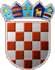 REPUBLIKA HRVATSKAPOŽEŠKO-SLAVONSKA ŽUPANIJAOPĆINA KAPTOLREPUBLIKA HRVATSKAPOŽEŠKO-SLAVONSKA ŽUPANIJAOPĆINA KAPTOLREPUBLIKA HRVATSKAPOŽEŠKO-SLAVONSKA ŽUPANIJAOPĆINA KAPTOLREPUBLIKA HRVATSKAPOŽEŠKO-SLAVONSKA ŽUPANIJAOPĆINA KAPTOLREPUBLIKA HRVATSKAPOŽEŠKO-SLAVONSKA ŽUPANIJAOPĆINA KAPTOLREPUBLIKA HRVATSKAPOŽEŠKO-SLAVONSKA ŽUPANIJAOPĆINA KAPTOLPLAN RAZVOJNIH PROGRAMA OPĆINE KAPTOL ZA 2021. GODINU S PROJEKCIJAMA ZA 2022. I 2023. GODINU* Županijska razvojna strategija Požeško-slavonske županijeRAČUN PRIHODA I RASHODAProcjena Proračuna 2020.Proračun 2021.Proračun 2021. -Projekcija za 2022Proračun 2021. -Projekcija za 2023RAČUN PRIHODA I RASHODA1234Prihodi poslovanja12.824.137,7814.972.625,686.622.324,506.683.078,88Prihodi od prodaje nefinancijske imovine115.000,0095.000,0096.000,0096.900,00UKUPNO PRIHODA12.939.137,7815.067.625,686.718.324,506.779.978,88Rashodi poslovanja6.637.119,526.930.625,686.187.949,506.244.478,88Rashodi za nabavu nefinancijske imovine6.340.550,007.287.000,00530.375,00535.500,00UKUPNO RASHODARAZLIKA VIŠAK/MANJAK12.977.670,1214.217.625,686.718.324,506.779.978,88UKUPNO RASHODARAZLIKA VIŠAK/MANJAK-38.532,34850.000,000,000,00Ukupan donos viška/manjka iz prethodnih godina-811.468,260,000,000,00Dio koji će se rasporediti/pokriti u razdoblju-811.468,260,000,000,00Primici od financijske imovine i zaduživanja850.000,000,000,000,00Izdaci za financijsku imovinu i otplate zajmova0,00850.000,000,000,00NETO FINANCIRANJE850.000,00-850.000,000,000,00VIŠAK/MANJAK + NETO FINANCIRANJE + RASPOLOŽIVA SREDSTVA IZ PRETHODNIH GODINA0,000,000,000,00Račun/PozicijaRačun/PozicijaOpisProcjenaProračuna 2020Proračun 2021.Proračun2021. -Proračun2021. -6Prihodi poslovanja12.824.137,7814.972.625,686.622.324,506.683.078,8861Prihodi od poreza6.611.044,581.202.000,001.153.420,001.113.840,00611Porez i prirez na dohodak6.407.244,581.042.000,00613Porezi na imovinu186.300,00142.000,00614Porezi na robu i usluge17.500,0018.000,0063Pomoći iz inozemstva i odsubjekata unutar općeg proračuna5.050.243,2012.296.625,684.116.784,504.205.498,88633Pomoći proračunu iz drugih proračuna333.073,205.612.578,00634Pomoći od izvanproračunskih korisnika106.400,00116.000,00638Pomoći iz državnog proračunatemeljem prijenosa EU sredstava4.610.770,006.568.047,6864Prihodi od imovine209.200,00211.000,00209.385,00211.620,00642Prihodi od nefinancijske imovine209.200,00211.000,0065Prihodi od upravnih i administrativnih pristojbi, pristojbi po posebnim propisima i naknada888.650,001.098.000,001.046.785,001.055.220,00651Upravne i administrativne pristojbe135.150,00111.000,00652Prihodi po posebnim propisima317.000,00557.000,00653Komunalni doprinosi i naknade436.500,00430.000,0066Prihodi od prodaje proizvoda i robe te pruženih usluga i prihodi od donacija65.000,00165.000,0095.950,0096.900,00661Prihodi od prodaje proizvoda i robe tepruženih usluga65.000,0065.000,00663Donacije od pravnih i fizičkih osoba izvan općeg proračuna0,00100.000,007Prihodi od prodaje nefinancijske imovine115.000,0095.000,0096.000,0096.900,0071Prihodi od prodaje neproizvedene dugotrajne imovine110.000,0090.000,0090.950,0091.800,00711Prihodi od prodaje materijalne imovine - prirodnih bogatstava110.000,0090.000,0072Prihodi od prodaje proizvedene dugotrajne imovine5.000,005.000,005.050,005.100,00721Prihodi od prodaje građevinskihobjekata5.000,005.000,00UKUPNO12.939.137,7815.067.625,686.718.324,506.779.978,88Račun/PozicijaRačun/PozicijaOpisProcjenaProračuna 2020Proračun 2021.Proračun2021. -Proračun2021. -3Rashodi poslovanja6.637.120,126.930.625,686.187.949,506.244.478,8831Rashodi za zaposlene1.106.000,001.740.500,001.761.840,001.775.310,00311Plaće (Bruto)917.000,001.474.000,00312Ostali rashodi za zaposlene41.200,0035.500,00313Doprinosi na plaće147.800,00231.000,0032Materijalni rashodi3.120.620,122.805.825,682.346.131,502.368.274,88321Naknade troškova zaposlenima56.175,0082.300,00322Rashodi za materijal i energiju504.200,00671.100,00323Rashodi za usluge2.304.000,001.579.900,00329Ostali nespomenuti rashodi poslovanja256.245,12472.525,6834Financijski rashodi61.150,0043.100,0013.241,0013.770,00342Kamate za primljene kredite i zajmove20.000,0030.000,00343Ostali financijski rashodi41.150,0013.100,0035Subvencije39.000,0062.000,0062.620,0063.240,00352Subvencije trgovačkim društvima, zadrugama, poljoprivrednicima i obrtnicima izvan javnog sektora39.000,0062.000,0036Pomoći dane u inozemstvo i unutar općeg proračuna486.000,00297.000,0087.870,0088.740,00363Pomoći unutar općeg proračuna9.000,000,00366Pomoći proračunskim korisnicima drugih proračuna477.000,00297.000,0037Naknade građanima i kućanstvima na temeljuosiguranja i druge naknade300.500,00410.000,00414.100,00418.200,00372Ostale naknade građanima i kućanstvima iz proračuna300.500,00410.000,0038Ostali rashodi1.523.850,001.572.200,001.502.147,001.516.944,00381Tekuće donacije738.350,00787.200,00382Kapitalne donacije143.000,00125.000,00386Kapitalne pomoći642.500,00660.000,004Rashodi za nabavu nefinancijske imovine6.340.550,007.287.000,00530.375,00535.500,0041Rashodi za nabavu neproizvedene dugotrajne imovine105.000,0050.000,000,000,00411Materijalna imovina - prirodna bogatstva105.000,0050.000,0042Rashodi za nabavu proizvedene dugotrajne imovine6.235.550,006.737.000,00530.375,00535.500,00421Građevinski objekti5.905.650,006.632.000,00422Postrojenja i oprema329.900,00105.000,00PRORAČUN OPĆINE KAPTOL ZA 2021.G. I PROJEKCIJE ZA 2022. I 2023.GODINUOPĆI DIO- Račun rashodaPRORAČUN OPĆINE KAPTOL ZA 2021.G. I PROJEKCIJE ZA 2022. I 2023.GODINUOPĆI DIO- Račun rashodaPRORAČUN OPĆINE KAPTOL ZA 2021.G. I PROJEKCIJE ZA 2022. I 2023.GODINUOPĆI DIO- Račun rashodaPRORAČUN OPĆINE KAPTOL ZA 2021.G. I PROJEKCIJE ZA 2022. I 2023.GODINUOPĆI DIO- Račun rashodaPRORAČUN OPĆINE KAPTOL ZA 2021.G. I PROJEKCIJE ZA 2022. I 2023.GODINUOPĆI DIO- Račun rashodaPRORAČUN OPĆINE KAPTOL ZA 2021.G. I PROJEKCIJE ZA 2022. I 2023.GODINUOPĆI DIO- Račun rashodaPRORAČUN OPĆINE KAPTOL ZA 2021.G. I PROJEKCIJE ZA 2022. I 2023.GODINUOPĆI DIO- Račun rashodaRačun/PozicijaRačun/PozicijaOpisProcjenaProračuna 2020Proračun 2021.Proračun2021. -Proračun2021. -45Rashodi za dodatna ulaganja na nefinancijskoj imovini0,00500.000,000,000,00451Dodatna ulaganja na građevinskimobjektima0,00500.000,00UKUPNO12.977.670,1214.217.625,686.718.324,506.779.978,88Račun/PozicijaRačun/PozicijaOpisProcjenaProračuna 2020Proračun 2021.Proračun2021. - riznica -Proračun2021. - riznica -5Izdaci za financijsku imovinu i otplate zajmova0,00850.000,000,000,0054Izdaci za otplatu glavnice primljenih kredita i zajmova0,00850.000,000,000,00544Otplata glavnice primljenih kredita i zajmova od kreditnih i ostalih financijskih institucija izvan javnog sektora0,00850.000,008Primici od financijske imovinei zaduživanja850.000,000,000,000,0084Primici od zaduživanja850.000,000,000,000,00844Primljeni krediti i zajmovi od kreditnih i ostalih financijskih institucija izvan javnog sektora850.000,000,00UKUPNO850.000,00850.000,000,000,00PRORAČUN OPĆINE KAPTOL ZA 2021.G. I PROJEKCIJE ZA 2022. I 2023. GODINUPOSEBNI DIO- ORGANIZACIJSKA KLASIFIKACIJAPRORAČUN OPĆINE KAPTOL ZA 2021.G. I PROJEKCIJE ZA 2022. I 2023. GODINUPOSEBNI DIO- ORGANIZACIJSKA KLASIFIKACIJAPRORAČUN OPĆINE KAPTOL ZA 2021.G. I PROJEKCIJE ZA 2022. I 2023. GODINUPOSEBNI DIO- ORGANIZACIJSKA KLASIFIKACIJAPRORAČUN OPĆINE KAPTOL ZA 2021.G. I PROJEKCIJE ZA 2022. I 2023. GODINUPOSEBNI DIO- ORGANIZACIJSKA KLASIFIKACIJAPRORAČUN OPĆINE KAPTOL ZA 2021.G. I PROJEKCIJE ZA 2022. I 2023. GODINUPOSEBNI DIO- ORGANIZACIJSKA KLASIFIKACIJAPRORAČUN OPĆINE KAPTOL ZA 2021.G. I PROJEKCIJE ZA 2022. I 2023. GODINUPOSEBNI DIO- ORGANIZACIJSKA KLASIFIKACIJARačun/Pozicija1Opis2ProcjenaProračuna 20203Proračun 2021.4Proračun 2021. -Projekcija za 20225Proračun 2021. -Projekcija za 20236RAZDJEL1OPĆINA KAPTOL12.977.670,1215.067.625,686.718.324,506.779.978,88GLAVA00102JEDINSTVENI UPRAVNI ODJEL12.627.670,1214.099.625,685.735.804,505.792.618,88GLAVA00103DJEČJI VRTIĆ BAMBI350.000,00968.000,00982.520,00987.360,00UKUPNOUKUPNO12.977.670,1215.067.625,686.718.324,506.779.978,88PRORAČUN OPĆINE KAPTOL ZA 2021.G. I PROJEKCIJE ZA 2022. I 2023. GODINUPOSEBNI DIO- Ekonomska klasifikacijaPRORAČUN OPĆINE KAPTOL ZA 2021.G. I PROJEKCIJE ZA 2022. I 2023. GODINUPOSEBNI DIO- Ekonomska klasifikacijaPRORAČUN OPĆINE KAPTOL ZA 2021.G. I PROJEKCIJE ZA 2022. I 2023. GODINUPOSEBNI DIO- Ekonomska klasifikacijaPRORAČUN OPĆINE KAPTOL ZA 2021.G. I PROJEKCIJE ZA 2022. I 2023. GODINUPOSEBNI DIO- Ekonomska klasifikacijaPRORAČUN OPĆINE KAPTOL ZA 2021.G. I PROJEKCIJE ZA 2022. I 2023. GODINUPOSEBNI DIO- Ekonomska klasifikacijaPRORAČUN OPĆINE KAPTOL ZA 2021.G. I PROJEKCIJE ZA 2022. I 2023. GODINUPOSEBNI DIO- Ekonomska klasifikacijaPRORAČUN OPĆINE KAPTOL ZA 2021.G. I PROJEKCIJE ZA 2022. I 2023. GODINUPOSEBNI DIO- Ekonomska klasifikacijaRačun/Pozicija1Račun/Pozicija1Opis2ProcjenaProračuna 20203Proračun 2021.4Proračun 2021. -Projekcija za 20225Proračun 2021. -Projekcija za 20236RAZDJEL1RAZDJEL1OPĆINA KAPTOL12.977.670,1215.067.625,686.718.324,506.779.978,88GLAVA00102GLAVA00102JEDINSTVENI UPRAVNI ODJEL12.627.670,1214.099.625,685.735.804,505.792.618,8831Rashodi za zaposlene914.200,00953.500,00963.035,00972.570,00311Plaće (Bruto)762.000,00800.000,00312Ostali rashodi za zaposlene26.200,0022.500,00313Doprinosi na plaće126.000,00131.000,0032Materijalni rashodi2.992.520,122.631.825,682.169.521,502.190.794,88321Naknade troškova zaposlenima50.675,0058.700,00322Rashodi za materijal i energiju414.900,00562.100,00323Rashodi za usluge2.290.050,001.552.500,00329Ostali nespomenuti rashodi poslovanja236.895,12458.525,6834Financijski rashodi61.050,0041.100,0011.211,0011.730,00342Kamate za primljene kredite i zajmove20.000,0030.000,00343Ostali financijski rashodi41.050,0011.100,0035Subvencije39.000,0062.000,0062.620,0063.240,00352Subvencije trgovačkim društvima, zadrugama, poljoprivrednicima i obrtnicima izvan javnogsektora39.000,0062.000,0036Pomoći dane u inozemstvo i unutar općeg proračuna486.000,00297.000,0087.870,0088.740,00363Pomoći unutar općeg proračuna9.000,000,00PRORAČUN OPĆINE KAPTOL ZA 2021.G. I PROJEKCIJE ZA 2022. I 2023. GODINUPOSEBNI DIO- Ekonomska klasifikacijaPRORAČUN OPĆINE KAPTOL ZA 2021.G. I PROJEKCIJE ZA 2022. I 2023. GODINUPOSEBNI DIO- Ekonomska klasifikacijaPRORAČUN OPĆINE KAPTOL ZA 2021.G. I PROJEKCIJE ZA 2022. I 2023. GODINUPOSEBNI DIO- Ekonomska klasifikacijaPRORAČUN OPĆINE KAPTOL ZA 2021.G. I PROJEKCIJE ZA 2022. I 2023. GODINUPOSEBNI DIO- Ekonomska klasifikacijaPRORAČUN OPĆINE KAPTOL ZA 2021.G. I PROJEKCIJE ZA 2022. I 2023. GODINUPOSEBNI DIO- Ekonomska klasifikacijaPRORAČUN OPĆINE KAPTOL ZA 2021.G. I PROJEKCIJE ZA 2022. I 2023. GODINUPOSEBNI DIO- Ekonomska klasifikacijaPRORAČUN OPĆINE KAPTOL ZA 2021.G. I PROJEKCIJE ZA 2022. I 2023. GODINUPOSEBNI DIO- Ekonomska klasifikacijaRačun/Pozicija1Račun/Pozicija1Opis2ProcjenaProračuna 20203Proračun 2021.4Proračun 2021. -Projekcija za 20225Proračun 2021. -Projekcija za 20236366Pomoći proračunskim korisnicima drugih proračuna477.000,00297.000,0037Naknade građanima i kućanstvima na temelju osiguranja i druge naknade300.500,00410.000,00414.100,00418.200,00372Ostale naknade građanima i kućanstvima iz proračuna300.500,00410.000,0038Ostali rashodi1.523.850,001.572.200,001.502.147,001.516.944,00381Tekuće donacije738.350,00787.200,00382Kapitalne donacije143.000,00125.000,00386Kapitalne pomoći642.500,00660.000,0041Rashodi za nabavu neproizvedene dugotrajne imovine105.000,0050.000,000,000,00411Materijalna imovina - prirodna bogatstva105.000,0050.000,0042Rashodi za nabavu proizvedene dugotrajne imovine6.205.550,006.732.000,00525.300,00530.400,00421Građevinski objekti5.905.650,006.632.000,00422Postrojenja i oprema299.900,00100.000,0045Rashodi za dodatna ulaganja na nefinancijskoj imovini0,00500.000,000,000,00451Dodatna ulaganja na građevinskim objektima0,00500.000,0054Izdaci za otplatu glavnice primljenih kredita i zajmova0,00850.000,000,000,00544Otplata glavnice primljenih kredita i zajmova od kreditnih i ostalih financijskih institucija izvan javnog sektora0,00850.000,00GLAVA00103GLAVA00103DJEČJI VRTIĆ BAMBI350.000,00968.000,00982.520,00987.360,0031Rashodi za zaposlene191.800,00787.000,00798.805,00802.740,00311Plaće (Bruto)155.000,00674.000,00312Ostali rashodi za zaposlene15.000,0013.000,00313Doprinosi na plaće21.800,00100.000,0032Materijalni rashodi128.100,00174.000,00176.610,00177.480,00321Naknade troškova zaposlenima5.500,0023.600,00322Rashodi za materijal i energiju89.300,00109.000,00323Rashodi za usluge13.950,0027.400,00329Ostali nespomenuti rashodi poslovanja19.350,0014.000,00PRORAČUN OPĆINE KAPTOL ZA 2021.G. I PROJEKCIJE ZA 2022. I 2023. GODINUPOSEBNI DIO- Ekonomska klasifikacijaPRORAČUN OPĆINE KAPTOL ZA 2021.G. I PROJEKCIJE ZA 2022. I 2023. GODINUPOSEBNI DIO- Ekonomska klasifikacijaPRORAČUN OPĆINE KAPTOL ZA 2021.G. I PROJEKCIJE ZA 2022. I 2023. GODINUPOSEBNI DIO- Ekonomska klasifikacijaPRORAČUN OPĆINE KAPTOL ZA 2021.G. I PROJEKCIJE ZA 2022. I 2023. GODINUPOSEBNI DIO- Ekonomska klasifikacijaPRORAČUN OPĆINE KAPTOL ZA 2021.G. I PROJEKCIJE ZA 2022. I 2023. GODINUPOSEBNI DIO- Ekonomska klasifikacijaPRORAČUN OPĆINE KAPTOL ZA 2021.G. I PROJEKCIJE ZA 2022. I 2023. GODINUPOSEBNI DIO- Ekonomska klasifikacijaPRORAČUN OPĆINE KAPTOL ZA 2021.G. I PROJEKCIJE ZA 2022. I 2023. GODINUPOSEBNI DIO- Ekonomska klasifikacijaRačun/Pozicija1Račun/Pozicija1Opis2ProcjenaProračuna 20203Proračun 2021.4Proračun 2021. -Projekcija za 20225Proračun 2021. -Projekcija za 2023634Financijski rashodi100,002.000,002.030,002.040,00343Ostali financijski rashodi100,002.000,0042Rashodi za nabavu proizvedene dugotrajne imovine30.000,005.000,005.075,005.100,00422Postrojenja i oprema30.000,005.000,00UKUPNOUKUPNOUKUPNO12.977.670,1215.067.625,686.718.324,506.779.978,88PRORAČUN OPĆINE KAPTOL ZA 2021.G. I PROJEKCIJE ZA 2022. I 2023. GODINUPOSEBNI DIO- Programska klasifikacijaPRORAČUN OPĆINE KAPTOL ZA 2021.G. I PROJEKCIJE ZA 2022. I 2023. GODINUPOSEBNI DIO- Programska klasifikacijaPRORAČUN OPĆINE KAPTOL ZA 2021.G. I PROJEKCIJE ZA 2022. I 2023. GODINUPOSEBNI DIO- Programska klasifikacijaPRORAČUN OPĆINE KAPTOL ZA 2021.G. I PROJEKCIJE ZA 2022. I 2023. GODINUPOSEBNI DIO- Programska klasifikacijaPRORAČUN OPĆINE KAPTOL ZA 2021.G. I PROJEKCIJE ZA 2022. I 2023. GODINUPOSEBNI DIO- Programska klasifikacijaPRORAČUN OPĆINE KAPTOL ZA 2021.G. I PROJEKCIJE ZA 2022. I 2023. GODINUPOSEBNI DIO- Programska klasifikacijaPRORAČUN OPĆINE KAPTOL ZA 2021.G. I PROJEKCIJE ZA 2022. I 2023. GODINUPOSEBNI DIO- Programska klasifikacijaPRORAČUN OPĆINE KAPTOL ZA 2021.G. I PROJEKCIJE ZA 2022. I 2023. GODINUPOSEBNI DIO- Programska klasifikacijaPRORAČUN OPĆINE KAPTOL ZA 2021.G. I PROJEKCIJE ZA 2022. I 2023. GODINUPOSEBNI DIO- Programska klasifikacijaPRORAČUN OPĆINE KAPTOL ZA 2021.G. I PROJEKCIJE ZA 2022. I 2023. GODINUPOSEBNI DIO- Programska klasifikacijaPRORAČUN OPĆINE KAPTOL ZA 2021.G. I PROJEKCIJE ZA 2022. I 2023. GODINUPOSEBNI DIO- Programska klasifikacijaPRORAČUN OPĆINE KAPTOL ZA 2021.G. I PROJEKCIJE ZA 2022. I 2023. GODINUPOSEBNI DIO- Programska klasifikacijaPRORAČUN OPĆINE KAPTOL ZA 2021.G. I PROJEKCIJE ZA 2022. I 2023. GODINUPOSEBNI DIO- Programska klasifikacijaRačun/Pozicija1Račun/Pozicija1Račun/Pozicija1Račun/Pozicija1Račun/Pozicija1Račun/Pozicija1Račun/Pozicija1Račun/Pozicija1Opis2ProcjenaProračuna 20203Proračun 2021.4Proračun 2021. -Projekcija za 20225Proračun 2021. -Projekcija za 20236RAZDJEL1RAZDJEL1RAZDJEL1RAZDJEL1RAZDJEL1RAZDJEL1RAZDJEL1RAZDJEL1OPĆINA KAPTOL12.977.670,1215.067.625,686.718.324,506.779.978,88GLAVA00102GLAVA00102GLAVA00102GLAVA00102GLAVA00102GLAVA00102GLAVA00102GLAVA00102JEDINSTVENI UPRAVNI ODJEL12.627.670,1214.099.625,685.735.804,505.792.618,88Program1101Program1101Program1101Program1101Program1101Program1101Program1101Program1101DJELATNOST PREDSTAVNIČKOG I IZVRŠNOG TIJELA100.700,00376.200,00117.362,00118.524,00Akt. A110101Akt. A110101Akt. A110101Akt. A110101Akt. A110101Akt. A110101Akt. A110101Akt. A110101POSLOVANJE OPĆINSKOG VIJEĆAFunkcija: 0111 Izvršna i zakonodavna tijela24.500,00200.000,0040.400,0040.800,00Izv.16POSLOVANJE OPĆINSKOG VIJEĆAFunkcija: 0111 Izvršna i zakonodavna tijela24.500,00200.000,0040.400,0040.800,00Izvor: 110Izvor: 110Izvor: 110Izvor: 110Izvor: 110Izvor: 110Izvor: 110Izvor: 110Opći prihodi i primici24.500,00130.000,0040.400,0040.800,0033333Rashodi poslovanja24.500,00130.000,0040.400,0040.800,003232323232Materijalni rashodi24.500,00130.000,0040.400,0040.800,00322322322322322Rashodi za materijal i energiju0,0090.000,000,000,0032213221322132213221Uredski materijal i ostali materijalni rashodi0,0090.000,000,000,003221232212322123221232212893893893Literatura (publikacije, časopisi, glasila, knjige i ostalo)MONOGRAFIJA0,0090.000,000,000,00329329329329329Ostali nespomenuti rashodi poslovanja24.500,0040.000,0040.400,0040.800,0032913291329132913291Naknade za rad predstavničkih i izvršnih tijela, povjerenstava i slično24.500,0040.000,0040.400,0040.800,003291132911329113291132911505050Naknade za rad članovima predstavničkih i izvršnih tijela i upravnih vijećaNAKNADE VIJEĆE23.000,0030.000,0030.300,0030.600,003291232912329123291232912515151Naknade članovima povjerenstavaNAKNADE POVJERENSTVA1.500,0010.000,0010.100,0010.200,00Izvor: 610Izvor: 610Izvor: 610Izvor: 610Izvor: 610Izvor: 610Izvor: 610Izvor: 610Namjenske donacije0,0070.000,000,000,00PRORAČUN OPĆINE KAPTOL ZA 2021.G. I PROJEKCIJE ZA 2022. I 2023. GODINUPOSEBNI DIO- Programska klasifikacijaPRORAČUN OPĆINE KAPTOL ZA 2021.G. I PROJEKCIJE ZA 2022. I 2023. GODINUPOSEBNI DIO- Programska klasifikacijaPRORAČUN OPĆINE KAPTOL ZA 2021.G. I PROJEKCIJE ZA 2022. I 2023. GODINUPOSEBNI DIO- Programska klasifikacijaPRORAČUN OPĆINE KAPTOL ZA 2021.G. I PROJEKCIJE ZA 2022. I 2023. GODINUPOSEBNI DIO- Programska klasifikacijaPRORAČUN OPĆINE KAPTOL ZA 2021.G. I PROJEKCIJE ZA 2022. I 2023. GODINUPOSEBNI DIO- Programska klasifikacijaPRORAČUN OPĆINE KAPTOL ZA 2021.G. I PROJEKCIJE ZA 2022. I 2023. GODINUPOSEBNI DIO- Programska klasifikacijaPRORAČUN OPĆINE KAPTOL ZA 2021.G. I PROJEKCIJE ZA 2022. I 2023. GODINUPOSEBNI DIO- Programska klasifikacijaPRORAČUN OPĆINE KAPTOL ZA 2021.G. I PROJEKCIJE ZA 2022. I 2023. GODINUPOSEBNI DIO- Programska klasifikacijaPRORAČUN OPĆINE KAPTOL ZA 2021.G. I PROJEKCIJE ZA 2022. I 2023. GODINUPOSEBNI DIO- Programska klasifikacijaPRORAČUN OPĆINE KAPTOL ZA 2021.G. I PROJEKCIJE ZA 2022. I 2023. GODINUPOSEBNI DIO- Programska klasifikacijaPRORAČUN OPĆINE KAPTOL ZA 2021.G. I PROJEKCIJE ZA 2022. I 2023. GODINUPOSEBNI DIO- Programska klasifikacijaPRORAČUN OPĆINE KAPTOL ZA 2021.G. I PROJEKCIJE ZA 2022. I 2023. GODINUPOSEBNI DIO- Programska klasifikacijaPRORAČUN OPĆINE KAPTOL ZA 2021.G. I PROJEKCIJE ZA 2022. I 2023. GODINUPOSEBNI DIO- Programska klasifikacijaRačun/Pozicija1Račun/Pozicija1Račun/Pozicija1Račun/Pozicija1Račun/Pozicija1Račun/Pozicija1Račun/Pozicija1Račun/Pozicija1Opis2ProcjenaProračuna 20203Proračun 2021.4Proračun 2021. -Projekcija za 20225Proračun 2021. -Projekcija za 2023633333Rashodi poslovanja0,0070.000,000,000,003232323232Materijalni rashodi0,0070.000,000,000,00322322322322322Rashodi za materijal i energiju0,0070.000,000,000,0032213221322132213221Uredski materijal i ostali materijalni rashodi0,0070.000,000,000,003221232212322123221232212893893893Literatura (publikacije, časopisi, glasila, knjige i ostalo)MONOGRAFIJA0,0070.000,000,000,00Akt. A110102Akt. A110102Akt. A110102Akt. A110102Akt. A110102Akt. A110102Akt. A110102Akt. A110102DONACIJE POLITIČKIM STRANKAMAFunkcija: 0111 Izvršna i zakonodavna tijela26.200,0026.200,0026.462,0026.724,00Izv.1DONACIJE POLITIČKIM STRANKAMAFunkcija: 0111 Izvršna i zakonodavna tijela26.200,0026.200,0026.462,0026.724,00Izvor: 110Izvor: 110Izvor: 110Izvor: 110Izvor: 110Izvor: 110Izvor: 110Izvor: 110Opći prihodi i primici26.200,0026.200,0026.462,0026.724,0033333Rashodi poslovanja26.200,0026.200,0026.462,0026.724,003838383838Ostali rashodi26.200,0026.200,0026.462,0026.724,00381381381381381Tekuće donacije26.200,0026.200,0026.462,0026.724,0038113811381138113811Tekuće donacije u novcu26.200,0026.200,0026.462,0026.724,003811438114381143811438114525252Tekuće donacije udrugama i političkim strankamaFINANCIRANJE RADA POLITIČKIH STRANAKA26.200,0026.200,0026.462,0026.724,00Akt. A110103Akt. A110103Akt. A110103Akt. A110103Akt. A110103Akt. A110103Akt. A110103Akt. A110103TEKUĆA PRORAČUNSKA PRIČUVAFunkcija: 0110 Izvršna i zakonodavna tijela, financijski i fiskalni poslovi, vanjski poslovi50.000,0050.000,0050.500,0051.000,00Izv.1TEKUĆA PRORAČUNSKA PRIČUVAFunkcija: 0110 Izvršna i zakonodavna tijela, financijski i fiskalni poslovi, vanjski poslovi50.000,0050.000,0050.500,0051.000,00Izvor: 110Izvor: 110Izvor: 110Izvor: 110Izvor: 110Izvor: 110Izvor: 110Izvor: 110Opći prihodi i primici50.000,0050.000,0050.500,0051.000,0033333Rashodi poslovanja50.000,0050.000,0050.500,0051.000,003838383838Ostali rashodi50.000,0050.000,0050.500,0051.000,00381381381381381Tekuće donacije50.000,0050.000,0050.500,0051.000,0038113811381138113811Tekuće donacije u novcu50.000,0050.000,0050.500,0051.000,003811938119381193811938119535353Ostale tekuće donacijeTEKUĆA PRORAČUNSKA PRIČUVA50.000,0050.000,0050.500,0051.000,00Akt. A110104Akt. A110104Akt. A110104Akt. A110104Akt. A110104Akt. A110104Akt. A110104Akt. A110104PROVEDBA IZBORAFunkcija: 0111 Izvršna i zakonodavna tijela0,00100.000,000,000,00Izv.15PROVEDBA IZBORAFunkcija: 0111 Izvršna i zakonodavna tijela0,00100.000,000,000,00Izvor: 110Izvor: 110Izvor: 110Izvor: 110Izvor: 110Izvor: 110Izvor: 110Izvor: 110Opći prihodi i primici0,0050.000,000,000,0033333Rashodi poslovanja0,0050.000,000,000,003232323232Materijalni rashodi0,0050.000,000,000,00329329329329329Ostali nespomenuti rashodi poslovanja0,0050.000,000,000,00PRORAČUN OPĆINE KAPTOL ZA 2021.G. I PROJEKCIJE ZA 2022. I 2023. GODINUPOSEBNI DIO- Programska klasifikacijaPRORAČUN OPĆINE KAPTOL ZA 2021.G. I PROJEKCIJE ZA 2022. I 2023. GODINUPOSEBNI DIO- Programska klasifikacijaPRORAČUN OPĆINE KAPTOL ZA 2021.G. I PROJEKCIJE ZA 2022. I 2023. GODINUPOSEBNI DIO- Programska klasifikacijaPRORAČUN OPĆINE KAPTOL ZA 2021.G. I PROJEKCIJE ZA 2022. I 2023. GODINUPOSEBNI DIO- Programska klasifikacijaPRORAČUN OPĆINE KAPTOL ZA 2021.G. I PROJEKCIJE ZA 2022. I 2023. GODINUPOSEBNI DIO- Programska klasifikacijaPRORAČUN OPĆINE KAPTOL ZA 2021.G. I PROJEKCIJE ZA 2022. I 2023. GODINUPOSEBNI DIO- Programska klasifikacijaPRORAČUN OPĆINE KAPTOL ZA 2021.G. I PROJEKCIJE ZA 2022. I 2023. GODINUPOSEBNI DIO- Programska klasifikacijaPRORAČUN OPĆINE KAPTOL ZA 2021.G. I PROJEKCIJE ZA 2022. I 2023. GODINUPOSEBNI DIO- Programska klasifikacijaPRORAČUN OPĆINE KAPTOL ZA 2021.G. I PROJEKCIJE ZA 2022. I 2023. GODINUPOSEBNI DIO- Programska klasifikacijaPRORAČUN OPĆINE KAPTOL ZA 2021.G. I PROJEKCIJE ZA 2022. I 2023. GODINUPOSEBNI DIO- Programska klasifikacijaPRORAČUN OPĆINE KAPTOL ZA 2021.G. I PROJEKCIJE ZA 2022. I 2023. GODINUPOSEBNI DIO- Programska klasifikacijaPRORAČUN OPĆINE KAPTOL ZA 2021.G. I PROJEKCIJE ZA 2022. I 2023. GODINUPOSEBNI DIO- Programska klasifikacijaPRORAČUN OPĆINE KAPTOL ZA 2021.G. I PROJEKCIJE ZA 2022. I 2023. GODINUPOSEBNI DIO- Programska klasifikacijaRačun/Pozicija1Račun/Pozicija1Račun/Pozicija1Račun/Pozicija1Račun/Pozicija1Račun/Pozicija1Račun/Pozicija1Račun/Pozicija1Opis2ProcjenaProračuna 20203Proračun 2021.4Proračun 2021. -Projekcija za 20225Proračun 2021. -Projekcija za 2023632993299329932993299Ostali nespomenuti rashodi poslovanja0,0050.000,000,000,003299932999329993299932999575757Ostali nespomenuti rashodi poslovanjaIZBORI0,0050.000,000,000,00Izvor: 510Izvor: 510Izvor: 510Izvor: 510Izvor: 510Izvor: 510Izvor: 510Izvor: 510Pomoći0,0050.000,000,000,0033333Rashodi poslovanja0,0050.000,000,000,003232323232Materijalni rashodi0,0050.000,000,000,00329329329329329Ostali nespomenuti rashodi poslovanja0,0050.000,000,000,0032993299329932993299Ostali nespomenuti rashodi poslovanja0,0050.000,000,000,003299932999329993299932999575757Ostali nespomenuti rashodi poslovanjaIZBORI0,0050.000,000,000,00Program1201Program1201Program1201Program1201Program1201Program1201Program1201Program1201JAVNA UPRAVA I ADMINISTRACIJA2.023.220,122.357.437,561.435.859,501.450.287,00Akt. A120101Akt. A120101Akt. A120101Akt. A120101Akt. A120101Akt. A120101Akt. A120101Akt. A120101OPĆA UPRAVA I ADMINISTRACIJAFunkcija: 0111 Izvršna i zakonodavna tijela1.855.820,121.341.437,561.298.499,501.311.567,00Izv.15OPĆA UPRAVA I ADMINISTRACIJAFunkcija: 0111 Izvršna i zakonodavna tijela1.855.820,121.341.437,561.298.499,501.311.567,00Izvor: 110Izvor: 110Izvor: 110Izvor: 110Izvor: 110Izvor: 110Izvor: 110Izvor: 110Opći prihodi i primici1.737.720,121.341.437,561.298.499,501.311.567,0033333Rashodi poslovanja1.612.520,121.321.437,561.278.299,501.291.167,003131313131Rashodi za zaposlene617.500,00614.750,00620.897,50627.045,00311311311311311Plaće (Bruto)515.000,00515.000,00520.150,00525.300,0031113111311131113111Plaće za redovan rad515.000,00515.000,00520.150,00525.300,003111131111311113111131111111Plaće za zaposleneBRUTO PLAĆA JUO515.000,00515.000,00520.150,00525.300,00312312312312312Ostali rashodi za zaposlene17.500,0014.750,0014.897,5015.045,0031213121312131213121Ostali rashodi za zaposlene17.500,0014.750,0014.897,5015.045,003121631216312163121631216222Regres za godišnji odmorREGRES6.250,006.250,006.312,506.375,003121931219312193121931219333Ostali nenavedeni rashodi za zaposleneOSTALI RASHODI ZA ZAPOSLENE- JUO11.250,008.500,008.585,008.670,00313313313313313Doprinosi na plaće85.000,0085.000,0085.850,0086.700,0031323132313231323132Doprinosi za obvezno zdravstveno osiguranje85.000,0085.000,0085.850,0086.700,00PRORAČUN OPĆINE KAPTOL ZA 2021.G. I PROJEKCIJE ZA 2022. I 2023. GODINUPOSEBNI DIO- Programska klasifikacijaPRORAČUN OPĆINE KAPTOL ZA 2021.G. I PROJEKCIJE ZA 2022. I 2023. GODINUPOSEBNI DIO- Programska klasifikacijaPRORAČUN OPĆINE KAPTOL ZA 2021.G. I PROJEKCIJE ZA 2022. I 2023. GODINUPOSEBNI DIO- Programska klasifikacijaPRORAČUN OPĆINE KAPTOL ZA 2021.G. I PROJEKCIJE ZA 2022. I 2023. GODINUPOSEBNI DIO- Programska klasifikacijaPRORAČUN OPĆINE KAPTOL ZA 2021.G. I PROJEKCIJE ZA 2022. I 2023. GODINUPOSEBNI DIO- Programska klasifikacijaPRORAČUN OPĆINE KAPTOL ZA 2021.G. I PROJEKCIJE ZA 2022. I 2023. GODINUPOSEBNI DIO- Programska klasifikacijaPRORAČUN OPĆINE KAPTOL ZA 2021.G. I PROJEKCIJE ZA 2022. I 2023. GODINUPOSEBNI DIO- Programska klasifikacijaRačun/Pozicija1Račun/Pozicija1Opis2ProcjenaProračuna 20203Proračun 2021.4Proračun 2021. -Projekcija za 20225Proračun 2021. -Projekcija za 20236313214Doprinosi za obvezno zdravstveno osiguranjeZDRAVSTVENO OSIGURANJE85.000,0085.000,0085.850,0086.700,0032Materijalni rashodi983.970,12695.587,56646.191,00652.392,00321Naknade troškova zaposlenima37.675,0043.700,0044.137,0044.574,003211Službena putovanja3.550,009.200,009.292,009.384,00321117Dnevnice za službeni put u zemljiSLUŽBENI PUT- DNEVNICE1.300,001.600,001.616,001.632,00321158Naknade za prijevoz na službenom putu u zemljiSLUŽBENI PUT- PRIJEVOZ0 Tuzemstvo2.250,003.500,003.535,003.570,00Naknade za prijevoz na službenom putu u zemljiSLUŽBENI PUT- PRIJEVOZ0 Tuzemstvo2.250,003.500,003.535,003.570,003211365Naknade za smještaj na službenom putu u zemljiSMJEŠTAJ NA SLUŽBENOM PUTU0,003.000,003.030,003.060,003211468Naknade za smještaj na službenom putu u inozemstvuSMJEŠTAJ NA SLUŽBENOM PUTU1 Inozemstvo0,001.100,001.111,001.122,00Naknade za smještaj na službenom putu u inozemstvuSMJEŠTAJ NA SLUŽBENOM PUTU1 Inozemstvo0,001.100,001.111,001.122,003212Naknade za prijevoz, za rad na terenu i odvojeni život30.000,0027.000,0027.270,0027.540,00321219Naknade za prijevoz na posao i s poslaNAKNADE ZA PRIJEVOZ NA POSAO JUO30.000,0027.000,0027.270,0027.540,003213Stručno usavršavanje zaposlenika2.625,005.500,005.555,005.610,003213110Seminari, savjetovanja i simpozijiSEMINARI, SAVJETOVANJA I SIMPOZIJI1.250,004.000,004.040,004.080,0032132885Tečajevi i stručni ispitiSTRUČNI ISPIT1.375,001.500,001.515,001.530,003214Ostale naknade troškova zaposlenima1.500,002.000,002.020,002.040,0032141106Naknada za korištenje privatnog automobila u službene svrheLOKO VOŽNJA1.500,002.000,002.020,002.040,00322Rashodi za materijal i energiju75.100,0058.000,0058.660,0059.160,003221Uredski materijal i ostali materijalni rashodi27.500,0026.500,0026.765,0027.030,003221111Uredski materijalUREDSKI MATERIJAL9.500,0012.000,0012.120,0012.240,00PRORAČUN OPĆINE KAPTOL ZA 2021.G. I PROJEKCIJE ZA 2022. I 2023. GODINUPOSEBNI DIO- Programska klasifikacijaPRORAČUN OPĆINE KAPTOL ZA 2021.G. I PROJEKCIJE ZA 2022. I 2023. GODINUPOSEBNI DIO- Programska klasifikacijaPRORAČUN OPĆINE KAPTOL ZA 2021.G. I PROJEKCIJE ZA 2022. I 2023. GODINUPOSEBNI DIO- Programska klasifikacijaPRORAČUN OPĆINE KAPTOL ZA 2021.G. I PROJEKCIJE ZA 2022. I 2023. GODINUPOSEBNI DIO- Programska klasifikacijaPRORAČUN OPĆINE KAPTOL ZA 2021.G. I PROJEKCIJE ZA 2022. I 2023. GODINUPOSEBNI DIO- Programska klasifikacijaPRORAČUN OPĆINE KAPTOL ZA 2021.G. I PROJEKCIJE ZA 2022. I 2023. GODINUPOSEBNI DIO- Programska klasifikacijaPRORAČUN OPĆINE KAPTOL ZA 2021.G. I PROJEKCIJE ZA 2022. I 2023. GODINUPOSEBNI DIO- Programska klasifikacijaRačun/Pozicija1Račun/Pozicija1Opis2ProcjenaProračuna 20203Proračun 2021.4Proračun 2021. -Projekcija za 20225Proračun 2021. -Projekcija za 202363221212Literatura (publikacije, časopisi, glasila, knjige i ostalo)LITERATURA13.000,007.000,007.070,007.140,003221413Materijal i sredstva za čišćenje i održavanjeMATERIJAL I SREDSTVA ZA ČIŠĆENJE I ODRŽAVANJE2.500,007.500,007.575,007.650,0032214854Materijal i sredstva za čišćenje i održavanjeHIGIJENSKE POTREPŠTINE2.500,000,000,000,003223Energija40.600,0029.000,0029.370,0029.580,003223914Ostali materijali za proizvodnju energije (ugljen, drva, teško ulje)PELETI, DRVA, UGLJEN, ULJE10.000,000,000,000,003223116Električna energijaELEKTRIČNA ENERGIJA- ZGRADA OPĆINE8.000,009.000,009.090,009.180,003223117Električna energijaZGRADA AMBULANTE- STAN0 El. Energija4 Plin2.600,002.600,000,004.000,002.000,002.000,004.040,002.020,002.020,004.080,002.040,002.040,003223318PlinPLIN20.000,0016.000,0016.240,0016.320,003225Sitni inventar i auto gume7.000,002.500,002.525,002.550,003225119Sitni inventarSITNI INVENTAR7.000,002.500,002.525,002.550,00323Rashodi za usluge747.900,00431.500,00379.345,00383.010,003231Usluge telefona, pošte i prijevoza41.000,0051.000,0051.510,0052.020,003231120Usluge telefona, telefaksaTELEFON14.500,0013.000,0013.130,0013.260,003231221Usluge internetaINTERNET21.000,0029.000,0029.290,0029.580,003231322Poštarina (pisma, tiskanice i sl.)POŠTARINA5.500,009.000,009.090,009.180,003232Usluge tekućeg i investicijskog održavanja324.000,0010.000,0010.150,0010.200,00PRORAČUN OPĆINE KAPTOL ZA 2021.G. I PROJEKCIJE ZA 2022. I 2023. GODINUPOSEBNI DIO- Programska klasifikacijaPRORAČUN OPĆINE KAPTOL ZA 2021.G. I PROJEKCIJE ZA 2022. I 2023. GODINUPOSEBNI DIO- Programska klasifikacijaPRORAČUN OPĆINE KAPTOL ZA 2021.G. I PROJEKCIJE ZA 2022. I 2023. GODINUPOSEBNI DIO- Programska klasifikacijaPRORAČUN OPĆINE KAPTOL ZA 2021.G. I PROJEKCIJE ZA 2022. I 2023. GODINUPOSEBNI DIO- Programska klasifikacijaPRORAČUN OPĆINE KAPTOL ZA 2021.G. I PROJEKCIJE ZA 2022. I 2023. GODINUPOSEBNI DIO- Programska klasifikacijaPRORAČUN OPĆINE KAPTOL ZA 2021.G. I PROJEKCIJE ZA 2022. I 2023. GODINUPOSEBNI DIO- Programska klasifikacijaPRORAČUN OPĆINE KAPTOL ZA 2021.G. I PROJEKCIJE ZA 2022. I 2023. GODINUPOSEBNI DIO- Programska klasifikacijaRačun/Pozicija1Račun/Pozicija1Opis2ProcjenaProračuna 20203Proračun 2021.4Proračun 2021. -Projekcija za 20225Proračun 2021. -Projekcija za 202363232223Usluge tekućeg i investicijskog održavanja postrojenja i opremeODRŽAVANJE OPREME0,0010.000,0010.150,0010.200,003232144Usluge tekućeg i investicijskog održavanja građevinskih objekataUREĐENJE ZGRADE OPĆINE I PROSTORA OKO OPĆINE3 Fasada na zgradi općine2 Dogradnja spremišta i uređenje arhive0 Redovno održavanje5 Stubište u zgradi općine324.000,00222.500,0023.200,0017.200,0061.100,000,000,000,000,000,000,000,000,000,000,000,000,000,000,000,003233Usluge promidžbe i informiranja60.000,0055.000,0055.550,0056.100,003233924Ostale usluge promidžbe i informiranjaOBJAVA NATJEČAJA, OGLASA I ČESTITKI60.000,0055.000,0055.550,0056.100,003234Komunalne usluge70.950,0031.500,0031.855,0032.130,003234117Opskrba vodomZGRADA AMBULANTEVodaOdvoz smeća950,00700,00250,001.500,00500,001.000,001.515,00505,001.010,001.530,00510,001.020,003234125Opskrba vodomOPSKRBA VODOM42.000,008.000,008.120,008.160,003234226Iznošenje i odvoz smećaIZNOŠENJE I ODVOZ SMEĆA28.000,0022.000,0022.220,0022.440,003235Zakupnine i najamnine1.900,002.000,002.020,002.040,0032354853LicenceLICENCE1.900,002.000,002.020,002.040,003237Intelektualne i osobne usluge63.250,0040.000,0031.310,0031.620,003237927Ostale intelektualne uslugeKNJIGOVODSTVENE USLUGE11.000,009.000,000,000,003237944Ostale intelektualne uslugeUREĐENJE ZGRADE OPĆINE I PROSTORA OKO OPĆINE4 Ostale intelektualne usluge17.500,0017.500,000,000,000,000,000,000,003237358Usluge odvjetnika i pravnog savjetovanjaODVJETNIČKE USLUGE12.500,0020.000,0020.200,0020.400,00PRORAČUN OPĆINE KAPTOL ZA 2021.G. I PROJEKCIJE ZA 2022. I 2023. GODINUPOSEBNI DIO- Programska klasifikacijaPRORAČUN OPĆINE KAPTOL ZA 2021.G. I PROJEKCIJE ZA 2022. I 2023. GODINUPOSEBNI DIO- Programska klasifikacijaPRORAČUN OPĆINE KAPTOL ZA 2021.G. I PROJEKCIJE ZA 2022. I 2023. GODINUPOSEBNI DIO- Programska klasifikacijaPRORAČUN OPĆINE KAPTOL ZA 2021.G. I PROJEKCIJE ZA 2022. I 2023. GODINUPOSEBNI DIO- Programska klasifikacijaPRORAČUN OPĆINE KAPTOL ZA 2021.G. I PROJEKCIJE ZA 2022. I 2023. GODINUPOSEBNI DIO- Programska klasifikacijaPRORAČUN OPĆINE KAPTOL ZA 2021.G. I PROJEKCIJE ZA 2022. I 2023. GODINUPOSEBNI DIO- Programska klasifikacijaPRORAČUN OPĆINE KAPTOL ZA 2021.G. I PROJEKCIJE ZA 2022. I 2023. GODINUPOSEBNI DIO- Programska klasifikacijaRačun/Pozicija1Račun/Pozicija1Opis2ProcjenaProračuna 20203Proračun 2021.4Proračun 2021. -Projekcija za 20225Proračun 2021. -Projekcija za 2023632379204Ostale intelektualne uslugeSTRATEGIJA1 Strategija upravljanja imovinom 2021-20276.250,006.250,000,000,000,000,000,000,0032379818Ostale intelektualne uslugePLANOVI1 Plan upravljanja imovinom5.000,005.000,000,000,000,000,000,000,0032379838Ostale intelektualne uslugeGDPR- SLUŽBENIK ZA ZAŠTITU OSOBIH PODATAKA11.000,0011.000,0011.110,0011.220,003238Računalne usluge98.800,00152.000,00106.050,00107.100,003238141Usluge ažuriranja računalnih bazaAŽURIRANJE RAČUNALNIH BAZA81.000,00100.000,00101.000,00102.000,003238942Ostale računalne uslugeODRŽAVANJE RAČUNALNE OPREME0,005.000,005.050,005.100,0032389800Ostale računalne uslugeRAČUNALNI PROGRAMI I USLUGE1 Održavanje web stranice0 Program riznice2 Registar kom. Infrastrukture17.800,005.800,0012.000,000,0047.000,005.000,007.000,0035.000,000,000,000,000,000,000,000,000,003239Ostale usluge88.000,0090.000,0090.900,0091.800,003239928Ostale nespomenute uslugeOSTALE NESPOMENUTE USLUGE18.000,0020.000,0020.200,0020.400,003239938Ostale nespomenute uslugeNAPLATA 5% PRIHODA POREZNA UPRAVA70.000,0070.000,0070.700,0071.400,00329Ostali nespomenuti rashodi poslovanja123.295,12162.387,56164.049,00165.648,003292Premije osiguranja18.200,0017.500,0017.675,0017.850,003292230Premije osiguranja ostale imovineOSIGURANJE ZGRADE OPĆINE16.700,0016.000,0016.160,0016.320,003292331Premije osiguranja zaposlenihOSIGURANJE ZAPOSLENIH1.500,001.500,001.515,001.530,003293Reprezentacija37.000,0030.000,0030.300,0030.600,00PRORAČUN OPĆINE KAPTOL ZA 2021.G. I PROJEKCIJE ZA 2022. I 2023. GODINUPOSEBNI DIO- Programska klasifikacijaPRORAČUN OPĆINE KAPTOL ZA 2021.G. I PROJEKCIJE ZA 2022. I 2023. GODINUPOSEBNI DIO- Programska klasifikacijaPRORAČUN OPĆINE KAPTOL ZA 2021.G. I PROJEKCIJE ZA 2022. I 2023. GODINUPOSEBNI DIO- Programska klasifikacijaPRORAČUN OPĆINE KAPTOL ZA 2021.G. I PROJEKCIJE ZA 2022. I 2023. GODINUPOSEBNI DIO- Programska klasifikacijaPRORAČUN OPĆINE KAPTOL ZA 2021.G. I PROJEKCIJE ZA 2022. I 2023. GODINUPOSEBNI DIO- Programska klasifikacijaPRORAČUN OPĆINE KAPTOL ZA 2021.G. I PROJEKCIJE ZA 2022. I 2023. GODINUPOSEBNI DIO- Programska klasifikacijaPRORAČUN OPĆINE KAPTOL ZA 2021.G. I PROJEKCIJE ZA 2022. I 2023. GODINUPOSEBNI DIO- Programska klasifikacijaRačun/Pozicija1Račun/Pozicija1Opis2ProcjenaProračuna 20203Proračun 2021.4Proračun 2021. -Projekcija za 20225Proračun 2021. -Projekcija za 202363293132ReprezentacijaREPREZENTACIJA37.000,0030.000,0030.300,0030.600,003294Članarine i norme7.500,008.000,008.080,008.160,003294133Tuzemne članarineČLANARINE7.500,008.000,008.080,008.160,003295Pristojbe i naknade50,005.000,005.075,005.100,0032959855Ostale pristojbe i naknadePRISTOJBE50,005.000,005.075,005.100,003299Ostali nespomenuti rashodi poslovanja60.545,12101.887,56102.919,00103.938,003299934Ostali nespomenuti rashodi poslovanjaOSTALI RASHODI POSLOVANJA56.045,1252.887,5653.429,0053.958,003299135Rashodi protokola (vijenci, cvijeće, svijeće i slično)PROTOKOL- SVIJEĆE, VIJENCI...4.500,004.000,004.040,004.080,0032999186Ostali nespomenuti rashodi poslovanjaDAN OPĆINE0,0045.000,0045.450,0045.900,0034Financijski rashodi11.050,0011.100,0011.211,0011.730,00343Ostali financijski rashodi11.050,0011.100,0011.211,0011.730,003431Bankarske usluge i usluge platnog prometa10.000,0010.000,0010.100,0010.200,003431236Usluge platnog prometaPLATNI PROMET10.000,0010.000,0010.100,0010.200,003433Zatezne kamate50,00100,00101,00510,003433937Ostale zatezne kamateZATEZNE KAMATE50,00100,00101,00510,003434Ostali nespomenuti financijski rashodi1.000,001.000,001.010,001.020,003434939Ostali nespomenuti financijski rashodiUSLUGE KOMUNALCA ZA STANOVE1.000,001.000,001.010,001.020,004Rashodi za nabavu nefinancijske imovine125.200,0020.000,0020.200,0020.400,0042Rashodi za nabavu proizvedene dugotrajne imovine125.200,0020.000,0020.200,0020.400,00422Postrojenja i oprema125.200,0020.000,0020.200,0020.400,00PRORAČUN OPĆINE KAPTOL ZA 2021.G. I PROJEKCIJE ZA 2022. I 2023. GODINUPOSEBNI DIO- Programska klasifikacijaPRORAČUN OPĆINE KAPTOL ZA 2021.G. I PROJEKCIJE ZA 2022. I 2023. GODINUPOSEBNI DIO- Programska klasifikacijaPRORAČUN OPĆINE KAPTOL ZA 2021.G. I PROJEKCIJE ZA 2022. I 2023. GODINUPOSEBNI DIO- Programska klasifikacijaPRORAČUN OPĆINE KAPTOL ZA 2021.G. I PROJEKCIJE ZA 2022. I 2023. GODINUPOSEBNI DIO- Programska klasifikacijaPRORAČUN OPĆINE KAPTOL ZA 2021.G. I PROJEKCIJE ZA 2022. I 2023. GODINUPOSEBNI DIO- Programska klasifikacijaPRORAČUN OPĆINE KAPTOL ZA 2021.G. I PROJEKCIJE ZA 2022. I 2023. GODINUPOSEBNI DIO- Programska klasifikacijaPRORAČUN OPĆINE KAPTOL ZA 2021.G. I PROJEKCIJE ZA 2022. I 2023. GODINUPOSEBNI DIO- Programska klasifikacijaPRORAČUN OPĆINE KAPTOL ZA 2021.G. I PROJEKCIJE ZA 2022. I 2023. GODINUPOSEBNI DIO- Programska klasifikacijaPRORAČUN OPĆINE KAPTOL ZA 2021.G. I PROJEKCIJE ZA 2022. I 2023. GODINUPOSEBNI DIO- Programska klasifikacijaPRORAČUN OPĆINE KAPTOL ZA 2021.G. I PROJEKCIJE ZA 2022. I 2023. GODINUPOSEBNI DIO- Programska klasifikacijaPRORAČUN OPĆINE KAPTOL ZA 2021.G. I PROJEKCIJE ZA 2022. I 2023. GODINUPOSEBNI DIO- Programska klasifikacijaPRORAČUN OPĆINE KAPTOL ZA 2021.G. I PROJEKCIJE ZA 2022. I 2023. GODINUPOSEBNI DIO- Programska klasifikacijaPRORAČUN OPĆINE KAPTOL ZA 2021.G. I PROJEKCIJE ZA 2022. I 2023. GODINUPOSEBNI DIO- Programska klasifikacijaRačun/Pozicija1Račun/Pozicija1Račun/Pozicija1Račun/Pozicija1Račun/Pozicija1Račun/Pozicija1Račun/Pozicija1Račun/Pozicija1Opis2ProcjenaProračuna 20203Proračun 2021.4Proračun 2021. -Projekcija za 20225Proračun 2021. -Projekcija za 2023642214221422142214221Uredska oprema i namještaj0,0020.000,0020.200,0020.400,004221142211422114221142211434343Računala i računalna opremaNABAVA RAČUNALNE OPREME0,0010.000,0010.100,0010.200,004221242212422124221242212606060Uredski namještajUREDSKI NAMJEŠTAJ0,0010.000,0010.100,0010.200,0042224222422242224222Komunikacijska oprema12.000,000,000,000,004222942229422294222942229886886886Ostala komunikacijska opremaVIDEONADZOR12.000,000,000,000,0042234223422342234223Oprema za održavanje i zaštitu93.200,000,000,000,004223142231422314223142231877877877Oprema za grijanje, ventilaciju i hlađenjeIZGRADNJA PLINSKE KOTOLOVNICE62.200,000,000,000,004223142231422314223142231887887887Oprema za grijanje, ventilaciju i hlađenjeKLIMA UREĐAJI14.000,000,000,000,004223942239422394223942239888888888Ostala oprema za održavanje i zaštituULAZNA RAMPA17.000,000,000,000,0042274227422742274227Uređaji, strojevi i oprema za ostale namjene20.000,000,000,000,004227342273422734227342273899899899OpremaJARBOLI20.000,000,000,000,00Izvor: 510Izvor: 510Izvor: 510Izvor: 510Izvor: 510Izvor: 510Izvor: 510Izvor: 510Pomoći118.100,000,000,000,0044444Rashodi za nabavu nefinancijske imovine118.100,000,000,000,004242424242Rashodi za nabavu proizvedene dugotrajne imovine118.100,000,000,000,00422422422422422Postrojenja i oprema118.100,000,000,000,0042224222422242224222Komunikacijska oprema118.100,000,000,000,004222942229422294222942229864864864Ostala komunikacijska opremaWi FI MREŽA118.100,000,000,000,00Akt. A120103Akt. A120103Akt. A120103Akt. A120103Akt. A120103Akt. A120103Akt. A120103Akt. A120103VOZNI PARKFunkcija: 0111 Izvršna i zakonodavna tijela117.400,00136.000,00137.360,00138.720,00Izv.1VOZNI PARKFunkcija: 0111 Izvršna i zakonodavna tijela117.400,00136.000,00137.360,00138.720,00Izvor: 110Izvor: 110Izvor: 110Izvor: 110Izvor: 110Izvor: 110Izvor: 110Izvor: 110Opći prihodi i primici117.400,00136.000,00137.360,00138.720,0033333Rashodi poslovanja117.400,00136.000,00137.360,00138.720,003232323232Materijalni rashodi117.400,00136.000,00137.360,00138.720,00PRORAČUN OPĆINE KAPTOL ZA 2021.G. I PROJEKCIJE ZA 2022. I 2023. GODINUPOSEBNI DIO- Programska klasifikacijaPRORAČUN OPĆINE KAPTOL ZA 2021.G. I PROJEKCIJE ZA 2022. I 2023. GODINUPOSEBNI DIO- Programska klasifikacijaPRORAČUN OPĆINE KAPTOL ZA 2021.G. I PROJEKCIJE ZA 2022. I 2023. GODINUPOSEBNI DIO- Programska klasifikacijaPRORAČUN OPĆINE KAPTOL ZA 2021.G. I PROJEKCIJE ZA 2022. I 2023. GODINUPOSEBNI DIO- Programska klasifikacijaPRORAČUN OPĆINE KAPTOL ZA 2021.G. I PROJEKCIJE ZA 2022. I 2023. GODINUPOSEBNI DIO- Programska klasifikacijaPRORAČUN OPĆINE KAPTOL ZA 2021.G. I PROJEKCIJE ZA 2022. I 2023. GODINUPOSEBNI DIO- Programska klasifikacijaPRORAČUN OPĆINE KAPTOL ZA 2021.G. I PROJEKCIJE ZA 2022. I 2023. GODINUPOSEBNI DIO- Programska klasifikacijaPRORAČUN OPĆINE KAPTOL ZA 2021.G. I PROJEKCIJE ZA 2022. I 2023. GODINUPOSEBNI DIO- Programska klasifikacijaPRORAČUN OPĆINE KAPTOL ZA 2021.G. I PROJEKCIJE ZA 2022. I 2023. GODINUPOSEBNI DIO- Programska klasifikacijaPRORAČUN OPĆINE KAPTOL ZA 2021.G. I PROJEKCIJE ZA 2022. I 2023. GODINUPOSEBNI DIO- Programska klasifikacijaPRORAČUN OPĆINE KAPTOL ZA 2021.G. I PROJEKCIJE ZA 2022. I 2023. GODINUPOSEBNI DIO- Programska klasifikacijaPRORAČUN OPĆINE KAPTOL ZA 2021.G. I PROJEKCIJE ZA 2022. I 2023. GODINUPOSEBNI DIO- Programska klasifikacijaPRORAČUN OPĆINE KAPTOL ZA 2021.G. I PROJEKCIJE ZA 2022. I 2023. GODINUPOSEBNI DIO- Programska klasifikacijaRačun/Pozicija1Račun/Pozicija1Račun/Pozicija1Račun/Pozicija1Račun/Pozicija1Račun/Pozicija1Račun/Pozicija1Račun/Pozicija1Opis2ProcjenaProračuna 20203Proračun 2021.4Proračun 2021. -Projekcija za 20225Proračun 2021. -Projekcija za 20236322322322322322Rashodi za materijal i energiju93.000,00102.000,00103.020,00104.040,0032233223322332233223Energija93.000,00102.000,00103.020,00104.040,003223432234322343223432234151515Motorni benzin i dizel gorivoMOTORNI BENZIN0 Ford PŽ 390 BZ9.000,009.000,0012.000,0012.000,0012.120,0012.120,0012.240,0012.240,003223432234322343223432234111111111Motorni benzin i dizel gorivoMOTORNI BENZIN I DIZEL GORIVO- KP0 Traktor i kombinirka84.000,0084.000,0090.000,0090.000,0090.900,0090.900,0091.800,0091.800,00323323323323323Rashodi za usluge9.700,0017.000,0017.170,0017.340,0032323232323232323232Usluge tekućeg i investicijskog održavanja5.200,005.000,005.050,005.100,003232332323323233232332323555555Usluge tekućeg i investicijskog održavanja prijevoznih sredstavaODRŽAVANJE SLUŽBENOG VOZILA0 Moped i Ford5.200,005.200,005.000,005.000,005.050,005.050,005.100,005.100,0032393239323932393239Ostale usluge4.500,0012.000,0012.120,0012.240,003239432394323943239432394404040Usluge pri registraciji prijevoznih sredstavaREGISTRACIJA1 Moped i Ford2.000,002.000,002.000,002.000,002.020,002.020,002.040,002.040,003239432394323943239432394146146146Usluge pri registraciji prijevoznih sredstavaREGISTRACIJA VOZILA KOMUNALNOG POGONA0 Traktor i kombinirka2.500,002.500,0010.000,0010.000,0010.100,0010.100,0010.200,0010.200,00329329329329329Ostali nespomenuti rashodi poslovanja14.700,0017.000,0017.170,0017.340,0032923292329232923292Premije osiguranja14.700,0017.000,0017.170,0017.340,003292132921329213292132921292929Premije osiguranja prijevoznih sredstavaOSIGURANJE0 Ford11.200,0011.200,0012.000,0012.000,0012.120,0012.120,0012.240,0012.240,003292132921329213292132921145145145Premije osiguranja prijevoznih sredstavaOSIGURANJE KOMUNALNE OPREME0 Traktor i kombinirka3.500,003.500,005.000,005.000,005.050,005.050,005.100,005.100,00Akt. A120104Akt. A120104Akt. A120104Akt. A120104Akt. A120104Akt. A120104Akt. A120104Akt. A120104ODRŽAVANJE LIKVIDNOSTIFunkcija: 0110 Izvršna i zakonodavna tijela, financijski i fiskalni poslovi, vanjski poslovi50.000,00880.000,000,000,00Izv.1ODRŽAVANJE LIKVIDNOSTIFunkcija: 0110 Izvršna i zakonodavna tijela, financijski i fiskalni poslovi, vanjski poslovi50.000,00880.000,000,000,00Izvor: 110Izvor: 110Izvor: 110Izvor: 110Izvor: 110Izvor: 110Izvor: 110Izvor: 110Opći prihodi i primici50.000,0030.000,000,000,00PRORAČUN OPĆINE KAPTOL ZA 2021.G. I PROJEKCIJE ZA 2022. I 2023. GODINUPOSEBNI DIO- Programska klasifikacijaPRORAČUN OPĆINE KAPTOL ZA 2021.G. I PROJEKCIJE ZA 2022. I 2023. GODINUPOSEBNI DIO- Programska klasifikacijaPRORAČUN OPĆINE KAPTOL ZA 2021.G. I PROJEKCIJE ZA 2022. I 2023. GODINUPOSEBNI DIO- Programska klasifikacijaPRORAČUN OPĆINE KAPTOL ZA 2021.G. I PROJEKCIJE ZA 2022. I 2023. GODINUPOSEBNI DIO- Programska klasifikacijaPRORAČUN OPĆINE KAPTOL ZA 2021.G. I PROJEKCIJE ZA 2022. I 2023. GODINUPOSEBNI DIO- Programska klasifikacijaPRORAČUN OPĆINE KAPTOL ZA 2021.G. I PROJEKCIJE ZA 2022. I 2023. GODINUPOSEBNI DIO- Programska klasifikacijaPRORAČUN OPĆINE KAPTOL ZA 2021.G. I PROJEKCIJE ZA 2022. I 2023. GODINUPOSEBNI DIO- Programska klasifikacijaPRORAČUN OPĆINE KAPTOL ZA 2021.G. I PROJEKCIJE ZA 2022. I 2023. GODINUPOSEBNI DIO- Programska klasifikacijaPRORAČUN OPĆINE KAPTOL ZA 2021.G. I PROJEKCIJE ZA 2022. I 2023. GODINUPOSEBNI DIO- Programska klasifikacijaPRORAČUN OPĆINE KAPTOL ZA 2021.G. I PROJEKCIJE ZA 2022. I 2023. GODINUPOSEBNI DIO- Programska klasifikacijaPRORAČUN OPĆINE KAPTOL ZA 2021.G. I PROJEKCIJE ZA 2022. I 2023. GODINUPOSEBNI DIO- Programska klasifikacijaPRORAČUN OPĆINE KAPTOL ZA 2021.G. I PROJEKCIJE ZA 2022. I 2023. GODINUPOSEBNI DIO- Programska klasifikacijaPRORAČUN OPĆINE KAPTOL ZA 2021.G. I PROJEKCIJE ZA 2022. I 2023. GODINUPOSEBNI DIO- Programska klasifikacijaRačun/Pozicija1Račun/Pozicija1Račun/Pozicija1Račun/Pozicija1Račun/Pozicija1Račun/Pozicija1Račun/Pozicija1Račun/Pozicija1Opis2ProcjenaProračuna 20203Proračun 2021.4Proračun 2021. -Projekcija za 20225Proračun 2021. -Projekcija za 2023633333Rashodi poslovanja50.000,0030.000,000,000,003434343434Financijski rashodi50.000,0030.000,000,000,00342342342342342Kamate za primljene kredite i zajmove20.000,0030.000,000,000,0034233423342334233423Kamate za primljene kredite i zajmove od kreditnih i ostalih financijskih institucija izvan javnog sektora20.000,0030.000,000,000,003423334233342333423334233832832832Kamate za primljene kredite od tuzemnih kreditnih institucija izvan javnog sektoraKAMATE PO KREDITU20.000,0030.000,000,000,00343343343343343Ostali financijski rashodi30.000,000,000,000,0034343434343434343434Ostali nespomenuti financijski rashodi30.000,000,000,000,003434934349343493434934349696969Ostali nespomenuti financijski rashodiNAKNADE BANCI PO KREDITU30.000,000,000,000,00Izvor: 800Izvor: 800Izvor: 800Izvor: 800Izvor: 800Izvor: 800Izvor: 800Izvor: 800Namjenski primici od zaduživanja0,00850.000,000,000,0055555Izdaci za financijsku imovinu i otplate zajmova0,00850.000,000,000,005454545454Izdaci za otplatu glavnice primljenih kredita i zajmova0,00850.000,000,000,00544544544544544Otplata glavnice primljenih kredita i zajmova od kreditnih i ostalih financijskih institucija izvan javnog sektora0,00850.000,000,000,0054435443544354435443Otplata glavnice primljenih kredita od tuzemnih kreditnih institucija izvan javnog sektora0,00850.000,000,000,005443154431544315443154431836836836Otplata glavnice primljenih kredita od tuzemnih kreditnih institucija izvan javnog sektora -kratkoročnihKRATKOROČNI KREDIT0,00850.000,000,000,00Program1202Program1202Program1202Program1202Program1202Program1202Program1202Program1202UREĐENJE NASELJA I STANOVANJA1.745.850,005.234.488,12815.673,00823.637,88Akt. A120201Akt. A120201Akt. A120201Akt. A120201Akt. A120201Akt. A120201Akt. A120201Akt. A120201OPĆI KOMUNALNI RASHODIFunkcija: 0660 Rashodi vezani uz stanovanje i kom. pogodnosti koji nisu drugdje svrstani348.000,00350.488,12353.993,00357.497,88Izv.14OPĆI KOMUNALNI RASHODIFunkcija: 0660 Rashodi vezani uz stanovanje i kom. pogodnosti koji nisu drugdje svrstani348.000,00350.488,12353.993,00357.497,88Izvor: 110Izvor: 110Izvor: 110Izvor: 110Izvor: 110Izvor: 110Izvor: 110Izvor: 110Opći prihodi i primici326.000,00350.488,12353.993,00357.497,8833333Rashodi poslovanja326.000,00350.488,12353.993,00357.497,883131313131Rashodi za zaposlene258.700,00262.750,00265.377,50268.005,00311311311311311Plaće (Bruto)215.000,00220.000,00222.200,00224.400,0031113111311131113111Plaće za redovan rad215.000,00220.000,00222.200,00224.400,003111131111311113111131111100100100Plaće za zaposleneBRUTO PLAĆE KP215.000,00220.000,00222.200,00224.400,00PRORAČUN OPĆINE KAPTOL ZA 2021.G. I PROJEKCIJE ZA 2022. I 2023. GODINUPOSEBNI DIO- Programska klasifikacijaPRORAČUN OPĆINE KAPTOL ZA 2021.G. I PROJEKCIJE ZA 2022. I 2023. GODINUPOSEBNI DIO- Programska klasifikacijaPRORAČUN OPĆINE KAPTOL ZA 2021.G. I PROJEKCIJE ZA 2022. I 2023. GODINUPOSEBNI DIO- Programska klasifikacijaPRORAČUN OPĆINE KAPTOL ZA 2021.G. I PROJEKCIJE ZA 2022. I 2023. GODINUPOSEBNI DIO- Programska klasifikacijaPRORAČUN OPĆINE KAPTOL ZA 2021.G. I PROJEKCIJE ZA 2022. I 2023. GODINUPOSEBNI DIO- Programska klasifikacijaPRORAČUN OPĆINE KAPTOL ZA 2021.G. I PROJEKCIJE ZA 2022. I 2023. GODINUPOSEBNI DIO- Programska klasifikacijaPRORAČUN OPĆINE KAPTOL ZA 2021.G. I PROJEKCIJE ZA 2022. I 2023. GODINUPOSEBNI DIO- Programska klasifikacijaRačun/Pozicija1Račun/Pozicija1Opis2ProcjenaProračuna 20203Proračun 2021.4Proračun 2021. -Projekcija za 20225Proračun 2021. -Projekcija za 20236312Ostali rashodi za zaposlene8.700,007.750,007.827,507.905,003121Ostali rashodi za zaposlene8.700,007.750,007.827,507.905,0031216101Regres za godišnji odmorREGRES KP3.750,003.750,003.787,503.825,0031219102Ostali nenavedeni rashodi za zaposleneOSTALI RASHODI ZA ZAPOSLENE KP4.950,004.000,004.040,004.080,00313Doprinosi na plaće35.000,0035.000,0035.350,0035.700,003132Doprinosi za obvezno zdravstveno osiguranje35.000,0035.000,0035.350,0035.700,0031321103Doprinosi za obvezno zdravstveno osiguranjeZDRAVSTVO KP35.000,0035.000,0035.350,0035.700,0032Materijalni rashodi67.300,0087.738,1288.615,5089.492,88321Naknade troškova zaposlenima11.000,0011.000,0011.110,0011.220,003212Naknade za prijevoz, za rad na terenu i odvojeni život11.000,0011.000,0011.110,0011.220,0032121107Naknade za prijevoz na posao i s poslaPRIJEVOZ NA POSAO I S POSLA KP11.000,0011.000,0011.110,0011.220,00322Rashodi za materijal i energiju14.800,0017.100,0017.271,0017.442,003222Materijal i sirovine10.000,0012.000,0012.120,0012.240,0032229108Ostali materijal i sirovineMATERIJAL ZA KOMUNALNI POGON10.000,0012.000,0012.120,0012.240,003227Službena, radna i zaštitna odjeća i obuća4.800,005.100,005.151,005.202,0032271112Službena, radna i zaštitna odjeća i obućaRADNA ODJEĆA KP4.800,005.100,005.151,005.202,00329Ostali nespomenuti rashodi poslovanja41.500,0059.638,1260.234,5060.830,883295Pristojbe i naknade41.500,0059.638,1260.234,5060.830,8832959110Ostale pristojbe i naknadeVINOGRADINE- NAKNADA Z ODRŽAVANJE0,0020.000,0020.200,0020.400,0032959115Ostale pristojbe i naknadeSLIVNA VODNA NAKNADA ZA ZEMLJIŠTE19.500,0019.638,1219.834,5020.030,88PRORAČUN OPĆINE KAPTOL ZA 2021.G. I PROJEKCIJE ZA 2022. I 2023. GODINUPOSEBNI DIO- Programska klasifikacijaPRORAČUN OPĆINE KAPTOL ZA 2021.G. I PROJEKCIJE ZA 2022. I 2023. GODINUPOSEBNI DIO- Programska klasifikacijaPRORAČUN OPĆINE KAPTOL ZA 2021.G. I PROJEKCIJE ZA 2022. I 2023. GODINUPOSEBNI DIO- Programska klasifikacijaPRORAČUN OPĆINE KAPTOL ZA 2021.G. I PROJEKCIJE ZA 2022. I 2023. GODINUPOSEBNI DIO- Programska klasifikacijaPRORAČUN OPĆINE KAPTOL ZA 2021.G. I PROJEKCIJE ZA 2022. I 2023. GODINUPOSEBNI DIO- Programska klasifikacijaPRORAČUN OPĆINE KAPTOL ZA 2021.G. I PROJEKCIJE ZA 2022. I 2023. GODINUPOSEBNI DIO- Programska klasifikacijaPRORAČUN OPĆINE KAPTOL ZA 2021.G. I PROJEKCIJE ZA 2022. I 2023. GODINUPOSEBNI DIO- Programska klasifikacijaPRORAČUN OPĆINE KAPTOL ZA 2021.G. I PROJEKCIJE ZA 2022. I 2023. GODINUPOSEBNI DIO- Programska klasifikacijaPRORAČUN OPĆINE KAPTOL ZA 2021.G. I PROJEKCIJE ZA 2022. I 2023. GODINUPOSEBNI DIO- Programska klasifikacijaPRORAČUN OPĆINE KAPTOL ZA 2021.G. I PROJEKCIJE ZA 2022. I 2023. GODINUPOSEBNI DIO- Programska klasifikacijaPRORAČUN OPĆINE KAPTOL ZA 2021.G. I PROJEKCIJE ZA 2022. I 2023. GODINUPOSEBNI DIO- Programska klasifikacijaPRORAČUN OPĆINE KAPTOL ZA 2021.G. I PROJEKCIJE ZA 2022. I 2023. GODINUPOSEBNI DIO- Programska klasifikacijaPRORAČUN OPĆINE KAPTOL ZA 2021.G. I PROJEKCIJE ZA 2022. I 2023. GODINUPOSEBNI DIO- Programska klasifikacijaRačun/Pozicija1Račun/Pozicija1Račun/Pozicija1Račun/Pozicija1Račun/Pozicija1Račun/Pozicija1Račun/Pozicija1Račun/Pozicija1Opis2ProcjenaProračuna 20203Proračun 2021.4Proračun 2021. -Projekcija za 20225Proračun 2021. -Projekcija za 202363295932959329593295932959883883883Ostale pristojbe i naknadeNAKNADA ZA SMANJE KOMUNALNOG OTPADA22.000,0020.000,0020.200,0020.400,00Izvor: 410Izvor: 410Izvor: 410Izvor: 410Izvor: 410Izvor: 410Izvor: 410Izvor: 410Komunalna djelatnost22.000,000,000,000,0033333Rashodi poslovanja22.000,000,000,000,003232323232Materijalni rashodi22.000,000,000,000,00329329329329329Ostali nespomenuti rashodi poslovanja22.000,000,000,000,0032953295329532953295Pristojbe i naknade22.000,000,000,000,003295932959329593295932959110110110Ostale pristojbe i naknadeVINOGRADINE- NAKNADA Z ODRŽAVANJE22.000,000,000,000,00Akt. A120202Akt. A120202Akt. A120202Akt. A120202Akt. A120202Akt. A120202Akt. A120202Akt. A120202NABAVA I ODRŽAVANJE KOMUNALNE OPREMEFunkcija: 0660 Rashodi vezani uz stanovanje i kom. pogodnosti koji nisu drugdje svrstani110.100,00140.000,00141.400,00142.800,00Izv.15NABAVA I ODRŽAVANJE KOMUNALNE OPREMEFunkcija: 0660 Rashodi vezani uz stanovanje i kom. pogodnosti koji nisu drugdje svrstani110.100,00140.000,00141.400,00142.800,00Izvor: 110Izvor: 110Izvor: 110Izvor: 110Izvor: 110Izvor: 110Izvor: 110Izvor: 110Opći prihodi i primici84.000,00140.000,00141.400,00142.800,0033333Rashodi poslovanja64.000,0060.000,0060.600,0061.200,003232323232Materijalni rashodi60.000,0060.000,0060.600,0061.200,00323323323323323Rashodi za usluge60.000,0060.000,0060.600,0061.200,0032323232323232323232Usluge tekućeg i investicijskog održavanja60.000,0060.000,0060.600,0061.200,003232232322323223232232322109109109Usluge tekućeg i investicijskog održavanja postrojenja i opremeODRŽAVANJE KOMUNALNE OPREME60.000,0060.000,0060.600,0061.200,003636363636Pomoći dane u inozemstvo i unutar općeg proračuna4.000,000,000,000,00363363363363363Pomoći unutar općeg proračuna4.000,000,000,000,0036323632363236323632Kapitalne pomoći unutar općeg proračuna4.000,000,000,000,003632936329363293632936329148148148Kapitalne pomoći izvanproračunskim korisnicima županijskih, gradskih i općinskih proračunaNABAVA KANTI ZA PAPIR I PLASTIKU1 Nabava spremnika za odvojeno prikupljanje otpada4.000,004.000,000,000,000,000,000,000,0044444Rashodi za nabavu nefinancijske imovine20.000,0080.000,0080.800,0081.600,004242424242Rashodi za nabavu proizvedene dugotrajne imovine20.000,0080.000,0080.800,0081.600,00422422422422422Postrojenja i oprema20.000,0080.000,0080.800,0081.600,0042274227422742274227Uređaji, strojevi i oprema za ostale namjene20.000,0080.000,0080.800,0081.600,00PRORAČUN OPĆINE KAPTOL ZA 2021.G. I PROJEKCIJE ZA 2022. I 2023. GODINUPOSEBNI DIO- Programska klasifikacijaPRORAČUN OPĆINE KAPTOL ZA 2021.G. I PROJEKCIJE ZA 2022. I 2023. GODINUPOSEBNI DIO- Programska klasifikacijaPRORAČUN OPĆINE KAPTOL ZA 2021.G. I PROJEKCIJE ZA 2022. I 2023. GODINUPOSEBNI DIO- Programska klasifikacijaPRORAČUN OPĆINE KAPTOL ZA 2021.G. I PROJEKCIJE ZA 2022. I 2023. GODINUPOSEBNI DIO- Programska klasifikacijaPRORAČUN OPĆINE KAPTOL ZA 2021.G. I PROJEKCIJE ZA 2022. I 2023. GODINUPOSEBNI DIO- Programska klasifikacijaPRORAČUN OPĆINE KAPTOL ZA 2021.G. I PROJEKCIJE ZA 2022. I 2023. GODINUPOSEBNI DIO- Programska klasifikacijaPRORAČUN OPĆINE KAPTOL ZA 2021.G. I PROJEKCIJE ZA 2022. I 2023. GODINUPOSEBNI DIO- Programska klasifikacijaPRORAČUN OPĆINE KAPTOL ZA 2021.G. I PROJEKCIJE ZA 2022. I 2023. GODINUPOSEBNI DIO- Programska klasifikacijaPRORAČUN OPĆINE KAPTOL ZA 2021.G. I PROJEKCIJE ZA 2022. I 2023. GODINUPOSEBNI DIO- Programska klasifikacijaPRORAČUN OPĆINE KAPTOL ZA 2021.G. I PROJEKCIJE ZA 2022. I 2023. GODINUPOSEBNI DIO- Programska klasifikacijaPRORAČUN OPĆINE KAPTOL ZA 2021.G. I PROJEKCIJE ZA 2022. I 2023. GODINUPOSEBNI DIO- Programska klasifikacijaPRORAČUN OPĆINE KAPTOL ZA 2021.G. I PROJEKCIJE ZA 2022. I 2023. GODINUPOSEBNI DIO- Programska klasifikacijaPRORAČUN OPĆINE KAPTOL ZA 2021.G. I PROJEKCIJE ZA 2022. I 2023. GODINUPOSEBNI DIO- Programska klasifikacijaRačun/Pozicija1Račun/Pozicija1Račun/Pozicija1Račun/Pozicija1Račun/Pozicija1Račun/Pozicija1Račun/Pozicija1Račun/Pozicija1Opis2ProcjenaProračuna 20203Proračun 2021.4Proračun 2021. -Projekcija za 20225Proračun 2021. -Projekcija za 202364227342273422734227342273147147147OpremaKOMUNALNA OPREMA20.000,0020.000,0020.200,0020.400,004227342273422734227342273148148148OpremaNABAVA KANTI ZA PAPIR I PLASTIKU0 NABAVKA KANTI ZA PAPIR I PLASTIKU0,000,0060.000,0060.000,0060.600,0060.600,0061.200,0061.200,00Izvor: 510Izvor: 510Izvor: 510Izvor: 510Izvor: 510Izvor: 510Izvor: 510Izvor: 510Pomoći26.100,000,000,000,0044444Rashodi za nabavu nefinancijske imovine26.100,000,000,000,004242424242Rashodi za nabavu proizvedene dugotrajne imovine26.100,000,000,000,00422422422422422Postrojenja i oprema26.100,000,000,000,0042274227422742274227Uređaji, strojevi i oprema za ostale namjene26.100,000,000,000,004227342273422734227342273148148148OpremaNABAVA KANTI ZA PAPIR I PLASTIKU0 NABAVKA KANTI ZA PAPIR I PLASTIKU26.100,0026.100,000,000,000,000,000,000,00Akt. A120203Akt. A120203Akt. A120203Akt. A120203Akt. A120203Akt. A120203Akt. A120203Akt. A120203TEKUĆE ODRŽAVANJE DRUŠTVENIH DOMOVAFunkcija: 0660 Rashodi vezani uz stanovanje i kom. pogodnosti koji nisu drugdje svrstani500,0020.000,0010.100,0010.200,00Izv.1TEKUĆE ODRŽAVANJE DRUŠTVENIH DOMOVAFunkcija: 0660 Rashodi vezani uz stanovanje i kom. pogodnosti koji nisu drugdje svrstani500,0020.000,0010.100,0010.200,00Izvor: 110Izvor: 110Izvor: 110Izvor: 110Izvor: 110Izvor: 110Izvor: 110Izvor: 110Opći prihodi i primici500,0020.000,0010.100,0010.200,0033333Rashodi poslovanja500,0020.000,0010.100,0010.200,003232323232Materijalni rashodi500,0020.000,0010.100,0010.200,00323323323323323Rashodi za usluge500,0020.000,0010.100,0010.200,0032323232323232323232Usluge tekućeg i investicijskog održavanja500,0020.000,0010.100,0010.200,003232132321323213232132321128128128Usluge tekućeg i investicijskog održavanja građevinskih objekataODRŽAVANJE DRUŠTVENIH DOMOVA500,0010.000,0010.100,0010.200,003232132321323213232132321222222222Usluge tekućeg i investicijskog održavanja građevinskih objekataUREĐENJE PROSTORA2 Ramanovci0,000,0010.000,0010.000,000,000,000,000,00Akt. A120204Akt. A120204Akt. A120204Akt. A120204Akt. A120204Akt. A120204Akt. A120204Akt. A120204OSTALI KOMUNALNI POSLOVIFunkcija: 0660 Rashodi vezani uz stanovanje i kom. pogodnosti koji nisu drugdje svrstani52.000,0045.000,0045.450,0045.900,00Izv.14OSTALI KOMUNALNI POSLOVIFunkcija: 0660 Rashodi vezani uz stanovanje i kom. pogodnosti koji nisu drugdje svrstani52.000,0045.000,0045.450,0045.900,00Izvor: 110Izvor: 110Izvor: 110Izvor: 110Izvor: 110Izvor: 110Izvor: 110Izvor: 110Opći prihodi i primici46.000,0045.000,0045.450,0045.900,0033333Rashodi poslovanja46.000,0045.000,0045.450,0045.900,003232323232Materijalni rashodi30.000,0030.000,0030.300,0030.600,00PRORAČUN OPĆINE KAPTOL ZA 2021.G. I PROJEKCIJE ZA 2022. I 2023. GODINUPOSEBNI DIO- Programska klasifikacijaPRORAČUN OPĆINE KAPTOL ZA 2021.G. I PROJEKCIJE ZA 2022. I 2023. GODINUPOSEBNI DIO- Programska klasifikacijaPRORAČUN OPĆINE KAPTOL ZA 2021.G. I PROJEKCIJE ZA 2022. I 2023. GODINUPOSEBNI DIO- Programska klasifikacijaPRORAČUN OPĆINE KAPTOL ZA 2021.G. I PROJEKCIJE ZA 2022. I 2023. GODINUPOSEBNI DIO- Programska klasifikacijaPRORAČUN OPĆINE KAPTOL ZA 2021.G. I PROJEKCIJE ZA 2022. I 2023. GODINUPOSEBNI DIO- Programska klasifikacijaPRORAČUN OPĆINE KAPTOL ZA 2021.G. I PROJEKCIJE ZA 2022. I 2023. GODINUPOSEBNI DIO- Programska klasifikacijaPRORAČUN OPĆINE KAPTOL ZA 2021.G. I PROJEKCIJE ZA 2022. I 2023. GODINUPOSEBNI DIO- Programska klasifikacijaPRORAČUN OPĆINE KAPTOL ZA 2021.G. I PROJEKCIJE ZA 2022. I 2023. GODINUPOSEBNI DIO- Programska klasifikacijaPRORAČUN OPĆINE KAPTOL ZA 2021.G. I PROJEKCIJE ZA 2022. I 2023. GODINUPOSEBNI DIO- Programska klasifikacijaPRORAČUN OPĆINE KAPTOL ZA 2021.G. I PROJEKCIJE ZA 2022. I 2023. GODINUPOSEBNI DIO- Programska klasifikacijaPRORAČUN OPĆINE KAPTOL ZA 2021.G. I PROJEKCIJE ZA 2022. I 2023. GODINUPOSEBNI DIO- Programska klasifikacijaPRORAČUN OPĆINE KAPTOL ZA 2021.G. I PROJEKCIJE ZA 2022. I 2023. GODINUPOSEBNI DIO- Programska klasifikacijaPRORAČUN OPĆINE KAPTOL ZA 2021.G. I PROJEKCIJE ZA 2022. I 2023. GODINUPOSEBNI DIO- Programska klasifikacijaRačun/Pozicija1Račun/Pozicija1Račun/Pozicija1Račun/Pozicija1Račun/Pozicija1Račun/Pozicija1Račun/Pozicija1Račun/Pozicija1Opis2ProcjenaProračuna 20203Proračun 2021.4Proračun 2021. -Projekcija za 20225Proračun 2021. -Projekcija za 20236323323323323323Rashodi za usluge30.000,0030.000,0030.300,0030.600,0032343234323432343234Komunalne usluge30.000,0030.000,0030.300,0030.600,003234932349323493234932349217217217Ostale komunalne uslugeZBRINJAVANJE NAPUŠTENIH ŽIVOTINJA30.000,0030.000,0030.300,0030.600,003737373737Naknade građanima i kućanstvima na temelju osiguranja i druge naknade16.000,0015.000,0015.150,0015.300,00372372372372372Ostale naknade građanima i kućanstvima iz proračuna16.000,0015.000,0015.150,0015.300,0037213721372137213721Naknade građanima i kućanstvima u novcu16.000,0015.000,0015.150,0015.300,003721937219372193721937219202202202Ostale naknade iz proračuna u novcuSUFINANCIRANJE- PRIKLJUČAK NA KANALIZACIJU16.000,0015.000,0015.150,0015.300,00Izvor: 410Izvor: 410Izvor: 410Izvor: 410Izvor: 410Izvor: 410Izvor: 410Izvor: 410Komunalna djelatnost6.000,000,000,000,0033333Rashodi poslovanja6.000,000,000,000,003232323232Materijalni rashodi6.000,000,000,000,00323323323323323Rashodi za usluge6.000,000,000,000,0032343234323432343234Komunalne usluge6.000,000,000,000,003234932349323493234932349114114114Ostale komunalne uslugeODVOZ STAKLENE AMBALAŽE6.000,000,000,000,00Akt. A120205Akt. A120205Akt. A120205Akt. A120205Akt. A120205Akt. A120205Akt. A120205Akt. A120205OSTALI OBJEKTIFunkcija: 0660 Rashodi vezani uz stanovanje i kom. pogodnosti koji nisu drugdje svrstani1.059.750,004.452.000,0035.450,0035.700,00Izv.15OSTALI OBJEKTIFunkcija: 0660 Rashodi vezani uz stanovanje i kom. pogodnosti koji nisu drugdje svrstani1.059.750,004.452.000,0035.450,0035.700,00Izvor: 110Izvor: 110Izvor: 110Izvor: 110Izvor: 110Izvor: 110Izvor: 110Izvor: 110Opći prihodi i primici1.059.750,00940.000,0035.450,0035.700,0033333Rashodi poslovanja1.049.250,00300.000,0015.150,0015.300,003232323232Materijalni rashodi721.750,0090.000,0015.150,0015.300,00322322322322322Rashodi za materijal i energiju15.000,0015.000,0015.150,0015.300,0032233223322332233223Energija15.000,0015.000,0015.150,0015.300,003223132231322313223132231120120120Električna energijaEL. EN. DRUŠTVENI DOMOVI15.000,0015.000,0015.150,0015.300,00323323323323323Rashodi za usluge705.950,0075.000,000,000,0032323232323232323232Usluge tekućeg i investicijskog održavanja635.000,0075.000,000,000,003232132321323213232132321868868868Usluge tekućeg i investicijskog održavanja građevinskih objekataSTAZA U GROBLJU RAMANOVCI0,0025.000,000,000,00PRORAČUN OPĆINE KAPTOL ZA 2021.G. I PROJEKCIJE ZA 2022. I 2023. GODINUPOSEBNI DIO- Programska klasifikacijaPRORAČUN OPĆINE KAPTOL ZA 2021.G. I PROJEKCIJE ZA 2022. I 2023. GODINUPOSEBNI DIO- Programska klasifikacijaPRORAČUN OPĆINE KAPTOL ZA 2021.G. I PROJEKCIJE ZA 2022. I 2023. GODINUPOSEBNI DIO- Programska klasifikacijaPRORAČUN OPĆINE KAPTOL ZA 2021.G. I PROJEKCIJE ZA 2022. I 2023. GODINUPOSEBNI DIO- Programska klasifikacijaPRORAČUN OPĆINE KAPTOL ZA 2021.G. I PROJEKCIJE ZA 2022. I 2023. GODINUPOSEBNI DIO- Programska klasifikacijaPRORAČUN OPĆINE KAPTOL ZA 2021.G. I PROJEKCIJE ZA 2022. I 2023. GODINUPOSEBNI DIO- Programska klasifikacijaPRORAČUN OPĆINE KAPTOL ZA 2021.G. I PROJEKCIJE ZA 2022. I 2023. GODINUPOSEBNI DIO- Programska klasifikacijaRačun/Pozicija1Račun/Pozicija1Opis2ProcjenaProračuna 20203Proračun 2021.4Proračun 2021. -Projekcija za 20225Proračun 2021. -Projekcija za 2023632321870Usluge tekućeg i investicijskog održavanja građevinskih objekataUREĐENJE I SANACIJA ČEŠKE ULICE616.000,000,000,000,0032321875Usluge tekućeg i investicijskog održavanja građevinskih objekataENERGETSKA OBNOVA DRUŠTVENE ZGRADE NA IGRALIŠTU0,0050.000,000,000,0032321878Usluge tekućeg i investicijskog održavanja građevinskih objekataPLINSKI PRIKLJUČAK1 Ramanovci19.000,000,000,000,00Usluge tekućeg i investicijskog održavanja građevinskih objekataPLINSKI PRIKLJUČAK1 Ramanovci19.000,000,000,000,003237Intelektualne i osobne usluge70.950,000,000,000,0032379149Ostale intelektualne uslugeIZGRADNJA RECIKLAŽNOG DVORIŠTA1 Projekt13.000,000,000,000,00Ostale intelektualne uslugeIZGRADNJA RECIKLAŽNOG DVORIŠTA1 Projekt13.000,000,000,000,0032375870Geodetsko-katastarske uslugeUREĐENJE I SANACIJA ČEŠKE ULICEGeodetsko-katastarske uslugeOstale intelektualne usluge52.950,000,000,000,00Geodetsko-katastarske uslugeUREĐENJE I SANACIJA ČEŠKE ULICEGeodetsko-katastarske uslugeOstale intelektualne usluge4.750,000,000,000,00Geodetsko-katastarske uslugeUREĐENJE I SANACIJA ČEŠKE ULICEGeodetsko-katastarske uslugeOstale intelektualne usluge48.200,000,000,000,0032379878Ostale intelektualne uslugePLINSKI PRIKLJUČAK2 Ramanovci-intelektualne usluge5.000,000,000,000,00Ostale intelektualne uslugePLINSKI PRIKLJUČAK2 Ramanovci-intelektualne usluge5.000,000,000,000,00329Ostali nespomenuti rashodi poslovanja800,000,000,000,003295Pristojbe i naknade800,000,000,000,0032959203Ostale pristojbe i naknadePRIKLJUČCI NA KANALIZACIJU1 Društveni dom Alilovci800,000,000,000,00Ostale pristojbe i naknadePRIKLJUČCI NA KANALIZACIJU1 Društveni dom Alilovci800,000,000,000,0036Pomoći dane u inozemstvo i unutar općeg proračuna270.000,00210.000,000,000,00366Pomoći proračunskim korisnicima drugih proračuna270.000,00210.000,000,000,003662Kapitalne pomoći proračunskim korisnicima drugih proračuna270.000,00210.000,000,000,0036621876Kapitalne pomoći proračunskim korisnicima drugih proračunaSUFINANCIRANJE PJEŠAČKE STAZE270.000,00150.000,000,000,0036621900Kapitalne pomoći proračunskim korisnicima drugih proračunaSVJETLOSNA SIGNALIZACIJA U KAPTOLU0,0060.000,000,000,00PRORAČUN OPĆINE KAPTOL ZA 2021.G. I PROJEKCIJE ZA 2022. I 2023. GODINUPOSEBNI DIO- Programska klasifikacijaPRORAČUN OPĆINE KAPTOL ZA 2021.G. I PROJEKCIJE ZA 2022. I 2023. GODINUPOSEBNI DIO- Programska klasifikacijaPRORAČUN OPĆINE KAPTOL ZA 2021.G. I PROJEKCIJE ZA 2022. I 2023. GODINUPOSEBNI DIO- Programska klasifikacijaPRORAČUN OPĆINE KAPTOL ZA 2021.G. I PROJEKCIJE ZA 2022. I 2023. GODINUPOSEBNI DIO- Programska klasifikacijaPRORAČUN OPĆINE KAPTOL ZA 2021.G. I PROJEKCIJE ZA 2022. I 2023. GODINUPOSEBNI DIO- Programska klasifikacijaPRORAČUN OPĆINE KAPTOL ZA 2021.G. I PROJEKCIJE ZA 2022. I 2023. GODINUPOSEBNI DIO- Programska klasifikacijaPRORAČUN OPĆINE KAPTOL ZA 2021.G. I PROJEKCIJE ZA 2022. I 2023. GODINUPOSEBNI DIO- Programska klasifikacijaRačun/Pozicija1Račun/Pozicija1Opis2ProcjenaProračuna 20203Proračun 2021.4Proračun 2021. -Projekcija za 20225Proračun 2021. -Projekcija za 2023638Ostali rashodi57.500,000,000,000,00386Kapitalne pomoći57.500,000,000,000,003861Kapitalne pomoći kreditnim i ostalim financijskim institucijama te trgovačkim društvima u javnomsektoru57.500,000,000,000,0038612149Kapitalne pomoći trgovačkim društvima u javnom sektoruIZGRADNJA RECIKLAŽNOG DVORIŠTA- SUFINANCIRANJE0 Sufinanciranje57.500,000,000,000,00Kapitalne pomoći trgovačkim društvima u javnom sektoruIZGRADNJA RECIKLAŽNOG DVORIŠTA- SUFINANCIRANJE0 Sufinanciranje57.500,000,000,000,004Rashodi za nabavu nefinancijske imovine10.500,00640.000,0020.300,0020.400,0042Rashodi za nabavu proizvedene dugotrajne imovine10.500,00640.000,0020.300,0020.400,00421Građevinski objekti0,00640.000,0020.300,0020.400,004212Poslovni objekti0,00620.000,000,000,0042129149Ostali poslovni građevinski objektiIZGRADNJA RECIKLAŽNOG DVORIŠTA2 Izgradnja0,00620.000,000,000,00Ostali poslovni građevinski objektiIZGRADNJA RECIKLAŽNOG DVORIŠTA2 Izgradnja0,00620.000,000,000,004214Ostali građevinski objekti0,0020.000,0020.300,0020.400,0042149215Ostali nespomenuti građevinski objektiAUTOBUSNO STAJALIŠTE0,0020.000,0020.300,0020.400,00422Postrojenja i oprema10.500,000,000,000,004227Uređaji, strojevi i oprema za ostale namjene10.500,000,000,000,0042273889OpremaORMAR SPMO NA TRGU10.500,000,000,000,00Izvor: 510Izvor: 510Pomoći0,003.512.000,000,000,004Rashodi za nabavu nefinancijske imovine0,003.512.000,000,000,0042Rashodi za nabavu proizvedene dugotrajne imovine0,003.512.000,000,000,00421Građevinski objekti0,003.512.000,000,000,004212Poslovni objekti0,003.512.000,000,000,0042129149Ostali poslovni građevinski objektiIZGRADNJA RECIKLAŽNOG DVORIŠTA2 Izgradnja0,003.512.000,000,000,00Ostali poslovni građevinski objektiIZGRADNJA RECIKLAŽNOG DVORIŠTA2 Izgradnja0,003.512.000,000,000,00PRORAČUN OPĆINE KAPTOL ZA 2021.G. I PROJEKCIJE ZA 2022. I 2023. GODINUPOSEBNI DIO- Programska klasifikacijaPRORAČUN OPĆINE KAPTOL ZA 2021.G. I PROJEKCIJE ZA 2022. I 2023. GODINUPOSEBNI DIO- Programska klasifikacijaPRORAČUN OPĆINE KAPTOL ZA 2021.G. I PROJEKCIJE ZA 2022. I 2023. GODINUPOSEBNI DIO- Programska klasifikacijaPRORAČUN OPĆINE KAPTOL ZA 2021.G. I PROJEKCIJE ZA 2022. I 2023. GODINUPOSEBNI DIO- Programska klasifikacijaPRORAČUN OPĆINE KAPTOL ZA 2021.G. I PROJEKCIJE ZA 2022. I 2023. GODINUPOSEBNI DIO- Programska klasifikacijaPRORAČUN OPĆINE KAPTOL ZA 2021.G. I PROJEKCIJE ZA 2022. I 2023. GODINUPOSEBNI DIO- Programska klasifikacijaPRORAČUN OPĆINE KAPTOL ZA 2021.G. I PROJEKCIJE ZA 2022. I 2023. GODINUPOSEBNI DIO- Programska klasifikacijaPRORAČUN OPĆINE KAPTOL ZA 2021.G. I PROJEKCIJE ZA 2022. I 2023. GODINUPOSEBNI DIO- Programska klasifikacijaPRORAČUN OPĆINE KAPTOL ZA 2021.G. I PROJEKCIJE ZA 2022. I 2023. GODINUPOSEBNI DIO- Programska klasifikacijaPRORAČUN OPĆINE KAPTOL ZA 2021.G. I PROJEKCIJE ZA 2022. I 2023. GODINUPOSEBNI DIO- Programska klasifikacijaPRORAČUN OPĆINE KAPTOL ZA 2021.G. I PROJEKCIJE ZA 2022. I 2023. GODINUPOSEBNI DIO- Programska klasifikacijaPRORAČUN OPĆINE KAPTOL ZA 2021.G. I PROJEKCIJE ZA 2022. I 2023. GODINUPOSEBNI DIO- Programska klasifikacijaPRORAČUN OPĆINE KAPTOL ZA 2021.G. I PROJEKCIJE ZA 2022. I 2023. GODINUPOSEBNI DIO- Programska klasifikacijaRačun/Pozicija1Račun/Pozicija1Račun/Pozicija1Račun/Pozicija1Račun/Pozicija1Račun/Pozicija1Račun/Pozicija1Račun/Pozicija1Opis2ProcjenaProračuna 20203Proračun 2021.4Proračun 2021. -Projekcija za 20225Proračun 2021. -Projekcija za 20236Akt. A120206Akt. A120206Akt. A120206Akt. A120206Akt. A120206Akt. A120206Akt. A120206Akt. A120206JAVNI RADOVIFunkcija: 0660 Rashodi vezani uz stanovanje i kom. pogodnosti koji nisu drugdje svrstani40.000,0082.000,0082.820,0083.640,00Izv.15JAVNI RADOVIFunkcija: 0660 Rashodi vezani uz stanovanje i kom. pogodnosti koji nisu drugdje svrstani40.000,0082.000,0082.820,0083.640,00Izvor: 110Izvor: 110Izvor: 110Izvor: 110Izvor: 110Izvor: 110Izvor: 110Izvor: 110Opći prihodi i primici0,006.000,006.060,006.120,0033333Rashodi poslovanja0,006.000,006.060,006.120,003232323232Materijalni rashodi0,006.000,006.060,006.120,00321321321321321Naknade troškova zaposlenima0,004.000,004.040,004.080,0032123212321232123212Naknade za prijevoz, za rad na terenu i odvojeni život0,004.000,004.040,004.080,003212132121321213212132121208208208Naknade za prijevoz na posao i s poslaPRIJEVOZ JAVNI RADOVI0,004.000,004.040,004.080,00322322322322322Rashodi za materijal i energiju0,002.000,002.020,002.040,0032273227322732273227Službena, radna i zaštitna odjeća i obuća0,002.000,002.020,002.040,003227132271322713227132271816816816Službena, radna i zaštitna odjeća i obućaRADNA ODJEĆA0 Javni radovi0,000,002.000,002.000,002.020,002.020,002.040,002.040,00Izvor: 510Izvor: 510Izvor: 510Izvor: 510Izvor: 510Izvor: 510Izvor: 510Izvor: 510Pomoći40.000,0076.000,0076.760,0077.520,0033333Rashodi poslovanja40.000,0076.000,0076.760,0077.520,003131313131Rashodi za zaposlene38.000,0076.000,0076.760,0077.520,00311311311311311Plaće (Bruto)32.000,0065.000,0065.650,0066.300,0031113111311131113111Plaće za redovan rad32.000,0065.000,0065.650,0066.300,003111131111311113111131111207207207Plaće za zaposleneBRUTO PLAĆA JAVNI RADOVI32.000,0065.000,0065.650,0066.300,00313313313313313Doprinosi na plaće6.000,0011.000,0011.110,0011.220,0031323132313231323132Doprinosi za obvezno zdravstveno osiguranje6.000,0011.000,0011.110,0011.220,003132131321313213132131321209209209Doprinosi za obvezno zdravstveno osiguranjeZDRVASTVO JAVNI RADOVI6.000,0011.000,0011.110,0011.220,003232323232Materijalni rashodi2.000,000,000,000,00321321321321321Naknade troškova zaposlenima2.000,000,000,000,0032123212321232123212Naknade za prijevoz, za rad na terenu i odvojeni život2.000,000,000,000,00PRORAČUN OPĆINE KAPTOL ZA 2021.G. I PROJEKCIJE ZA 2022. I 2023. GODINUPOSEBNI DIO- Programska klasifikacijaPRORAČUN OPĆINE KAPTOL ZA 2021.G. I PROJEKCIJE ZA 2022. I 2023. GODINUPOSEBNI DIO- Programska klasifikacijaPRORAČUN OPĆINE KAPTOL ZA 2021.G. I PROJEKCIJE ZA 2022. I 2023. GODINUPOSEBNI DIO- Programska klasifikacijaPRORAČUN OPĆINE KAPTOL ZA 2021.G. I PROJEKCIJE ZA 2022. I 2023. GODINUPOSEBNI DIO- Programska klasifikacijaPRORAČUN OPĆINE KAPTOL ZA 2021.G. I PROJEKCIJE ZA 2022. I 2023. GODINUPOSEBNI DIO- Programska klasifikacijaPRORAČUN OPĆINE KAPTOL ZA 2021.G. I PROJEKCIJE ZA 2022. I 2023. GODINUPOSEBNI DIO- Programska klasifikacijaPRORAČUN OPĆINE KAPTOL ZA 2021.G. I PROJEKCIJE ZA 2022. I 2023. GODINUPOSEBNI DIO- Programska klasifikacijaPRORAČUN OPĆINE KAPTOL ZA 2021.G. I PROJEKCIJE ZA 2022. I 2023. GODINUPOSEBNI DIO- Programska klasifikacijaPRORAČUN OPĆINE KAPTOL ZA 2021.G. I PROJEKCIJE ZA 2022. I 2023. GODINUPOSEBNI DIO- Programska klasifikacijaPRORAČUN OPĆINE KAPTOL ZA 2021.G. I PROJEKCIJE ZA 2022. I 2023. GODINUPOSEBNI DIO- Programska klasifikacijaPRORAČUN OPĆINE KAPTOL ZA 2021.G. I PROJEKCIJE ZA 2022. I 2023. GODINUPOSEBNI DIO- Programska klasifikacijaPRORAČUN OPĆINE KAPTOL ZA 2021.G. I PROJEKCIJE ZA 2022. I 2023. GODINUPOSEBNI DIO- Programska klasifikacijaPRORAČUN OPĆINE KAPTOL ZA 2021.G. I PROJEKCIJE ZA 2022. I 2023. GODINUPOSEBNI DIO- Programska klasifikacijaRačun/Pozicija1Račun/Pozicija1Račun/Pozicija1Račun/Pozicija1Račun/Pozicija1Račun/Pozicija1Račun/Pozicija1Račun/Pozicija1Opis2ProcjenaProračuna 20203Proračun 2021.4Proračun 2021. -Projekcija za 20225Proračun 2021. -Projekcija za 202363212132121321213212132121208208208Naknade za prijevoz na posao i s poslaPRIJEVOZ JAVNI RADOVI2.000,000,000,000,00Akt. A120208Akt. A120208Akt. A120208Akt. A120208Akt. A120208Akt. A120208Akt. A120208Akt. A120208DERATIZACIJAFunkcija: 0660 Rashodi vezani uz stanovanje i kom. pogodnosti koji nisu drugdje svrstani109.000,00110.000,00111.110,00112.200,00Izv.1DERATIZACIJAFunkcija: 0660 Rashodi vezani uz stanovanje i kom. pogodnosti koji nisu drugdje svrstani109.000,00110.000,00111.110,00112.200,00Izvor: 110Izvor: 110Izvor: 110Izvor: 110Izvor: 110Izvor: 110Izvor: 110Izvor: 110Opći prihodi i primici109.000,00110.000,00111.110,00112.200,0033333Rashodi poslovanja109.000,00110.000,00111.110,00112.200,003232323232Materijalni rashodi109.000,00110.000,00111.110,00112.200,00323323323323323Rashodi za usluge109.000,00110.000,00111.110,00112.200,0032343234323432343234Komunalne usluge109.000,00110.000,00111.110,00112.200,003234332343323433234332343143143143Deratizacija i dezinsekcijaDERATIZACIJA I DEZINSEKCIJA109.000,00110.000,00111.110,00112.200,00Akt. A120209Akt. A120209Akt. A120209Akt. A120209Akt. A120209Akt. A120209Akt. A120209Akt. A120209GEODETSKO- KATASTARSKE USLUGEFunkcija: 0660 Rashodi vezani uz stanovanje i kom. pogodnosti koji nisu drugdje svrstani20.000,0030.000,0030.300,0030.600,00Izv.1GEODETSKO- KATASTARSKE USLUGEFunkcija: 0660 Rashodi vezani uz stanovanje i kom. pogodnosti koji nisu drugdje svrstani20.000,0030.000,0030.300,0030.600,00Izvor: 110Izvor: 110Izvor: 110Izvor: 110Izvor: 110Izvor: 110Izvor: 110Izvor: 110Opći prihodi i primici20.000,0030.000,0030.300,0030.600,0033333Rashodi poslovanja20.000,0030.000,0030.300,0030.600,003232323232Materijalni rashodi20.000,0030.000,0030.300,0030.600,00323323323323323Rashodi za usluge20.000,0030.000,0030.300,0030.600,0032373237323732373237Intelektualne i osobne usluge20.000,0030.000,0030.300,0030.600,003237532375323753237532375144144144Geodetsko-katastarske uslugeGEODETSKO- KATASTARSKE USLUGE20.000,0030.000,0030.300,0030.600,00Akt. A120210Akt. A120210Akt. A120210Akt. A120210Akt. A120210Akt. A120210Akt. A120210Akt. A120210PROJEKTNA DOKUMENTACIJAFunkcija: 0660 Rashodi vezani uz stanovanje i kom. pogodnosti koji nisu drugdje svrstani6.500,005.000,005.050,005.100,00Izv.1PROJEKTNA DOKUMENTACIJAFunkcija: 0660 Rashodi vezani uz stanovanje i kom. pogodnosti koji nisu drugdje svrstani6.500,005.000,005.050,005.100,00Izvor: 110Izvor: 110Izvor: 110Izvor: 110Izvor: 110Izvor: 110Izvor: 110Izvor: 110Opći prihodi i primici6.500,005.000,005.050,005.100,0033333Rashodi poslovanja6.500,005.000,005.050,005.100,003232323232Materijalni rashodi6.500,005.000,005.050,005.100,00323323323323323Rashodi za usluge6.500,005.000,005.050,005.100,0032373237323732373237Intelektualne i osobne usluge6.500,005.000,005.050,005.100,003237932379323793237932379843843843Ostale intelektualne uslugePROJEKTNA DOKUMENTACIJA0 Ostalo6.500,006.500,005.000,005.000,005.050,005.050,005.100,005.100,00PRORAČUN OPĆINE KAPTOL ZA 2021.G. I PROJEKCIJE ZA 2022. I 2023. GODINUPOSEBNI DIO- Programska klasifikacijaPRORAČUN OPĆINE KAPTOL ZA 2021.G. I PROJEKCIJE ZA 2022. I 2023. GODINUPOSEBNI DIO- Programska klasifikacijaPRORAČUN OPĆINE KAPTOL ZA 2021.G. I PROJEKCIJE ZA 2022. I 2023. GODINUPOSEBNI DIO- Programska klasifikacijaPRORAČUN OPĆINE KAPTOL ZA 2021.G. I PROJEKCIJE ZA 2022. I 2023. GODINUPOSEBNI DIO- Programska klasifikacijaPRORAČUN OPĆINE KAPTOL ZA 2021.G. I PROJEKCIJE ZA 2022. I 2023. GODINUPOSEBNI DIO- Programska klasifikacijaPRORAČUN OPĆINE KAPTOL ZA 2021.G. I PROJEKCIJE ZA 2022. I 2023. GODINUPOSEBNI DIO- Programska klasifikacijaPRORAČUN OPĆINE KAPTOL ZA 2021.G. I PROJEKCIJE ZA 2022. I 2023. GODINUPOSEBNI DIO- Programska klasifikacijaPRORAČUN OPĆINE KAPTOL ZA 2021.G. I PROJEKCIJE ZA 2022. I 2023. GODINUPOSEBNI DIO- Programska klasifikacijaPRORAČUN OPĆINE KAPTOL ZA 2021.G. I PROJEKCIJE ZA 2022. I 2023. GODINUPOSEBNI DIO- Programska klasifikacijaPRORAČUN OPĆINE KAPTOL ZA 2021.G. I PROJEKCIJE ZA 2022. I 2023. GODINUPOSEBNI DIO- Programska klasifikacijaPRORAČUN OPĆINE KAPTOL ZA 2021.G. I PROJEKCIJE ZA 2022. I 2023. GODINUPOSEBNI DIO- Programska klasifikacijaPRORAČUN OPĆINE KAPTOL ZA 2021.G. I PROJEKCIJE ZA 2022. I 2023. GODINUPOSEBNI DIO- Programska klasifikacijaPRORAČUN OPĆINE KAPTOL ZA 2021.G. I PROJEKCIJE ZA 2022. I 2023. GODINUPOSEBNI DIO- Programska klasifikacijaRačun/Pozicija1Račun/Pozicija1Račun/Pozicija1Račun/Pozicija1Račun/Pozicija1Račun/Pozicija1Račun/Pozicija1Račun/Pozicija1Opis2ProcjenaProračuna 20203Proračun 2021.4Proračun 2021. -Projekcija za 20225Proračun 2021. -Projekcija za 20236Program1203Program1203Program1203Program1203Program1203Program1203Program1203Program1203GRADNJA UREĐAJA I OBJEKATA KOMUNALNE INFRASTRUKTURE1.619.500,002.960.000,00606.000,00612.000,00Akt. K120301Akt. K120301Akt. K120301Akt. K120301Akt. K120301Akt. K120301Akt. K120301Akt. K120301ODVODNJA I PROČIŠĆAVANJE OTPADNIH VODAFunkcija: 0521 Upravljanje kanalizacijskim sustavom585.000,00660.000,00606.000,00612.000,00Izv.1ODVODNJA I PROČIŠĆAVANJE OTPADNIH VODAFunkcija: 0521 Upravljanje kanalizacijskim sustavom585.000,00660.000,00606.000,00612.000,00Izvor: 110Izvor: 110Izvor: 110Izvor: 110Izvor: 110Izvor: 110Izvor: 110Izvor: 110Opći prihodi i primici585.000,00660.000,00606.000,00612.000,0033333Rashodi poslovanja585.000,00660.000,00606.000,00612.000,003838383838Ostali rashodi585.000,00660.000,00606.000,00612.000,00386386386386386Kapitalne pomoći585.000,00660.000,00606.000,00612.000,0038613861386138613861Kapitalne pomoći kreditnim i ostalim financijskim institucijama te trgovačkim društvima u javnomsektoru585.000,00660.000,00606.000,00612.000,003861238612386123861238612891891891Kapitalne pomoći trgovačkim društvima u javnom sektoruIZGRADNJA VODOVODA I KANALIZACIJE ALILOVCIVodovodKanalizacija568.200,0086.200,00482.000,00300.000,000,00300.000,00303.000,000,00303.000,00306.000,000,00306.000,003861238612386123861238612892892892Kapitalne pomoći trgovačkim društvima u javnom sektoruIZGRADNJA VODOVODA I KANALIZACIJE KAPTOLVodovodKanalizacija16.800,0016.800,000,00300.000,000,00300.000,00303.000,000,00303.000,00306.000,000,00306.000,003861238612386123861238612900900900Kapitalne pomoći trgovačkim društvima u javnom sektoruIZGRADNJA VODOVODA I KANALIZACIJE NOVI BEŠINCI1 Idejno rješenje sustava odvodnje, pročišćivač0,000,0060.000,0060.000,000,000,000,000,00Akt. K120302Akt. K120302Akt. K120302Akt. K120302Akt. K120302Akt. K120302Akt. K120302Akt. K120302CESTE I CESTOVNI OBJEKTIFunkcija: 0451 Cestovni promet0,002.300.000,000,000,00Izv.15CESTE I CESTOVNI OBJEKTIFunkcija: 0451 Cestovni promet0,002.300.000,000,000,00Izvor: 110Izvor: 110Izvor: 110Izvor: 110Izvor: 110Izvor: 110Izvor: 110Izvor: 110Opći prihodi i primici0,001.600.000,000,000,0044444Rashodi za nabavu nefinancijske imovine0,001.600.000,000,000,004242424242Rashodi za nabavu proizvedene dugotrajne imovine0,001.100.000,000,000,00421421421421421Građevinski objekti0,001.100.000,000,000,0042134213421342134213Ceste, željeznice i ostali prometni objekti0,001.100.000,000,000,004213142131421314213142131125125125CesteREKONSTRUKCIJA TRGA0,001.100.000,000,000,004545454545Rashodi za dodatna ulaganja na nefinancijskoj imovini0,00500.000,000,000,00PRORAČUN OPĆINE KAPTOL ZA 2021.G. I PROJEKCIJE ZA 2022. I 2023. GODINUPOSEBNI DIO- Programska klasifikacijaPRORAČUN OPĆINE KAPTOL ZA 2021.G. I PROJEKCIJE ZA 2022. I 2023. GODINUPOSEBNI DIO- Programska klasifikacijaPRORAČUN OPĆINE KAPTOL ZA 2021.G. I PROJEKCIJE ZA 2022. I 2023. GODINUPOSEBNI DIO- Programska klasifikacijaPRORAČUN OPĆINE KAPTOL ZA 2021.G. I PROJEKCIJE ZA 2022. I 2023. GODINUPOSEBNI DIO- Programska klasifikacijaPRORAČUN OPĆINE KAPTOL ZA 2021.G. I PROJEKCIJE ZA 2022. I 2023. GODINUPOSEBNI DIO- Programska klasifikacijaPRORAČUN OPĆINE KAPTOL ZA 2021.G. I PROJEKCIJE ZA 2022. I 2023. GODINUPOSEBNI DIO- Programska klasifikacijaPRORAČUN OPĆINE KAPTOL ZA 2021.G. I PROJEKCIJE ZA 2022. I 2023. GODINUPOSEBNI DIO- Programska klasifikacijaPRORAČUN OPĆINE KAPTOL ZA 2021.G. I PROJEKCIJE ZA 2022. I 2023. GODINUPOSEBNI DIO- Programska klasifikacijaPRORAČUN OPĆINE KAPTOL ZA 2021.G. I PROJEKCIJE ZA 2022. I 2023. GODINUPOSEBNI DIO- Programska klasifikacijaPRORAČUN OPĆINE KAPTOL ZA 2021.G. I PROJEKCIJE ZA 2022. I 2023. GODINUPOSEBNI DIO- Programska klasifikacijaPRORAČUN OPĆINE KAPTOL ZA 2021.G. I PROJEKCIJE ZA 2022. I 2023. GODINUPOSEBNI DIO- Programska klasifikacijaPRORAČUN OPĆINE KAPTOL ZA 2021.G. I PROJEKCIJE ZA 2022. I 2023. GODINUPOSEBNI DIO- Programska klasifikacijaPRORAČUN OPĆINE KAPTOL ZA 2021.G. I PROJEKCIJE ZA 2022. I 2023. GODINUPOSEBNI DIO- Programska klasifikacijaRačun/Pozicija1Račun/Pozicija1Račun/Pozicija1Račun/Pozicija1Račun/Pozicija1Račun/Pozicija1Račun/Pozicija1Račun/Pozicija1Opis2ProcjenaProračuna 20203Proračun 2021.4Proračun 2021. -Projekcija za 20225Proračun 2021. -Projekcija za 20236451451451451451Dodatna ulaganja na građevinskim objektima0,00500.000,000,000,0045114511451145114511Dodatna ulaganja na građevinskim objektima0,00500.000,000,000,004511145111451114511145111197197197Dodatna ulaganja na građevinskim objektimaSANACIJA CESTEAlilovciKaptol0,000,000,00500.000,00300.000,00200.000,000,000,000,000,000,000,00Izvor: 510Izvor: 510Izvor: 510Izvor: 510Izvor: 510Izvor: 510Izvor: 510Izvor: 510Pomoći0,00700.000,000,000,0044444Rashodi za nabavu nefinancijske imovine0,00700.000,000,000,004242424242Rashodi za nabavu proizvedene dugotrajne imovine0,00700.000,000,000,00421421421421421Građevinski objekti0,00700.000,000,000,0042134213421342134213Ceste, željeznice i ostali prometni objekti0,00700.000,000,000,004213142131421314213142131125125125CesteREKONSTRUKCIJA TRGA0,00700.000,000,000,00Akt. K120303Akt. K120303Akt. K120303Akt. K120303Akt. K120303Akt. K120303Akt. K120303Akt. K120303GROBLJA I MRTVAČNICEFunkcija: 0660 Rashodi vezani uz stanovanje i kom. pogodnosti koji nisu drugdje svrstani1.034.500,000,000,000,00Izv.15GROBLJA I MRTVAČNICEFunkcija: 0660 Rashodi vezani uz stanovanje i kom. pogodnosti koji nisu drugdje svrstani1.034.500,000,000,000,00Izvor: 110Izvor: 110Izvor: 110Izvor: 110Izvor: 110Izvor: 110Izvor: 110Izvor: 110Opći prihodi i primici734.500,000,000,000,0044444Rashodi za nabavu nefinancijske imovine734.500,000,000,000,004242424242Rashodi za nabavu proizvedene dugotrajne imovine734.500,000,000,000,00421421421421421Građevinski objekti734.500,000,000,000,0042134213421342134213Ceste, željeznice i ostali prometni objekti734.500,000,000,000,004213942139421394213942139218218218Ostali slični prometni objektiUREĐENJE PARKIRALIŠTA NA GROBLJU KAPTOL690.000,000,000,000,004213942139421394213942139897897897Ostali slični prometni objektiUREĐENJE PARKIRALIŠTA NA GROBLJU ALILOVCI44.500,000,000,000,00Izvor: 510Izvor: 510Izvor: 510Izvor: 510Izvor: 510Izvor: 510Izvor: 510Izvor: 510Pomoći300.000,000,000,000,0044444Rashodi za nabavu nefinancijske imovine300.000,000,000,000,004242424242Rashodi za nabavu proizvedene dugotrajne imovine300.000,000,000,000,00421421421421421Građevinski objekti300.000,000,000,000,0042134213421342134213Ceste, željeznice i ostali prometni objekti300.000,000,000,000,00PRORAČUN OPĆINE KAPTOL ZA 2021.G. I PROJEKCIJE ZA 2022. I 2023. GODINUPOSEBNI DIO- Programska klasifikacijaPRORAČUN OPĆINE KAPTOL ZA 2021.G. I PROJEKCIJE ZA 2022. I 2023. GODINUPOSEBNI DIO- Programska klasifikacijaPRORAČUN OPĆINE KAPTOL ZA 2021.G. I PROJEKCIJE ZA 2022. I 2023. GODINUPOSEBNI DIO- Programska klasifikacijaPRORAČUN OPĆINE KAPTOL ZA 2021.G. I PROJEKCIJE ZA 2022. I 2023. GODINUPOSEBNI DIO- Programska klasifikacijaPRORAČUN OPĆINE KAPTOL ZA 2021.G. I PROJEKCIJE ZA 2022. I 2023. GODINUPOSEBNI DIO- Programska klasifikacijaPRORAČUN OPĆINE KAPTOL ZA 2021.G. I PROJEKCIJE ZA 2022. I 2023. GODINUPOSEBNI DIO- Programska klasifikacijaPRORAČUN OPĆINE KAPTOL ZA 2021.G. I PROJEKCIJE ZA 2022. I 2023. GODINUPOSEBNI DIO- Programska klasifikacijaPRORAČUN OPĆINE KAPTOL ZA 2021.G. I PROJEKCIJE ZA 2022. I 2023. GODINUPOSEBNI DIO- Programska klasifikacijaPRORAČUN OPĆINE KAPTOL ZA 2021.G. I PROJEKCIJE ZA 2022. I 2023. GODINUPOSEBNI DIO- Programska klasifikacijaPRORAČUN OPĆINE KAPTOL ZA 2021.G. I PROJEKCIJE ZA 2022. I 2023. GODINUPOSEBNI DIO- Programska klasifikacijaPRORAČUN OPĆINE KAPTOL ZA 2021.G. I PROJEKCIJE ZA 2022. I 2023. GODINUPOSEBNI DIO- Programska klasifikacijaPRORAČUN OPĆINE KAPTOL ZA 2021.G. I PROJEKCIJE ZA 2022. I 2023. GODINUPOSEBNI DIO- Programska klasifikacijaPRORAČUN OPĆINE KAPTOL ZA 2021.G. I PROJEKCIJE ZA 2022. I 2023. GODINUPOSEBNI DIO- Programska klasifikacijaRačun/Pozicija1Račun/Pozicija1Račun/Pozicija1Račun/Pozicija1Račun/Pozicija1Račun/Pozicija1Račun/Pozicija1Račun/Pozicija1Opis2ProcjenaProračuna 20203Proračun 2021.4Proračun 2021. -Projekcija za 20225Proračun 2021. -Projekcija za 202364213942139421394213942139218218218Ostali slični prometni objektiUREĐENJE PARKIRALIŠTA NA GROBLJU KAPTOL300.000,000,000,000,00Program1204Program1204Program1204Program1204Program1204Program1204Program1204Program1204ODRŽAVANJE KOMUNALNE INFRASTRUKTURE760.000,00878.000,00819.110,00827.220,00Akt. A120402Akt. A120402Akt. A120402Akt. A120402Akt. A120402Akt. A120402Akt. A120402Akt. A120402ODRŽAVANJE ČISTOĆE JAVNIH POVRŠINAFunkcija: 0660 Rashodi vezani uz stanovanje i kom. pogodnosti koji nisu drugdje svrstani5.000,0025.000,0025.250,0025.500,00Izv.4ODRŽAVANJE ČISTOĆE JAVNIH POVRŠINAFunkcija: 0660 Rashodi vezani uz stanovanje i kom. pogodnosti koji nisu drugdje svrstani5.000,0025.000,0025.250,0025.500,00Izvor: 410Izvor: 410Izvor: 410Izvor: 410Izvor: 410Izvor: 410Izvor: 410Izvor: 410Komunalna djelatnost5.000,0025.000,0025.250,0025.500,0033333Rashodi poslovanja5.000,0025.000,0025.250,0025.500,003232323232Materijalni rashodi5.000,0025.000,0025.250,0025.500,00323323323323323Rashodi za usluge5.000,0025.000,0025.250,0025.500,0032343234323432343234Komunalne usluge5.000,0025.000,0025.250,0025.500,003234932349323493234932349116116116Ostale komunalne uslugeSANACIJA DIVLJIH DEPONIJA5.000,0025.000,0025.250,0025.500,00Akt. A120403Akt. A120403Akt. A120403Akt. A120403Akt. A120403Akt. A120403Akt. A120403Akt. A120403ODRŽAVANJE JAVNIH POVRŠINA- CVIJEĆE I UKRASNO BILJEFunkcija: 0660 Rashodi vezani uz stanovanje i kom. pogodnosti koji nisu drugdje svrstani5.000,0020.000,0020.200,0020.400,00Izv.1ODRŽAVANJE JAVNIH POVRŠINA- CVIJEĆE I UKRASNO BILJEFunkcija: 0660 Rashodi vezani uz stanovanje i kom. pogodnosti koji nisu drugdje svrstani5.000,0020.000,0020.200,0020.400,00Izvor: 110Izvor: 110Izvor: 110Izvor: 110Izvor: 110Izvor: 110Izvor: 110Izvor: 110Opći prihodi i primici5.000,0020.000,0020.200,0020.400,0033333Rashodi poslovanja5.000,0020.000,0020.200,0020.400,003232323232Materijalni rashodi5.000,0020.000,0020.200,0020.400,00323323323323323Rashodi za usluge5.000,0020.000,0020.200,0020.400,0032393239323932393239Ostale usluge5.000,0020.000,0020.200,0020.400,003239332393323933239332393127127127Uređenje prostoraUREĐENJE JAVNIH POVRŠINA5.000,0020.000,0020.200,0020.400,00Akt. A120404Akt. A120404Akt. A120404Akt. A120404Akt. A120404Akt. A120404Akt. A120404Akt. A120404ODRŽAVANJE NERAZVRSTANIH CESTA I ODVODNJA ATMOSFERSKIH VODAFunkcija: 0660 Rashodi vezani uz stanovanje i kom. pogodnosti koji nisu drugdje svrstani376.000,00341.000,00344.410,00347.820,00Izv.145ODRŽAVANJE NERAZVRSTANIH CESTA I ODVODNJA ATMOSFERSKIH VODAFunkcija: 0660 Rashodi vezani uz stanovanje i kom. pogodnosti koji nisu drugdje svrstani376.000,00341.000,00344.410,00347.820,00Izvor: 110Izvor: 110Izvor: 110Izvor: 110Izvor: 110Izvor: 110Izvor: 110Izvor: 110Opći prihodi i primici7.500,006.000,006.060,006.120,0033333Rashodi poslovanja7.500,006.000,006.060,006.120,003232323232Materijalni rashodi7.500,006.000,006.060,006.120,00323323323323323Rashodi za usluge7.500,006.000,006.060,006.120,0032323232323232323232Usluge tekućeg i investicijskog održavanja7.500,006.000,006.060,006.120,00PRORAČUN OPĆINE KAPTOL ZA 2021.G. I PROJEKCIJE ZA 2022. I 2023. GODINUPOSEBNI DIO- Programska klasifikacijaPRORAČUN OPĆINE KAPTOL ZA 2021.G. I PROJEKCIJE ZA 2022. I 2023. GODINUPOSEBNI DIO- Programska klasifikacijaPRORAČUN OPĆINE KAPTOL ZA 2021.G. I PROJEKCIJE ZA 2022. I 2023. GODINUPOSEBNI DIO- Programska klasifikacijaPRORAČUN OPĆINE KAPTOL ZA 2021.G. I PROJEKCIJE ZA 2022. I 2023. GODINUPOSEBNI DIO- Programska klasifikacijaPRORAČUN OPĆINE KAPTOL ZA 2021.G. I PROJEKCIJE ZA 2022. I 2023. GODINUPOSEBNI DIO- Programska klasifikacijaPRORAČUN OPĆINE KAPTOL ZA 2021.G. I PROJEKCIJE ZA 2022. I 2023. GODINUPOSEBNI DIO- Programska klasifikacijaPRORAČUN OPĆINE KAPTOL ZA 2021.G. I PROJEKCIJE ZA 2022. I 2023. GODINUPOSEBNI DIO- Programska klasifikacijaPRORAČUN OPĆINE KAPTOL ZA 2021.G. I PROJEKCIJE ZA 2022. I 2023. GODINUPOSEBNI DIO- Programska klasifikacijaPRORAČUN OPĆINE KAPTOL ZA 2021.G. I PROJEKCIJE ZA 2022. I 2023. GODINUPOSEBNI DIO- Programska klasifikacijaPRORAČUN OPĆINE KAPTOL ZA 2021.G. I PROJEKCIJE ZA 2022. I 2023. GODINUPOSEBNI DIO- Programska klasifikacijaPRORAČUN OPĆINE KAPTOL ZA 2021.G. I PROJEKCIJE ZA 2022. I 2023. GODINUPOSEBNI DIO- Programska klasifikacijaPRORAČUN OPĆINE KAPTOL ZA 2021.G. I PROJEKCIJE ZA 2022. I 2023. GODINUPOSEBNI DIO- Programska klasifikacijaPRORAČUN OPĆINE KAPTOL ZA 2021.G. I PROJEKCIJE ZA 2022. I 2023. GODINUPOSEBNI DIO- Programska klasifikacijaRačun/Pozicija1Račun/Pozicija1Račun/Pozicija1Račun/Pozicija1Račun/Pozicija1Račun/Pozicija1Račun/Pozicija1Račun/Pozicija1Opis2ProcjenaProračuna 20203Proračun 2021.4Proračun 2021. -Projekcija za 20225Proračun 2021. -Projekcija za 202363232932329323293232932329191191191Ostale usluge tekućeg i investicijskog održavanjaPOSTAVLJANJE PROMETNIH ZNAKOVA7.500,006.000,006.060,006.120,00Izvor: 410Izvor: 410Izvor: 410Izvor: 410Izvor: 410Izvor: 410Izvor: 410Izvor: 410Komunalna djelatnost358.500,00335.000,00338.350,00341.700,0033333Rashodi poslovanja358.500,00335.000,00338.350,00341.700,003232323232Materijalni rashodi358.500,00335.000,00338.350,00341.700,00323323323323323Rashodi za usluge358.500,00335.000,00338.350,00341.700,0032323232323232323232Usluge tekućeg i investicijskog održavanja358.500,00320.000,00323.200,00326.400,003232932329323293232932329124124124Ostale usluge tekućeg i investicijskog održavanjaODRŽAVANJE POLJSKIH PUTEVA271.000,00200.000,00202.000,00204.000,003232932329323293232932329189189189Ostale usluge tekućeg i investicijskog održavanjaSANACIJA OŠTEĆENJA NA ASFALTNOM ZASTORU25.000,0060.000,0060.600,0061.200,003232932329323293232932329193193193Ostale usluge tekućeg i investicijskog održavanjaCIJEVNI PROPUSTI NA PUTNIM JARCIMA I VODOTOCIMA62.500,0060.000,0060.600,0061.200,0032343234323432343234Komunalne usluge0,0015.000,0015.150,0015.300,003234932349323493234932349123123123Ostale komunalne uslugeZIMSKA SLUŽBA- SOL, PIJESAK0,0015.000,0015.150,0015.300,00Izvor: 510Izvor: 510Izvor: 510Izvor: 510Izvor: 510Izvor: 510Izvor: 510Izvor: 510Pomoći10.000,000,000,000,0033333Rashodi poslovanja10.000,000,000,000,003232323232Materijalni rashodi10.000,000,000,000,00323323323323323Rashodi za usluge10.000,000,000,000,0032343234323432343234Komunalne usluge10.000,000,000,000,003234932349323493234932349123123123Ostale komunalne uslugeZIMSKA SLUŽBA- SOL, PIJESAK10.000,000,000,000,00Akt. A120405Akt. A120405Akt. A120405Akt. A120405Akt. A120405Akt. A120405Akt. A120405Akt. A120405ODRŽAVANJE GROBLJAFunkcija: 0660 Rashodi vezani uz stanovanje i kom. pogodnosti koji nisu drugdje svrstani28.000,0072.000,005.050,005.100,00Izv.14ODRŽAVANJE GROBLJAFunkcija: 0660 Rashodi vezani uz stanovanje i kom. pogodnosti koji nisu drugdje svrstani28.000,0072.000,005.050,005.100,00Izvor: 110Izvor: 110Izvor: 110Izvor: 110Izvor: 110Izvor: 110Izvor: 110Izvor: 110Opći prihodi i primici0,005.000,005.050,005.100,0033333Rashodi poslovanja0,005.000,005.050,005.100,003232323232Materijalni rashodi0,005.000,005.050,005.100,00323323323323323Rashodi za usluge0,005.000,005.050,005.100,0032323232323232323232Usluge tekućeg i investicijskog održavanja0,005.000,005.050,005.100,00PRORAČUN OPĆINE KAPTOL ZA 2021.G. I PROJEKCIJE ZA 2022. I 2023. GODINUPOSEBNI DIO- Programska klasifikacijaPRORAČUN OPĆINE KAPTOL ZA 2021.G. I PROJEKCIJE ZA 2022. I 2023. GODINUPOSEBNI DIO- Programska klasifikacijaPRORAČUN OPĆINE KAPTOL ZA 2021.G. I PROJEKCIJE ZA 2022. I 2023. GODINUPOSEBNI DIO- Programska klasifikacijaPRORAČUN OPĆINE KAPTOL ZA 2021.G. I PROJEKCIJE ZA 2022. I 2023. GODINUPOSEBNI DIO- Programska klasifikacijaPRORAČUN OPĆINE KAPTOL ZA 2021.G. I PROJEKCIJE ZA 2022. I 2023. GODINUPOSEBNI DIO- Programska klasifikacijaPRORAČUN OPĆINE KAPTOL ZA 2021.G. I PROJEKCIJE ZA 2022. I 2023. GODINUPOSEBNI DIO- Programska klasifikacijaPRORAČUN OPĆINE KAPTOL ZA 2021.G. I PROJEKCIJE ZA 2022. I 2023. GODINUPOSEBNI DIO- Programska klasifikacijaPRORAČUN OPĆINE KAPTOL ZA 2021.G. I PROJEKCIJE ZA 2022. I 2023. GODINUPOSEBNI DIO- Programska klasifikacijaPRORAČUN OPĆINE KAPTOL ZA 2021.G. I PROJEKCIJE ZA 2022. I 2023. GODINUPOSEBNI DIO- Programska klasifikacijaPRORAČUN OPĆINE KAPTOL ZA 2021.G. I PROJEKCIJE ZA 2022. I 2023. GODINUPOSEBNI DIO- Programska klasifikacijaPRORAČUN OPĆINE KAPTOL ZA 2021.G. I PROJEKCIJE ZA 2022. I 2023. GODINUPOSEBNI DIO- Programska klasifikacijaPRORAČUN OPĆINE KAPTOL ZA 2021.G. I PROJEKCIJE ZA 2022. I 2023. GODINUPOSEBNI DIO- Programska klasifikacijaPRORAČUN OPĆINE KAPTOL ZA 2021.G. I PROJEKCIJE ZA 2022. I 2023. GODINUPOSEBNI DIO- Programska klasifikacijaRačun/Pozicija1Račun/Pozicija1Račun/Pozicija1Račun/Pozicija1Račun/Pozicija1Račun/Pozicija1Račun/Pozicija1Račun/Pozicija1Opis2ProcjenaProračuna 20203Proračun 2021.4Proračun 2021. -Projekcija za 20225Proračun 2021. -Projekcija za 202363232932329323293232932329117117117Ostale usluge tekućeg i investicijskog održavanjaČIŠĆENJE GROBLJA I OSTALI RADOVI NA ODRŽAVANJU0,005.000,005.050,005.100,00Izvor: 410Izvor: 410Izvor: 410Izvor: 410Izvor: 410Izvor: 410Izvor: 410Izvor: 410Komunalna djelatnost28.000,0067.000,000,000,0033333Rashodi poslovanja28.000,0067.000,000,000,003232323232Materijalni rashodi28.000,0067.000,000,000,00323323323323323Rashodi za usluge28.000,0067.000,000,000,0032323232323232323232Usluge tekućeg i investicijskog održavanja28.000,0067.000,000,000,003232932329323293232932329117117117Ostale usluge tekućeg i investicijskog održavanjaČIŠĆENJE GROBLJA I OSTALI RADOVI NA ODRŽAVANJU4.300,000,000,000,003232132321323213232132321119119119Usluge tekućeg i investicijskog održavanja građevinskih objekataREKONSTRUKCIJA OGRADE NA GROBLJU ČEŠLJAKOVCI22.500,0030.000,000,000,003232132321323213232132321135135135Usluge tekućeg i investicijskog održavanja građevinskih objekataUREĐENJE MRTVAČNICE U KAPTOLU1.200,0037.000,000,000,00Akt. A120406Akt. A120406Akt. A120406Akt. A120406Akt. A120406Akt. A120406Akt. A120406Akt. A120406JAVNA RASVJETAFunkcija: 0660 Rashodi vezani uz stanovanje i kom. pogodnosti koji nisu drugdje svrstani346.000,00420.000,00424.200,00428.400,00Izv.14JAVNA RASVJETAFunkcija: 0660 Rashodi vezani uz stanovanje i kom. pogodnosti koji nisu drugdje svrstani346.000,00420.000,00424.200,00428.400,00Izvor: 110Izvor: 110Izvor: 110Izvor: 110Izvor: 110Izvor: 110Izvor: 110Izvor: 110Opći prihodi i primici26.000,00130.000,00131.300,00132.600,0033333Rashodi poslovanja0,00130.000,00131.300,00132.600,003232323232Materijalni rashodi0,00130.000,00131.300,00132.600,00323323323323323Rashodi za usluge0,00130.000,00131.300,00132.600,0032323232323232323232Usluge tekućeg i investicijskog održavanja0,00130.000,00131.300,00132.600,003232232322323223232232322122122122Usluge tekućeg i investicijskog održavanja postrojenja i opremePOPRAVCI, IZMJENA RASVJETNIH TIJALA I BOŽIĆNA RASVJETA0,00130.000,00131.300,00132.600,0044444Rashodi za nabavu nefinancijske imovine26.000,000,000,000,004242424242Rashodi za nabavu proizvedene dugotrajne imovine26.000,000,000,000,00421421421421421Građevinski objekti26.000,000,000,000,0042144214421442144214Ostali građevinski objekti26.000,000,000,000,004214742147421474214742147890890890Javna rasvjetaJAVNA RASVJETA0 Igralište Ramanovci26.000,0026.000,000,000,000,000,000,000,00Izvor: 410Izvor: 410Izvor: 410Izvor: 410Izvor: 410Izvor: 410Izvor: 410Izvor: 410Komunalna djelatnost320.000,00290.000,00292.900,00295.800,00PRORAČUN OPĆINE KAPTOL ZA 2021.G. I PROJEKCIJE ZA 2022. I 2023. GODINUPOSEBNI DIO- Programska klasifikacijaPRORAČUN OPĆINE KAPTOL ZA 2021.G. I PROJEKCIJE ZA 2022. I 2023. GODINUPOSEBNI DIO- Programska klasifikacijaPRORAČUN OPĆINE KAPTOL ZA 2021.G. I PROJEKCIJE ZA 2022. I 2023. GODINUPOSEBNI DIO- Programska klasifikacijaPRORAČUN OPĆINE KAPTOL ZA 2021.G. I PROJEKCIJE ZA 2022. I 2023. GODINUPOSEBNI DIO- Programska klasifikacijaPRORAČUN OPĆINE KAPTOL ZA 2021.G. I PROJEKCIJE ZA 2022. I 2023. GODINUPOSEBNI DIO- Programska klasifikacijaPRORAČUN OPĆINE KAPTOL ZA 2021.G. I PROJEKCIJE ZA 2022. I 2023. GODINUPOSEBNI DIO- Programska klasifikacijaPRORAČUN OPĆINE KAPTOL ZA 2021.G. I PROJEKCIJE ZA 2022. I 2023. GODINUPOSEBNI DIO- Programska klasifikacijaPRORAČUN OPĆINE KAPTOL ZA 2021.G. I PROJEKCIJE ZA 2022. I 2023. GODINUPOSEBNI DIO- Programska klasifikacijaPRORAČUN OPĆINE KAPTOL ZA 2021.G. I PROJEKCIJE ZA 2022. I 2023. GODINUPOSEBNI DIO- Programska klasifikacijaPRORAČUN OPĆINE KAPTOL ZA 2021.G. I PROJEKCIJE ZA 2022. I 2023. GODINUPOSEBNI DIO- Programska klasifikacijaPRORAČUN OPĆINE KAPTOL ZA 2021.G. I PROJEKCIJE ZA 2022. I 2023. GODINUPOSEBNI DIO- Programska klasifikacijaPRORAČUN OPĆINE KAPTOL ZA 2021.G. I PROJEKCIJE ZA 2022. I 2023. GODINUPOSEBNI DIO- Programska klasifikacijaPRORAČUN OPĆINE KAPTOL ZA 2021.G. I PROJEKCIJE ZA 2022. I 2023. GODINUPOSEBNI DIO- Programska klasifikacijaRačun/Pozicija1Račun/Pozicija1Račun/Pozicija1Račun/Pozicija1Račun/Pozicija1Račun/Pozicija1Račun/Pozicija1Račun/Pozicija1Opis2ProcjenaProračuna 20203Proračun 2021.4Proračun 2021. -Projekcija za 20225Proračun 2021. -Projekcija za 2023633333Rashodi poslovanja320.000,00290.000,00292.900,00295.800,003232323232Materijalni rashodi320.000,00290.000,00292.900,00295.800,00322322322322322Rashodi za materijal i energiju210.000,00200.000,00202.000,00204.000,0032233223322332233223Energija210.000,00200.000,00202.000,00204.000,003223132231322313223132231121121121Električna energijaEL. EN. JAVNA RASVJETA210.000,00200.000,00202.000,00204.000,00323323323323323Rashodi za usluge110.000,0090.000,0090.900,0091.800,0032323232323232323232Usluge tekućeg i investicijskog održavanja110.000,0090.000,0090.900,0091.800,003232232322323223232232322122122122Usluge tekućeg i investicijskog održavanja postrojenja i opremePOPRAVCI, IZMJENA RASVJETNIH TIJALA I BOŽIĆNA RASVJETA110.000,0090.000,0090.900,0091.800,00Program1205Program1205Program1205Program1205Program1205Program1205Program1205Program1205PROSTORNO I URBANISTIČKO PLANIRANJE22.500,000,000,000,00Akt. K120501Akt. K120501Akt. K120501Akt. K120501Akt. K120501Akt. K120501Akt. K120501Akt. K120501PROSTORNI PLANOVIFunkcija: 0411 Opći ekonomski i trgovački poslovi22.500,000,000,000,00Izv.1PROSTORNI PLANOVIFunkcija: 0411 Opći ekonomski i trgovački poslovi22.500,000,000,000,00Izvor: 110Izvor: 110Izvor: 110Izvor: 110Izvor: 110Izvor: 110Izvor: 110Izvor: 110Opći prihodi i primici22.500,000,000,000,0033333Rashodi poslovanja22.500,000,000,000,003232323232Materijalni rashodi22.500,000,000,000,00323323323323323Rashodi za usluge22.500,000,000,000,0032373237323732373237Intelektualne i osobne usluge22.500,000,000,000,003237932379323793237932379187187187Ostale intelektualne uslugeIZMJENE PPUO KAPTOL22.500,000,000,000,00Program1206Program1206Program1206Program1206Program1206Program1206Program1206Program1206RAZVOJ GOSPODARSTVA154.000,00527.000,00481.845,00486.540,00Akt. A120601Akt. A120601Akt. A120601Akt. A120601Akt. A120601Akt. A120601Akt. A120601Akt. A120601POTICAJNE MJERE ZA RAZVOJ POLJOPRIVREDEFunkcija: 0421 Poljoprivreda39.000,0062.000,0062.620,0063.240,00Izv.1POTICAJNE MJERE ZA RAZVOJ POLJOPRIVREDEFunkcija: 0421 Poljoprivreda39.000,0062.000,0062.620,0063.240,00Izvor: 110Izvor: 110Izvor: 110Izvor: 110Izvor: 110Izvor: 110Izvor: 110Izvor: 110Opći prihodi i primici39.000,0062.000,0062.620,0063.240,0033333Rashodi poslovanja39.000,0062.000,0062.620,0063.240,003535353535Subvencije39.000,0062.000,0062.620,0063.240,00352352352352352Subvencije trgovačkim društvima, zadrugama, poljoprivrednicima i obrtnicima izvan javnogsektora39.000,0062.000,0062.620,0063.240,00PRORAČUN OPĆINE KAPTOL ZA 2021.G. I PROJEKCIJE ZA 2022. I 2023. GODINUPOSEBNI DIO- Programska klasifikacijaPRORAČUN OPĆINE KAPTOL ZA 2021.G. I PROJEKCIJE ZA 2022. I 2023. GODINUPOSEBNI DIO- Programska klasifikacijaPRORAČUN OPĆINE KAPTOL ZA 2021.G. I PROJEKCIJE ZA 2022. I 2023. GODINUPOSEBNI DIO- Programska klasifikacijaPRORAČUN OPĆINE KAPTOL ZA 2021.G. I PROJEKCIJE ZA 2022. I 2023. GODINUPOSEBNI DIO- Programska klasifikacijaPRORAČUN OPĆINE KAPTOL ZA 2021.G. I PROJEKCIJE ZA 2022. I 2023. GODINUPOSEBNI DIO- Programska klasifikacijaPRORAČUN OPĆINE KAPTOL ZA 2021.G. I PROJEKCIJE ZA 2022. I 2023. GODINUPOSEBNI DIO- Programska klasifikacijaPRORAČUN OPĆINE KAPTOL ZA 2021.G. I PROJEKCIJE ZA 2022. I 2023. GODINUPOSEBNI DIO- Programska klasifikacijaPRORAČUN OPĆINE KAPTOL ZA 2021.G. I PROJEKCIJE ZA 2022. I 2023. GODINUPOSEBNI DIO- Programska klasifikacijaPRORAČUN OPĆINE KAPTOL ZA 2021.G. I PROJEKCIJE ZA 2022. I 2023. GODINUPOSEBNI DIO- Programska klasifikacijaPRORAČUN OPĆINE KAPTOL ZA 2021.G. I PROJEKCIJE ZA 2022. I 2023. GODINUPOSEBNI DIO- Programska klasifikacijaPRORAČUN OPĆINE KAPTOL ZA 2021.G. I PROJEKCIJE ZA 2022. I 2023. GODINUPOSEBNI DIO- Programska klasifikacijaPRORAČUN OPĆINE KAPTOL ZA 2021.G. I PROJEKCIJE ZA 2022. I 2023. GODINUPOSEBNI DIO- Programska klasifikacijaPRORAČUN OPĆINE KAPTOL ZA 2021.G. I PROJEKCIJE ZA 2022. I 2023. GODINUPOSEBNI DIO- Programska klasifikacijaRačun/Pozicija1Račun/Pozicija1Račun/Pozicija1Račun/Pozicija1Račun/Pozicija1Račun/Pozicija1Račun/Pozicija1Račun/Pozicija1Opis2ProcjenaProračuna 20203Proračun 2021.4Proračun 2021. -Projekcija za 20225Proračun 2021. -Projekcija za 2023635233523352335233523Subvencije poljoprivrednicima i obrtnicima39.000,0062.000,0062.620,0063.240,003523135231352313523135231175175175Subvencije poljoprivrednicimaOSJEMENJIVANJE GOVEDA9.000,0012.000,0012.120,0012.240,003523235232352323523235232223223223Subvencije obrtnicimaPOTPORA GOSPODARSTVU30.000,0050.000,0050.500,0051.000,00Akt. A120602Akt. A120602Akt. A120602Akt. A120602Akt. A120602Akt. A120602Akt. A120602Akt. A120602FINANCIRANJE PROGRAMA POLJOPRIVREDNIH UDURGAFunkcija: 0421 Poljoprivreda10.000,0015.000,0015.225,0015.300,00Izv.1FINANCIRANJE PROGRAMA POLJOPRIVREDNIH UDURGAFunkcija: 0421 Poljoprivreda10.000,0015.000,0015.225,0015.300,00Izvor: 110Izvor: 110Izvor: 110Izvor: 110Izvor: 110Izvor: 110Izvor: 110Izvor: 110Opći prihodi i primici10.000,0015.000,0015.225,0015.300,0033333Rashodi poslovanja10.000,0015.000,0015.225,0015.300,003838383838Ostali rashodi10.000,0015.000,0015.225,0015.300,00381381381381381Tekuće donacije10.000,0015.000,0015.225,0015.300,0038113811381138113811Tekuće donacije u novcu10.000,0015.000,0015.225,0015.300,003811438114381143811438114176176176Tekuće donacije udrugama i političkim strankamaFINANCIRANJE UDRUGA U POLJOPRIVREDIUdruga VINO-KAPInterventna sredstva10.000,0010.000,000,0015.000,000,000,0015.225,000,000,0015.300,000,000,00Akt. K120603Akt. K120603Akt. K120603Akt. K120603Akt. K120603Akt. K120603Akt. K120603Akt. K120603RAZVOJ POSLOVNIH ZONAFunkcija: 0411 Opći ekonomski i trgovački poslovi105.000,00450.000,00404.000,00408.000,00Izv.1RAZVOJ POSLOVNIH ZONAFunkcija: 0411 Opći ekonomski i trgovački poslovi105.000,00450.000,00404.000,00408.000,00Izvor: 110Izvor: 110Izvor: 110Izvor: 110Izvor: 110Izvor: 110Izvor: 110Izvor: 110Opći prihodi i primici105.000,00450.000,00404.000,00408.000,0044444Rashodi za nabavu nefinancijske imovine105.000,00450.000,00404.000,00408.000,004141414141Rashodi za nabavu neproizvedene dugotrajne imovine105.000,0050.000,000,000,00411411411411411Materijalna imovina - prirodna bogatstva105.000,0050.000,000,000,0041114111411141114111Zemljište105.000,0050.000,000,000,004111241112411124111241112188188188Građevinsko zemljišteZEMLJIŠTE ZA GOSPODARSKU ZONU NOVI BEŠINCI105.000,0050.000,000,000,004242424242Rashodi za nabavu proizvedene dugotrajne imovine0,00400.000,00404.000,00408.000,00421421421421421Građevinski objekti0,00400.000,00404.000,00408.000,0042134213421342134213Ceste, željeznice i ostali prometni objekti0,00200.000,00202.000,00204.000,004213142131421314213142131188188188CesteGOSPODARSKA ZONA NOVI BEŠINCI0,00200.000,00202.000,00204.000,00PRORAČUN OPĆINE KAPTOL ZA 2021.G. I PROJEKCIJE ZA 2022. I 2023. GODINUPOSEBNI DIO- Programska klasifikacijaPRORAČUN OPĆINE KAPTOL ZA 2021.G. I PROJEKCIJE ZA 2022. I 2023. GODINUPOSEBNI DIO- Programska klasifikacijaPRORAČUN OPĆINE KAPTOL ZA 2021.G. I PROJEKCIJE ZA 2022. I 2023. GODINUPOSEBNI DIO- Programska klasifikacijaPRORAČUN OPĆINE KAPTOL ZA 2021.G. I PROJEKCIJE ZA 2022. I 2023. GODINUPOSEBNI DIO- Programska klasifikacijaPRORAČUN OPĆINE KAPTOL ZA 2021.G. I PROJEKCIJE ZA 2022. I 2023. GODINUPOSEBNI DIO- Programska klasifikacijaPRORAČUN OPĆINE KAPTOL ZA 2021.G. I PROJEKCIJE ZA 2022. I 2023. GODINUPOSEBNI DIO- Programska klasifikacijaPRORAČUN OPĆINE KAPTOL ZA 2021.G. I PROJEKCIJE ZA 2022. I 2023. GODINUPOSEBNI DIO- Programska klasifikacijaPRORAČUN OPĆINE KAPTOL ZA 2021.G. I PROJEKCIJE ZA 2022. I 2023. GODINUPOSEBNI DIO- Programska klasifikacijaPRORAČUN OPĆINE KAPTOL ZA 2021.G. I PROJEKCIJE ZA 2022. I 2023. GODINUPOSEBNI DIO- Programska klasifikacijaPRORAČUN OPĆINE KAPTOL ZA 2021.G. I PROJEKCIJE ZA 2022. I 2023. GODINUPOSEBNI DIO- Programska klasifikacijaPRORAČUN OPĆINE KAPTOL ZA 2021.G. I PROJEKCIJE ZA 2022. I 2023. GODINUPOSEBNI DIO- Programska klasifikacijaPRORAČUN OPĆINE KAPTOL ZA 2021.G. I PROJEKCIJE ZA 2022. I 2023. GODINUPOSEBNI DIO- Programska klasifikacijaPRORAČUN OPĆINE KAPTOL ZA 2021.G. I PROJEKCIJE ZA 2022. I 2023. GODINUPOSEBNI DIO- Programska klasifikacijaRačun/Pozicija1Račun/Pozicija1Račun/Pozicija1Račun/Pozicija1Račun/Pozicija1Račun/Pozicija1Račun/Pozicija1Račun/Pozicija1Opis2ProcjenaProračuna 20203Proračun 2021.4Proračun 2021. -Projekcija za 20225Proračun 2021. -Projekcija za 202363 Cesta0,00200.000,00202.000,00204.000,0042144214421442144214Ostali građevinski objekti0,00200.000,00202.000,00204.000,004214142141421414214142141188188188Plinovod, vodovod, kanalizacijaGOSPODARSKA ZONA NOVI BEŠINCIVodovodKanalizacija0,000,000,00200.000,0050.000,00150.000,00202.000,0050.500,00151.500,00204.000,0051.000,00153.000,00Program1207Program1207Program1207Program1207Program1207Program1207Program1207Program1207PROTUPOŽARNA I CIVILNA ZAŠTITA324.300,00336.500,00339.865,00343.230,00Akt. A120701Akt. A120701Akt. A120701Akt. A120701Akt. A120701Akt. A120701Akt. A120701Akt. A120701REDOVNA DJELATNOST DVD-a I VZPFunkcija: 0320 Usluge protupožarne zaštite294.300,00291.500,00294.415,00297.330,00Izv.1REDOVNA DJELATNOST DVD-a I VZPFunkcija: 0320 Usluge protupožarne zaštite294.300,00291.500,00294.415,00297.330,00Izvor: 110Izvor: 110Izvor: 110Izvor: 110Izvor: 110Izvor: 110Izvor: 110Izvor: 110Opći prihodi i primici294.300,00291.500,00294.415,00297.330,0033333Rashodi poslovanja294.300,00291.500,00294.415,00297.330,003232323232Materijalni rashodi23.100,0021.500,0021.715,0021.930,00322322322322322Rashodi za materijal i energiju7.000,008.000,008.080,008.160,0032233223322332233223Energija7.000,008.000,008.080,008.160,003223432234322343223432234206206206Motorni benzin i dizel gorivoVOZILO Toyota PŽ 841 DL1 Gorivo7.000,007.000,008.000,008.000,008.080,008.080,008.160,008.160,00323323323323323Rashodi za usluge6.000,0010.000,0010.100,0010.200,0032323232323232323232Usluge tekućeg i investicijskog održavanja5.000,006.000,006.060,006.120,003232332323323233232332323201201201Usluge tekućeg i investicijskog održavanja prijevoznih sredstavaODRŽAVANJE2 Vozilo CZ5.000,005.000,005.000,005.000,005.050,005.050,005.100,005.100,003232332323323233232332323206206206Usluge tekućeg i investicijskog održavanja prijevoznih sredstavaVOZILO Toyota PŽ 841 DL0 Održavanje0,000,001.000,001.000,001.010,001.010,001.020,001.020,0032393239323932393239Ostale usluge1.000,004.000,004.040,004.080,003239432394323943239432394201201201Usluge pri registraciji prijevoznih sredstavaREGISTRACIJA1 Vozilo CZ1.000,001.000,002.500,002.500,002.525,002.525,002.550,002.550,00PRORAČUN OPĆINE KAPTOL ZA 2021.G. I PROJEKCIJE ZA 2022. I 2023. GODINUPOSEBNI DIO- Programska klasifikacijaPRORAČUN OPĆINE KAPTOL ZA 2021.G. I PROJEKCIJE ZA 2022. I 2023. GODINUPOSEBNI DIO- Programska klasifikacijaPRORAČUN OPĆINE KAPTOL ZA 2021.G. I PROJEKCIJE ZA 2022. I 2023. GODINUPOSEBNI DIO- Programska klasifikacijaPRORAČUN OPĆINE KAPTOL ZA 2021.G. I PROJEKCIJE ZA 2022. I 2023. GODINUPOSEBNI DIO- Programska klasifikacijaPRORAČUN OPĆINE KAPTOL ZA 2021.G. I PROJEKCIJE ZA 2022. I 2023. GODINUPOSEBNI DIO- Programska klasifikacijaPRORAČUN OPĆINE KAPTOL ZA 2021.G. I PROJEKCIJE ZA 2022. I 2023. GODINUPOSEBNI DIO- Programska klasifikacijaPRORAČUN OPĆINE KAPTOL ZA 2021.G. I PROJEKCIJE ZA 2022. I 2023. GODINUPOSEBNI DIO- Programska klasifikacijaPRORAČUN OPĆINE KAPTOL ZA 2021.G. I PROJEKCIJE ZA 2022. I 2023. GODINUPOSEBNI DIO- Programska klasifikacijaPRORAČUN OPĆINE KAPTOL ZA 2021.G. I PROJEKCIJE ZA 2022. I 2023. GODINUPOSEBNI DIO- Programska klasifikacijaPRORAČUN OPĆINE KAPTOL ZA 2021.G. I PROJEKCIJE ZA 2022. I 2023. GODINUPOSEBNI DIO- Programska klasifikacijaPRORAČUN OPĆINE KAPTOL ZA 2021.G. I PROJEKCIJE ZA 2022. I 2023. GODINUPOSEBNI DIO- Programska klasifikacijaPRORAČUN OPĆINE KAPTOL ZA 2021.G. I PROJEKCIJE ZA 2022. I 2023. GODINUPOSEBNI DIO- Programska klasifikacijaPRORAČUN OPĆINE KAPTOL ZA 2021.G. I PROJEKCIJE ZA 2022. I 2023. GODINUPOSEBNI DIO- Programska klasifikacijaRačun/Pozicija1Račun/Pozicija1Račun/Pozicija1Račun/Pozicija1Račun/Pozicija1Račun/Pozicija1Račun/Pozicija1Račun/Pozicija1Opis2ProcjenaProračuna 20203Proračun 2021.4Proračun 2021. -Projekcija za 20225Proračun 2021. -Projekcija za 202363239432394323943239432394206206206Usluge pri registraciji prijevoznih sredstavaVOZILO Toyota PŽ 841 DL3 Registracija0,000,001.500,001.500,001.515,001.515,001.530,001.530,00329329329329329Ostali nespomenuti rashodi poslovanja10.100,003.500,003.535,003.570,0032923292329232923292Premije osiguranja2.000,003.500,003.535,003.570,003292132921329213292132921201201201Premije osiguranja prijevoznih sredstavaOSIGURANJE0 Vozilo CZ2.000,002.000,002.000,002.000,002.020,002.020,002.040,002.040,003292132921329213292132921206206206Premije osiguranja prijevoznih sredstavaVOZILO Toyota PŽ 841 DL2 Osiguranje0,000,001.500,001.500,001.515,001.515,001.530,001.530,0032953295329532953295Pristojbe i naknade8.100,000,000,000,003295932959329593295932959833833833Ostale pristojbe i naknadeIZGRADNJA VATROGASNOG DOMA1 Vodni doprinos8.100,008.100,000,000,000,000,000,000,003838383838Ostali rashodi271.200,00270.000,00272.700,00275.400,00381381381381381Tekuće donacije271.200,00270.000,00272.700,00275.400,0038113811381138113811Tekuće donacije u novcu271.200,00270.000,00272.700,00275.400,003811938119381193811938119167167167Ostale tekuće donacijeVATROGASNE ZAJEDNICE1 JVP Požeško-slavonske županije0 VZ Požeštine231.200,0021.200,00210.000,00230.000,0020.000,00210.000,00232.300,0020.200,00212.100,00234.600,0020.400,00214.200,003811938119381193811938119168168168Ostale tekuće donacijeDVD0 Kaptol40.000,0040.000,0040.000,0040.000,0040.400,0040.400,0040.800,0040.800,00Akt. A120702Akt. A120702Akt. A120702Akt. A120702Akt. A120702Akt. A120702Akt. A120702Akt. A120702OSTALI RASHODI ZAŠTITE I SPAŠAVANJAFunkcija: 0320 Usluge protupožarne zaštite30.000,0045.000,0045.450,0045.900,00Izv.1OSTALI RASHODI ZAŠTITE I SPAŠAVANJAFunkcija: 0320 Usluge protupožarne zaštite30.000,0045.000,0045.450,0045.900,00Izvor: 110Izvor: 110Izvor: 110Izvor: 110Izvor: 110Izvor: 110Izvor: 110Izvor: 110Opći prihodi i primici30.000,0045.000,0045.450,0045.900,0033333Rashodi poslovanja30.000,0045.000,0045.450,0045.900,003232323232Materijalni rashodi7.000,0020.000,0020.200,0020.400,00PRORAČUN OPĆINE KAPTOL ZA 2021.G. I PROJEKCIJE ZA 2022. I 2023. GODINUPOSEBNI DIO- Programska klasifikacijaPRORAČUN OPĆINE KAPTOL ZA 2021.G. I PROJEKCIJE ZA 2022. I 2023. GODINUPOSEBNI DIO- Programska klasifikacijaPRORAČUN OPĆINE KAPTOL ZA 2021.G. I PROJEKCIJE ZA 2022. I 2023. GODINUPOSEBNI DIO- Programska klasifikacijaPRORAČUN OPĆINE KAPTOL ZA 2021.G. I PROJEKCIJE ZA 2022. I 2023. GODINUPOSEBNI DIO- Programska klasifikacijaPRORAČUN OPĆINE KAPTOL ZA 2021.G. I PROJEKCIJE ZA 2022. I 2023. GODINUPOSEBNI DIO- Programska klasifikacijaPRORAČUN OPĆINE KAPTOL ZA 2021.G. I PROJEKCIJE ZA 2022. I 2023. GODINUPOSEBNI DIO- Programska klasifikacijaPRORAČUN OPĆINE KAPTOL ZA 2021.G. I PROJEKCIJE ZA 2022. I 2023. GODINUPOSEBNI DIO- Programska klasifikacijaPRORAČUN OPĆINE KAPTOL ZA 2021.G. I PROJEKCIJE ZA 2022. I 2023. GODINUPOSEBNI DIO- Programska klasifikacijaPRORAČUN OPĆINE KAPTOL ZA 2021.G. I PROJEKCIJE ZA 2022. I 2023. GODINUPOSEBNI DIO- Programska klasifikacijaPRORAČUN OPĆINE KAPTOL ZA 2021.G. I PROJEKCIJE ZA 2022. I 2023. GODINUPOSEBNI DIO- Programska klasifikacijaPRORAČUN OPĆINE KAPTOL ZA 2021.G. I PROJEKCIJE ZA 2022. I 2023. GODINUPOSEBNI DIO- Programska klasifikacijaPRORAČUN OPĆINE KAPTOL ZA 2021.G. I PROJEKCIJE ZA 2022. I 2023. GODINUPOSEBNI DIO- Programska klasifikacijaPRORAČUN OPĆINE KAPTOL ZA 2021.G. I PROJEKCIJE ZA 2022. I 2023. GODINUPOSEBNI DIO- Programska klasifikacijaRačun/Pozicija1Račun/Pozicija1Račun/Pozicija1Račun/Pozicija1Račun/Pozicija1Račun/Pozicija1Račun/Pozicija1Račun/Pozicija1Opis2ProcjenaProračuna 20203Proračun 2021.4Proračun 2021. -Projekcija za 20225Proračun 2021. -Projekcija za 20236323323323323323Rashodi za usluge7.000,0020.000,0020.200,0020.400,0032373237323732373237Intelektualne i osobne usluge7.000,0014.000,0014.140,0014.280,003237932379323793237932379896896896Ostale intelektualne uslugeCZPoslovi CZPlanovi7.000,007.000,000,0014.000,009.000,005.000,0014.140,009.090,005.050,0014.280,009.180,005.100,0032393239323932393239Ostale usluge0,006.000,006.060,006.120,003239932399323993239932399896896896Ostale nespomenute uslugeCZ2 Osiguranje uvjeta zbrinjavanja stanovništva0,000,006.000,006.000,006.060,006.060,006.120,006.120,003838383838Ostali rashodi23.000,0025.000,0025.250,0025.500,00381381381381381Tekuće donacije10.000,0010.000,0010.100,0010.200,0038113811381138113811Tekuće donacije u novcu10.000,0010.000,0010.100,0010.200,003811438114381143811438114169169169Tekuće donacije udrugama i političkim strankamaHRVATSKA GORSKA SLUŽBA SPAŠAVANJA10.000,0010.000,0010.100,0010.200,00382382382382382Kapitalne donacije13.000,0015.000,0015.150,0015.300,0038213821382138213821Kapitalne donacije neprofitnim organizacijama13.000,0015.000,0015.150,0015.300,003821938219382193821938219170170170Kapitalne donacije ostalim neprofitnim organizacijamaNABAVKA OPREME ZA CIVILNU ZAŠTITU13.000,0015.000,0015.150,0015.300,00Program1208Program1208Program1208Program1208Program1208Program1208Program1208Program1208SOCIJALNA SKRB I ZDRAVSTVO352.500,00446.000,00450.460,00454.920,00Akt. A120801Akt. A120801Akt. A120801Akt. A120801Akt. A120801Akt. A120801Akt. A120801Akt. A120801□SKRB O SOCIJALNO UGROŽENIM OSOBAMA I OBITELJIMAFunkcija: 1009 Socijalna zaštita n.e.c. (KS)96.500,00115.000,00116.150,00117.300,00Izv.15□SKRB O SOCIJALNO UGROŽENIM OSOBAMA I OBITELJIMAFunkcija: 1009 Socijalna zaštita n.e.c. (KS)96.500,00115.000,00116.150,00117.300,00Izvor: 110Izvor: 110Izvor: 110Izvor: 110Izvor: 110Izvor: 110Izvor: 110Izvor: 110Opći prihodi i primici65.000,0080.000,0080.800,0081.600,0033333Rashodi poslovanja65.000,0080.000,0080.800,0081.600,003737373737Naknade građanima i kućanstvima na temelju osiguranja i druge naknade65.000,0080.000,0080.800,0081.600,00372372372372372Ostale naknade građanima i kućanstvima iz proračuna65.000,0080.000,0080.800,0081.600,0037213721372137213721Naknade građanima i kućanstvima u novcu65.000,0080.000,0080.800,0081.600,003721237212372123721237212150150150Pomoć obiteljima i kućanstvimaSOCIJALNE POMOĆI65.000,0080.000,0080.800,0081.600,00PRORAČUN OPĆINE KAPTOL ZA 2021.G. I PROJEKCIJE ZA 2022. I 2023. GODINUPOSEBNI DIO- Programska klasifikacijaPRORAČUN OPĆINE KAPTOL ZA 2021.G. I PROJEKCIJE ZA 2022. I 2023. GODINUPOSEBNI DIO- Programska klasifikacijaPRORAČUN OPĆINE KAPTOL ZA 2021.G. I PROJEKCIJE ZA 2022. I 2023. GODINUPOSEBNI DIO- Programska klasifikacijaPRORAČUN OPĆINE KAPTOL ZA 2021.G. I PROJEKCIJE ZA 2022. I 2023. GODINUPOSEBNI DIO- Programska klasifikacijaPRORAČUN OPĆINE KAPTOL ZA 2021.G. I PROJEKCIJE ZA 2022. I 2023. GODINUPOSEBNI DIO- Programska klasifikacijaPRORAČUN OPĆINE KAPTOL ZA 2021.G. I PROJEKCIJE ZA 2022. I 2023. GODINUPOSEBNI DIO- Programska klasifikacijaPRORAČUN OPĆINE KAPTOL ZA 2021.G. I PROJEKCIJE ZA 2022. I 2023. GODINUPOSEBNI DIO- Programska klasifikacijaPRORAČUN OPĆINE KAPTOL ZA 2021.G. I PROJEKCIJE ZA 2022. I 2023. GODINUPOSEBNI DIO- Programska klasifikacijaPRORAČUN OPĆINE KAPTOL ZA 2021.G. I PROJEKCIJE ZA 2022. I 2023. GODINUPOSEBNI DIO- Programska klasifikacijaPRORAČUN OPĆINE KAPTOL ZA 2021.G. I PROJEKCIJE ZA 2022. I 2023. GODINUPOSEBNI DIO- Programska klasifikacijaPRORAČUN OPĆINE KAPTOL ZA 2021.G. I PROJEKCIJE ZA 2022. I 2023. GODINUPOSEBNI DIO- Programska klasifikacijaPRORAČUN OPĆINE KAPTOL ZA 2021.G. I PROJEKCIJE ZA 2022. I 2023. GODINUPOSEBNI DIO- Programska klasifikacijaPRORAČUN OPĆINE KAPTOL ZA 2021.G. I PROJEKCIJE ZA 2022. I 2023. GODINUPOSEBNI DIO- Programska klasifikacijaRačun/Pozicija1Račun/Pozicija1Račun/Pozicija1Račun/Pozicija1Račun/Pozicija1Račun/Pozicija1Račun/Pozicija1Račun/Pozicija1Opis2ProcjenaProračuna 20203Proračun 2021.4Proračun 2021. -Projekcija za 20225Proračun 2021. -Projekcija za 20236Izvor: 510Izvor: 510Izvor: 510Izvor: 510Izvor: 510Izvor: 510Izvor: 510Izvor: 510Pomoći31.500,0035.000,0035.350,0035.700,0033333Rashodi poslovanja31.500,0035.000,0035.350,0035.700,003737373737Naknade građanima i kućanstvima na temelju osiguranja i druge naknade31.500,0035.000,0035.350,0035.700,00372372372372372Ostale naknade građanima i kućanstvima iz proračuna31.500,0035.000,0035.350,0035.700,0037213721372137213721Naknade građanima i kućanstvima u novcu31.500,0035.000,0035.350,0035.700,003721237212372123721237212152152152Pomoć obiteljima i kućanstvimaTROŠKOVI OGRJEVA31.500,0035.000,0035.350,0035.700,00Akt. A120802Akt. A120802Akt. A120802Akt. A120802Akt. A120802Akt. A120802Akt. A120802Akt. A120802DONACIJE HUMANITARNIM UDRUGAMAFunkcija: 1090 Aktivnosti socijalne zaštite koje nisu drugdje svrstane29.000,0020.000,0020.200,0020.400,00Izv.1DONACIJE HUMANITARNIM UDRUGAMAFunkcija: 1090 Aktivnosti socijalne zaštite koje nisu drugdje svrstane29.000,0020.000,0020.200,0020.400,00Izvor: 110Izvor: 110Izvor: 110Izvor: 110Izvor: 110Izvor: 110Izvor: 110Izvor: 110Opći prihodi i primici29.000,0020.000,0020.200,0020.400,0033333Rashodi poslovanja29.000,0020.000,0020.200,0020.400,003838383838Ostali rashodi29.000,0020.000,0020.200,0020.400,00381381381381381Tekuće donacije29.000,0020.000,0020.200,0020.400,0038113811381138113811Tekuće donacije u novcu29.000,0020.000,0020.200,0020.400,003811438114381143811438114862862862Tekuće donacije udrugama i političkim strankamaPROGRAMI HUMANIRATNIH UDRUGA10 Interventna sredstva9 Udruga hrvatske policije1 Udruga slijepih5 Udruga umirovljenika Općine Kaptol14.000,000,003.000,003.000,008.000,0020.000,000,000,000,000,0020.200,000,000,000,000,0020.400,000,000,000,000,003811438114381143811438114882882882Tekuće donacije udrugama i političkim strankamaUDRUGA VELIČANKA0 Program ZAŽELI15.000,0015.000,000,000,000,000,000,000,00Akt. A120803Akt. A120803Akt. A120803Akt. A120803Akt. A120803Akt. A120803Akt. A120803Akt. A120803OSTALE SOCIJALNE AKTIVNOSTIFunkcija: 1040 Obitelj i djeca187.000,00271.000,00273.710,00276.420,00Izv.1OSTALE SOCIJALNE AKTIVNOSTIFunkcija: 1040 Obitelj i djeca187.000,00271.000,00273.710,00276.420,00Izvor: 110Izvor: 110Izvor: 110Izvor: 110Izvor: 110Izvor: 110Izvor: 110Izvor: 110Opći prihodi i primici187.000,00271.000,00273.710,00276.420,0033333Rashodi poslovanja187.000,00271.000,00273.710,00276.420,003737373737Naknade građanima i kućanstvima na temelju osiguranja i druge naknade181.000,00265.000,00267.650,00270.300,00372372372372372Ostale naknade građanima i kućanstvima iz proračuna181.000,00265.000,00267.650,00270.300,0037213721372137213721Naknade građanima i kućanstvima u novcu181.000,00265.000,00267.650,00270.300,00PRORAČUN OPĆINE KAPTOL ZA 2021.G. I PROJEKCIJE ZA 2022. I 2023. GODINUPOSEBNI DIO- Programska klasifikacijaPRORAČUN OPĆINE KAPTOL ZA 2021.G. I PROJEKCIJE ZA 2022. I 2023. GODINUPOSEBNI DIO- Programska klasifikacijaPRORAČUN OPĆINE KAPTOL ZA 2021.G. I PROJEKCIJE ZA 2022. I 2023. GODINUPOSEBNI DIO- Programska klasifikacijaPRORAČUN OPĆINE KAPTOL ZA 2021.G. I PROJEKCIJE ZA 2022. I 2023. GODINUPOSEBNI DIO- Programska klasifikacijaPRORAČUN OPĆINE KAPTOL ZA 2021.G. I PROJEKCIJE ZA 2022. I 2023. GODINUPOSEBNI DIO- Programska klasifikacijaPRORAČUN OPĆINE KAPTOL ZA 2021.G. I PROJEKCIJE ZA 2022. I 2023. GODINUPOSEBNI DIO- Programska klasifikacijaPRORAČUN OPĆINE KAPTOL ZA 2021.G. I PROJEKCIJE ZA 2022. I 2023. GODINUPOSEBNI DIO- Programska klasifikacijaPRORAČUN OPĆINE KAPTOL ZA 2021.G. I PROJEKCIJE ZA 2022. I 2023. GODINUPOSEBNI DIO- Programska klasifikacijaPRORAČUN OPĆINE KAPTOL ZA 2021.G. I PROJEKCIJE ZA 2022. I 2023. GODINUPOSEBNI DIO- Programska klasifikacijaPRORAČUN OPĆINE KAPTOL ZA 2021.G. I PROJEKCIJE ZA 2022. I 2023. GODINUPOSEBNI DIO- Programska klasifikacijaPRORAČUN OPĆINE KAPTOL ZA 2021.G. I PROJEKCIJE ZA 2022. I 2023. GODINUPOSEBNI DIO- Programska klasifikacijaPRORAČUN OPĆINE KAPTOL ZA 2021.G. I PROJEKCIJE ZA 2022. I 2023. GODINUPOSEBNI DIO- Programska klasifikacijaPRORAČUN OPĆINE KAPTOL ZA 2021.G. I PROJEKCIJE ZA 2022. I 2023. GODINUPOSEBNI DIO- Programska klasifikacijaRačun/Pozicija1Račun/Pozicija1Račun/Pozicija1Račun/Pozicija1Račun/Pozicija1Račun/Pozicija1Račun/Pozicija1Račun/Pozicija1Opis2ProcjenaProračuna 20203Proračun 2021.4Proračun 2021. -Projekcija za 20225Proračun 2021. -Projekcija za 202363721937219372193721937219151151151Ostale naknade iz proračuna u novcuNAKNADE ZA NOVOROĐENČAD55.000,0065.000,0065.650,0066.300,003721537215372153721537215224224224Stipendije i školarineSTIPENDIJE126.000,00200.000,00202.000,00204.000,003838383838Ostali rashodi6.000,006.000,006.060,006.120,00381381381381381Tekuće donacije6.000,006.000,006.060,006.120,0038113811381138113811Tekuće donacije u novcu6.000,006.000,006.060,006.120,003811238112381123811238112300300300Tekuće donacije vjerskim zajednicamaCARITAS6.000,006.000,006.060,006.120,00Akt. A120804Akt. A120804Akt. A120804Akt. A120804Akt. A120804Akt. A120804Akt. A120804Akt. A120804CRVENI KRIŽFunkcija: 1090 Aktivnosti socijalne zaštite koje nisu drugdje svrstane40.000,0040.000,0040.400,0040.800,00Izv.1CRVENI KRIŽFunkcija: 1090 Aktivnosti socijalne zaštite koje nisu drugdje svrstane40.000,0040.000,0040.400,0040.800,00Izvor: 110Izvor: 110Izvor: 110Izvor: 110Izvor: 110Izvor: 110Izvor: 110Izvor: 110Opći prihodi i primici40.000,0040.000,0040.400,0040.800,0033333Rashodi poslovanja40.000,0040.000,0040.400,0040.800,003838383838Ostali rashodi40.000,0040.000,0040.400,0040.800,00381381381381381Tekuće donacije40.000,0040.000,0040.400,0040.800,0038113811381138113811Tekuće donacije u novcu40.000,0040.000,0040.400,0040.800,003811438114381143811438114155155155Tekuće donacije udrugama i političkim strankamaCRVENI KRIŽ40.000,0040.000,0040.400,0040.800,00Program1210Program1210Program1210Program1210Program1210Program1210Program1210Program1210ODGOJ I OBRAZOVANJE5.045.100,00411.000,0090.900,0091.800,00Akt. A121002Akt. A121002Akt. A121002Akt. A121002Akt. A121002Akt. A121002Akt. A121002Akt. A121002PREDŠKOLSKO OBRAZOVANJEFunkcija: 0910 Predškolsko i osnovno obrazovanje163.950,0041.000,000,000,00Izv.15PREDŠKOLSKO OBRAZOVANJEFunkcija: 0910 Predškolsko i osnovno obrazovanje163.950,0041.000,000,000,00Izvor: 110Izvor: 110Izvor: 110Izvor: 110Izvor: 110Izvor: 110Izvor: 110Izvor: 110Opći prihodi i primici152.000,0041.000,000,000,0033333Rashodi poslovanja152.000,0041.000,000,000,003232323232Materijalni rashodi20.000,0016.000,000,000,00323323323323323Rashodi za usluge20.000,0016.000,000,000,0032373237323732373237Intelektualne i osobne usluge20.000,0016.000,000,000,003237232372323723237232372164164164Ugovori o djeluDJEČJI VRTIĆ4 VD RAVNATELJICA VRTIĆA6.500,006.500,000,000,000,000,000,000,00PRORAČUN OPĆINE KAPTOL ZA 2021.G. I PROJEKCIJE ZA 2022. I 2023. GODINUPOSEBNI DIO- Programska klasifikacijaPRORAČUN OPĆINE KAPTOL ZA 2021.G. I PROJEKCIJE ZA 2022. I 2023. GODINUPOSEBNI DIO- Programska klasifikacijaPRORAČUN OPĆINE KAPTOL ZA 2021.G. I PROJEKCIJE ZA 2022. I 2023. GODINUPOSEBNI DIO- Programska klasifikacijaPRORAČUN OPĆINE KAPTOL ZA 2021.G. I PROJEKCIJE ZA 2022. I 2023. GODINUPOSEBNI DIO- Programska klasifikacijaPRORAČUN OPĆINE KAPTOL ZA 2021.G. I PROJEKCIJE ZA 2022. I 2023. GODINUPOSEBNI DIO- Programska klasifikacijaPRORAČUN OPĆINE KAPTOL ZA 2021.G. I PROJEKCIJE ZA 2022. I 2023. GODINUPOSEBNI DIO- Programska klasifikacijaPRORAČUN OPĆINE KAPTOL ZA 2021.G. I PROJEKCIJE ZA 2022. I 2023. GODINUPOSEBNI DIO- Programska klasifikacijaPRORAČUN OPĆINE KAPTOL ZA 2021.G. I PROJEKCIJE ZA 2022. I 2023. GODINUPOSEBNI DIO- Programska klasifikacijaPRORAČUN OPĆINE KAPTOL ZA 2021.G. I PROJEKCIJE ZA 2022. I 2023. GODINUPOSEBNI DIO- Programska klasifikacijaPRORAČUN OPĆINE KAPTOL ZA 2021.G. I PROJEKCIJE ZA 2022. I 2023. GODINUPOSEBNI DIO- Programska klasifikacijaPRORAČUN OPĆINE KAPTOL ZA 2021.G. I PROJEKCIJE ZA 2022. I 2023. GODINUPOSEBNI DIO- Programska klasifikacijaPRORAČUN OPĆINE KAPTOL ZA 2021.G. I PROJEKCIJE ZA 2022. I 2023. GODINUPOSEBNI DIO- Programska klasifikacijaPRORAČUN OPĆINE KAPTOL ZA 2021.G. I PROJEKCIJE ZA 2022. I 2023. GODINUPOSEBNI DIO- Programska klasifikacijaRačun/Pozicija1Račun/Pozicija1Račun/Pozicija1Račun/Pozicija1Račun/Pozicija1Račun/Pozicija1Račun/Pozicija1Račun/Pozicija1Opis2ProcjenaProračuna 20203Proračun 2021.4Proračun 2021. -Projekcija za 20225Proračun 2021. -Projekcija za 202363237232372323723237232372230230230Ugovori o djeluIGRAONICA13.500,0016.000,000,000,003636363636Pomoći dane u inozemstvo i unutar općeg proračuna82.000,000,000,000,00366366366366366Pomoći proračunskim korisnicima drugih proračuna82.000,000,000,000,0036613661366136613661Tekuće pomoći proračunskim korisnicima drugih proračuna82.000,000,000,000,003661136611366113661136611163163163Tekuće pomoći proračunskim korisnicima drugih proračunaSUFINANCIRANJE PREDŠKOLSKOG ODGOJA82.000,000,000,000,003838383838Ostali rashodi50.000,0025.000,000,000,00381381381381381Tekuće donacije50.000,0025.000,000,000,0038113811381138113811Tekuće donacije u novcu50.000,0025.000,000,000,003811938119381193811938119162162162Ostale tekuće donacijeSUFINANCIRANJE DJEČJIH VRTIĆA50.000,0025.000,000,000,00Izvor: 510Izvor: 510Izvor: 510Izvor: 510Izvor: 510Izvor: 510Izvor: 510Izvor: 510Pomoći11.950,000,000,000,0033333Rashodi poslovanja11.950,000,000,000,003838383838Ostali rashodi11.950,000,000,000,00381381381381381Tekuće donacije11.950,000,000,000,0038113811381138113811Tekuće donacije u novcu11.950,000,000,000,003811938119381193811938119162162162Ostale tekuće donacijeSUFINANCIRANJE DJEČJIH VRTIĆA11.950,000,000,000,00Akt. A121003Akt. A121003Akt. A121003Akt. A121003Akt. A121003Akt. A121003Akt. A121003Akt. A121003OSNOVNOŠKOLSKO OBRAZOVANJEFunkcija: 0912 Osnovno obrazovanje113.000,0075.000,0075.750,0076.500,00Izv.1OSNOVNOŠKOLSKO OBRAZOVANJEFunkcija: 0912 Osnovno obrazovanje113.000,0075.000,0075.750,0076.500,00Izvor: 110Izvor: 110Izvor: 110Izvor: 110Izvor: 110Izvor: 110Izvor: 110Izvor: 110Opći prihodi i primici113.000,0075.000,0075.750,0076.500,0033333Rashodi poslovanja113.000,0075.000,0075.750,0076.500,003636363636Pomoći dane u inozemstvo i unutar općeg proračuna113.000,0075.000,0075.750,0076.500,00366366366366366Pomoći proračunskim korisnicima drugih proračuna113.000,0075.000,0075.750,0076.500,0036613661366136613661Tekuće pomoći proračunskim korisnicima drugih proračuna84.000,0075.000,0075.750,0076.500,003661136611366113661136611199199199Tekuće pomoći proračunskim korisnicima drugih proračunaOŠ VILIM KORAJAC1 Instrumenti10.500,0010.500,000,000,000,000,000,000,00PRORAČUN OPĆINE KAPTOL ZA 2021.G. I PROJEKCIJE ZA 2022. I 2023. GODINUPOSEBNI DIO- Programska klasifikacijaPRORAČUN OPĆINE KAPTOL ZA 2021.G. I PROJEKCIJE ZA 2022. I 2023. GODINUPOSEBNI DIO- Programska klasifikacijaPRORAČUN OPĆINE KAPTOL ZA 2021.G. I PROJEKCIJE ZA 2022. I 2023. GODINUPOSEBNI DIO- Programska klasifikacijaPRORAČUN OPĆINE KAPTOL ZA 2021.G. I PROJEKCIJE ZA 2022. I 2023. GODINUPOSEBNI DIO- Programska klasifikacijaPRORAČUN OPĆINE KAPTOL ZA 2021.G. I PROJEKCIJE ZA 2022. I 2023. GODINUPOSEBNI DIO- Programska klasifikacijaPRORAČUN OPĆINE KAPTOL ZA 2021.G. I PROJEKCIJE ZA 2022. I 2023. GODINUPOSEBNI DIO- Programska klasifikacijaPRORAČUN OPĆINE KAPTOL ZA 2021.G. I PROJEKCIJE ZA 2022. I 2023. GODINUPOSEBNI DIO- Programska klasifikacijaPRORAČUN OPĆINE KAPTOL ZA 2021.G. I PROJEKCIJE ZA 2022. I 2023. GODINUPOSEBNI DIO- Programska klasifikacijaPRORAČUN OPĆINE KAPTOL ZA 2021.G. I PROJEKCIJE ZA 2022. I 2023. GODINUPOSEBNI DIO- Programska klasifikacijaPRORAČUN OPĆINE KAPTOL ZA 2021.G. I PROJEKCIJE ZA 2022. I 2023. GODINUPOSEBNI DIO- Programska klasifikacijaPRORAČUN OPĆINE KAPTOL ZA 2021.G. I PROJEKCIJE ZA 2022. I 2023. GODINUPOSEBNI DIO- Programska klasifikacijaPRORAČUN OPĆINE KAPTOL ZA 2021.G. I PROJEKCIJE ZA 2022. I 2023. GODINUPOSEBNI DIO- Programska klasifikacijaPRORAČUN OPĆINE KAPTOL ZA 2021.G. I PROJEKCIJE ZA 2022. I 2023. GODINUPOSEBNI DIO- Programska klasifikacijaRačun/Pozicija1Račun/Pozicija1Račun/Pozicija1Račun/Pozicija1Račun/Pozicija1Račun/Pozicija1Račun/Pozicija1Račun/Pozicija1Opis2ProcjenaProračuna 20203Proračun 2021.4Proračun 2021. -Projekcija za 20225Proračun 2021. -Projekcija za 202363661136611366113661136611852852852Tekuće pomoći proračunskim korisnicima drugih proračunaRADNE BILJEŽNICE0 OŠ V. Korajac73.500,0073.500,0075.000,0075.000,0075.750,0075.750,0076.500,0076.500,0036623662366236623662Kapitalne pomoći proračunskim korisnicima drugih proračuna29.000,000,000,000,003662136621366213662136621199199199Kapitalne pomoći proračunskim korisnicima drugih proračunaOŠ VILIM KORAJAC2 Pametna ploča29.000,0029.000,000,000,000,000,000,000,00Akt. A121004Akt. A121004Akt. A121004Akt. A121004Akt. A121004Akt. A121004Akt. A121004Akt. A121004SREDNJOŠKOLSKO OBRAZOVANJEFunkcija: 0922 Više srednjoškolsko obrazovanje7.000,0015.000,0015.150,0015.300,00Izv.1SREDNJOŠKOLSKO OBRAZOVANJEFunkcija: 0922 Više srednjoškolsko obrazovanje7.000,0015.000,0015.150,0015.300,00Izvor: 110Izvor: 110Izvor: 110Izvor: 110Izvor: 110Izvor: 110Izvor: 110Izvor: 110Opći prihodi i primici7.000,0015.000,0015.150,0015.300,0033333Rashodi poslovanja7.000,0015.000,0015.150,0015.300,003737373737Naknade građanima i kućanstvima na temelju osiguranja i druge naknade7.000,0015.000,0015.150,0015.300,00372372372372372Ostale naknade građanima i kućanstvima iz proračuna7.000,0015.000,0015.150,0015.300,0037223722372237223722Naknade građanima i kućanstvima u naravi7.000,0015.000,0015.150,0015.300,003722137221372213722137221166166166Sufinanciranje cijene prijevozaSUFINANCIRANJE PRIJEVOZA UČENIKA U SREDNJE ŠKOLE7.000,0015.000,0015.150,0015.300,00Akt. K121002Akt. K121002Akt. K121002Akt. K121002Akt. K121002Akt. K121002Akt. K121002Akt. K121002PREDŠKOLSKO OBRAZOVANJE- IZGRADNJA VRTIĆAFunkcija: 0911 Predškolsko obrazovanje4.761.150,00280.000,000,000,00Izv.15PREDŠKOLSKO OBRAZOVANJE- IZGRADNJA VRTIĆAFunkcija: 0911 Predškolsko obrazovanje4.761.150,00280.000,000,000,00Izvor: 110Izvor: 110Izvor: 110Izvor: 110Izvor: 110Izvor: 110Izvor: 110Izvor: 110Opći prihodi i primici347.500,00280.000,000,000,0044444Rashodi za nabavu nefinancijske imovine347.500,00280.000,000,000,004242424242Rashodi za nabavu proizvedene dugotrajne imovine347.500,00280.000,000,000,00421421421421421Građevinski objekti347.500,00280.000,000,000,0042124212421242124212Poslovni objekti0,00280.000,000,000,004212342123421234212342123164164164Zgrade znanstvenih i obrazovnih institucija (fakulteti, škole, vrtići i slično)DOGRADNJA VRTIĆA7 Dogradnja vrtića6 OPREMA0,000,000,00280.000,00250.000,0030.000,000,000,000,000,000,000,0042144214421442144214Ostali građevinski objekti347.500,000,000,000,004214942149421494214942149164164164Ostali nespomenuti građevinski objektiIZGRADNJA DJEČIJEG VRTIĆA2 POTPORNI ZID347.500,00347.500,000,000,000,000,000,000,00PRORAČUN OPĆINE KAPTOL ZA 2021.G. I PROJEKCIJE ZA 2022. I 2023. GODINUPOSEBNI DIO- Programska klasifikacijaPRORAČUN OPĆINE KAPTOL ZA 2021.G. I PROJEKCIJE ZA 2022. I 2023. GODINUPOSEBNI DIO- Programska klasifikacijaPRORAČUN OPĆINE KAPTOL ZA 2021.G. I PROJEKCIJE ZA 2022. I 2023. GODINUPOSEBNI DIO- Programska klasifikacijaPRORAČUN OPĆINE KAPTOL ZA 2021.G. I PROJEKCIJE ZA 2022. I 2023. GODINUPOSEBNI DIO- Programska klasifikacijaPRORAČUN OPĆINE KAPTOL ZA 2021.G. I PROJEKCIJE ZA 2022. I 2023. GODINUPOSEBNI DIO- Programska klasifikacijaPRORAČUN OPĆINE KAPTOL ZA 2021.G. I PROJEKCIJE ZA 2022. I 2023. GODINUPOSEBNI DIO- Programska klasifikacijaPRORAČUN OPĆINE KAPTOL ZA 2021.G. I PROJEKCIJE ZA 2022. I 2023. GODINUPOSEBNI DIO- Programska klasifikacijaPRORAČUN OPĆINE KAPTOL ZA 2021.G. I PROJEKCIJE ZA 2022. I 2023. GODINUPOSEBNI DIO- Programska klasifikacijaPRORAČUN OPĆINE KAPTOL ZA 2021.G. I PROJEKCIJE ZA 2022. I 2023. GODINUPOSEBNI DIO- Programska klasifikacijaPRORAČUN OPĆINE KAPTOL ZA 2021.G. I PROJEKCIJE ZA 2022. I 2023. GODINUPOSEBNI DIO- Programska klasifikacijaPRORAČUN OPĆINE KAPTOL ZA 2021.G. I PROJEKCIJE ZA 2022. I 2023. GODINUPOSEBNI DIO- Programska klasifikacijaPRORAČUN OPĆINE KAPTOL ZA 2021.G. I PROJEKCIJE ZA 2022. I 2023. GODINUPOSEBNI DIO- Programska klasifikacijaPRORAČUN OPĆINE KAPTOL ZA 2021.G. I PROJEKCIJE ZA 2022. I 2023. GODINUPOSEBNI DIO- Programska klasifikacijaRačun/Pozicija1Račun/Pozicija1Račun/Pozicija1Račun/Pozicija1Račun/Pozicija1Račun/Pozicija1Račun/Pozicija1Račun/Pozicija1Opis2ProcjenaProračuna 20203Proračun 2021.4Proračun 2021. -Projekcija za 20225Proračun 2021. -Projekcija za 20236Izvor: 510Izvor: 510Izvor: 510Izvor: 510Izvor: 510Izvor: 510Izvor: 510Izvor: 510Pomoći4.413.650,000,000,000,0044444Rashodi za nabavu nefinancijske imovine4.413.650,000,000,000,004242424242Rashodi za nabavu proizvedene dugotrajne imovine4.413.650,000,000,000,00421421421421421Građevinski objekti4.413.650,000,000,000,0042124212421242124212Poslovni objekti4.413.650,000,000,000,004212342123421234212342123164164164Zgrade znanstvenih i obrazovnih institucija (fakulteti, škole, vrtići i slično)IZGRADNJA DJEČJEG VRTIĆA3 STRUČNI NADZORPRIKLJUČCIOPREMA1 IZGRADNJA4.413.650,0068.150,0032.500,00702.000,003.611.000,000,000,000,000,000,000,000,000,000,000,000,000,000,000,000,00Program1211Program1211Program1211Program1211Program1211Program1211Program1211Program1211KULTURA I RELIGIJA236.000,00283.000,00285.830,00288.660,00Akt. A121101Akt. A121101Akt. A121101Akt. A121101Akt. A121101Akt. A121101Akt. A121101Akt. A121101KULTURNE MANIFESTACIJEFunkcija: 0860 Rashodi za rekreaciju, kulturu i religiju koji nisu drugdje svrstani0,0076.000,0076.760,0077.520,00Izv.156KULTURNE MANIFESTACIJEFunkcija: 0860 Rashodi za rekreaciju, kulturu i religiju koji nisu drugdje svrstani0,0076.000,0076.760,0077.520,00Izvor: 110Izvor: 110Izvor: 110Izvor: 110Izvor: 110Izvor: 110Izvor: 110Izvor: 110Opći prihodi i primici0,005.000,005.050,005.100,0033333Rashodi poslovanja0,005.000,005.050,005.100,003232323232Materijalni rashodi0,005.000,005.050,005.100,00329329329329329Ostali nespomenuti rashodi poslovanja0,005.000,005.050,005.100,0032993299329932993299Ostali nespomenuti rashodi poslovanja0,005.000,005.050,005.100,003299932999329993299932999185185185Ostali nespomenuti rashodi poslovanjaZLATNI GLAS ZLATNE DOLINE0,005.000,005.050,005.100,00Izvor: 510Izvor: 510Izvor: 510Izvor: 510Izvor: 510Izvor: 510Izvor: 510Izvor: 510Pomoći0,0036.000,0036.360,0036.720,0033333Rashodi poslovanja0,0036.000,0036.360,0036.720,003232323232Materijalni rashodi0,0036.000,0036.360,0036.720,00329329329329329Ostali nespomenuti rashodi poslovanja0,0036.000,0036.360,0036.720,0032993299329932993299Ostali nespomenuti rashodi poslovanja0,0036.000,0036.360,0036.720,003299932999329993299932999185185185Ostali nespomenuti rashodi poslovanjaZLATNI GLAS ZLATNE DOLINE0,0036.000,0036.360,0036.720,00Izvor: 610Izvor: 610Izvor: 610Izvor: 610Izvor: 610Izvor: 610Izvor: 610Izvor: 610Namjenske donacije0,0035.000,0035.350,0035.700,00PRORAČUN OPĆINE KAPTOL ZA 2021.G. I PROJEKCIJE ZA 2022. I 2023. GODINUPOSEBNI DIO- Programska klasifikacijaPRORAČUN OPĆINE KAPTOL ZA 2021.G. I PROJEKCIJE ZA 2022. I 2023. GODINUPOSEBNI DIO- Programska klasifikacijaPRORAČUN OPĆINE KAPTOL ZA 2021.G. I PROJEKCIJE ZA 2022. I 2023. GODINUPOSEBNI DIO- Programska klasifikacijaPRORAČUN OPĆINE KAPTOL ZA 2021.G. I PROJEKCIJE ZA 2022. I 2023. GODINUPOSEBNI DIO- Programska klasifikacijaPRORAČUN OPĆINE KAPTOL ZA 2021.G. I PROJEKCIJE ZA 2022. I 2023. GODINUPOSEBNI DIO- Programska klasifikacijaPRORAČUN OPĆINE KAPTOL ZA 2021.G. I PROJEKCIJE ZA 2022. I 2023. GODINUPOSEBNI DIO- Programska klasifikacijaPRORAČUN OPĆINE KAPTOL ZA 2021.G. I PROJEKCIJE ZA 2022. I 2023. GODINUPOSEBNI DIO- Programska klasifikacijaPRORAČUN OPĆINE KAPTOL ZA 2021.G. I PROJEKCIJE ZA 2022. I 2023. GODINUPOSEBNI DIO- Programska klasifikacijaPRORAČUN OPĆINE KAPTOL ZA 2021.G. I PROJEKCIJE ZA 2022. I 2023. GODINUPOSEBNI DIO- Programska klasifikacijaPRORAČUN OPĆINE KAPTOL ZA 2021.G. I PROJEKCIJE ZA 2022. I 2023. GODINUPOSEBNI DIO- Programska klasifikacijaPRORAČUN OPĆINE KAPTOL ZA 2021.G. I PROJEKCIJE ZA 2022. I 2023. GODINUPOSEBNI DIO- Programska klasifikacijaPRORAČUN OPĆINE KAPTOL ZA 2021.G. I PROJEKCIJE ZA 2022. I 2023. GODINUPOSEBNI DIO- Programska klasifikacijaPRORAČUN OPĆINE KAPTOL ZA 2021.G. I PROJEKCIJE ZA 2022. I 2023. GODINUPOSEBNI DIO- Programska klasifikacijaRačun/Pozicija1Račun/Pozicija1Račun/Pozicija1Račun/Pozicija1Račun/Pozicija1Račun/Pozicija1Račun/Pozicija1Račun/Pozicija1Opis2ProcjenaProračuna 20203Proračun 2021.4Proračun 2021. -Projekcija za 20225Proračun 2021. -Projekcija za 2023633333Rashodi poslovanja0,0035.000,0035.350,0035.700,003232323232Materijalni rashodi0,0035.000,0035.350,0035.700,00329329329329329Ostali nespomenuti rashodi poslovanja0,0035.000,0035.350,0035.700,0032993299329932993299Ostali nespomenuti rashodi poslovanja0,0035.000,0035.350,0035.700,003299932999329993299932999185185185Ostali nespomenuti rashodi poslovanjaZLATNI GLAS ZLATNE DOLINE0,0035.000,0035.350,0035.700,00Akt. A121102Akt. A121102Akt. A121102Akt. A121102Akt. A121102Akt. A121102Akt. A121102Akt. A121102PROVOĐENJE PROGRAMA U KULTURIFunkcija: 0860 Rashodi za rekreaciju, kulturu i religiju koji nisu drugdje svrstani51.000,0085.000,0085.850,0086.700,00Izv.1PROVOĐENJE PROGRAMA U KULTURIFunkcija: 0860 Rashodi za rekreaciju, kulturu i religiju koji nisu drugdje svrstani51.000,0085.000,0085.850,0086.700,00Izvor: 110Izvor: 110Izvor: 110Izvor: 110Izvor: 110Izvor: 110Izvor: 110Izvor: 110Opći prihodi i primici51.000,0085.000,0085.850,0086.700,0033333Rashodi poslovanja51.000,0085.000,0085.850,0086.700,003232323232Materijalni rashodi1.000,0020.000,0020.200,0020.400,00323323323323323Rashodi za usluge1.000,0020.000,0020.200,0020.400,0032393239323932393239Ostale usluge1.000,0020.000,0020.200,0020.400,003239132391323913239132391180180180Grafičke i tiskarske usluge, usluge kopiranja i uvezivanja i sličnoTISKARSKE USLUGE1.000,0020.000,0020.200,0020.400,003838383838Ostali rashodi50.000,0065.000,0065.650,0066.300,00381381381381381Tekuće donacije50.000,0065.000,0065.650,0066.300,0038113811381138113811Tekuće donacije u novcu50.000,0065.000,0065.650,0066.300,003811438114381143811438114861861861Tekuće donacije udrugama i političkim strankamaPROGRAMI UDRUGA U KULTURIČEŠKA BESEDAKUD I.ČAKALIĆ4 Interventna sredstva50.000,0020.000,0020.000,0010.000,0065.000,000,000,000,0065.650,000,000,000,0066.300,000,000,000,00Akt. A121103Akt. A121103Akt. A121103Akt. A121103Akt. A121103Akt. A121103Akt. A121103Akt. A121103ARHEOLOŠKA ISTRAŽIVANJA NA LOKALITETU "ČEMERNICA"Funkcija: 0860 Rashodi za rekreaciju, kulturu i religiju koji nisu drugdje svrstani12.000,0012.000,0012.120,0012.240,00Izv.1ARHEOLOŠKA ISTRAŽIVANJA NA LOKALITETU "ČEMERNICA"Funkcija: 0860 Rashodi za rekreaciju, kulturu i religiju koji nisu drugdje svrstani12.000,0012.000,0012.120,0012.240,00Izvor: 110Izvor: 110Izvor: 110Izvor: 110Izvor: 110Izvor: 110Izvor: 110Izvor: 110Opći prihodi i primici12.000,0012.000,0012.120,0012.240,0033333Rashodi poslovanja12.000,0012.000,0012.120,0012.240,003636363636Pomoći dane u inozemstvo i unutar općeg proračuna12.000,0012.000,0012.120,0012.240,00366366366366366Pomoći proračunskim korisnicima drugih proračuna12.000,0012.000,0012.120,0012.240,0036613661366136613661Tekuće pomoći proračunskim korisnicima drugih proračuna12.000,0012.000,0012.120,0012.240,00PRORAČUN OPĆINE KAPTOL ZA 2021.G. I PROJEKCIJE ZA 2022. I 2023. GODINUPOSEBNI DIO- Programska klasifikacijaPRORAČUN OPĆINE KAPTOL ZA 2021.G. I PROJEKCIJE ZA 2022. I 2023. GODINUPOSEBNI DIO- Programska klasifikacijaPRORAČUN OPĆINE KAPTOL ZA 2021.G. I PROJEKCIJE ZA 2022. I 2023. GODINUPOSEBNI DIO- Programska klasifikacijaPRORAČUN OPĆINE KAPTOL ZA 2021.G. I PROJEKCIJE ZA 2022. I 2023. GODINUPOSEBNI DIO- Programska klasifikacijaPRORAČUN OPĆINE KAPTOL ZA 2021.G. I PROJEKCIJE ZA 2022. I 2023. GODINUPOSEBNI DIO- Programska klasifikacijaPRORAČUN OPĆINE KAPTOL ZA 2021.G. I PROJEKCIJE ZA 2022. I 2023. GODINUPOSEBNI DIO- Programska klasifikacijaPRORAČUN OPĆINE KAPTOL ZA 2021.G. I PROJEKCIJE ZA 2022. I 2023. GODINUPOSEBNI DIO- Programska klasifikacijaPRORAČUN OPĆINE KAPTOL ZA 2021.G. I PROJEKCIJE ZA 2022. I 2023. GODINUPOSEBNI DIO- Programska klasifikacijaPRORAČUN OPĆINE KAPTOL ZA 2021.G. I PROJEKCIJE ZA 2022. I 2023. GODINUPOSEBNI DIO- Programska klasifikacijaPRORAČUN OPĆINE KAPTOL ZA 2021.G. I PROJEKCIJE ZA 2022. I 2023. GODINUPOSEBNI DIO- Programska klasifikacijaPRORAČUN OPĆINE KAPTOL ZA 2021.G. I PROJEKCIJE ZA 2022. I 2023. GODINUPOSEBNI DIO- Programska klasifikacijaPRORAČUN OPĆINE KAPTOL ZA 2021.G. I PROJEKCIJE ZA 2022. I 2023. GODINUPOSEBNI DIO- Programska klasifikacijaPRORAČUN OPĆINE KAPTOL ZA 2021.G. I PROJEKCIJE ZA 2022. I 2023. GODINUPOSEBNI DIO- Programska klasifikacijaRačun/Pozicija1Račun/Pozicija1Račun/Pozicija1Račun/Pozicija1Račun/Pozicija1Račun/Pozicija1Račun/Pozicija1Račun/Pozicija1Opis2ProcjenaProračuna 20203Proračun 2021.4Proračun 2021. -Projekcija za 20225Proračun 2021. -Projekcija za 202363661136611366113661136611179179179Tekuće pomoći proračunskim korisnicima drugih proračunaARHEOLOŠKA ISTRAŽIVANJA- FILOZOFSKI FAKULTET12.000,0012.000,0012.120,0012.240,00Akt. A121104Akt. A121104Akt. A121104Akt. A121104Akt. A121104Akt. A121104Akt. A121104Akt. A121104SUFINANCIRANJE OBNOVE I UREĐENJA OBJEKATA KULTURE I SAKRALNIHOBJEKATAFunkcija: 0850 Istraživanje i razvoj rekreacije, kulture i religije130.000,00110.000,00111.100,00112.200,00Izv.1SUFINANCIRANJE OBNOVE I UREĐENJA OBJEKATA KULTURE I SAKRALNIHOBJEKATAFunkcija: 0850 Istraživanje i razvoj rekreacije, kulture i religije130.000,00110.000,00111.100,00112.200,00Izvor: 110Izvor: 110Izvor: 110Izvor: 110Izvor: 110Izvor: 110Izvor: 110Izvor: 110Opći prihodi i primici130.000,00110.000,00111.100,00112.200,0033333Rashodi poslovanja130.000,00110.000,00111.100,00112.200,003838383838Ostali rashodi130.000,00110.000,00111.100,00112.200,00382382382382382Kapitalne donacije130.000,00110.000,00111.100,00112.200,0038213821382138213821Kapitalne donacije neprofitnim organizacijama130.000,00110.000,00111.100,00112.200,003821238212382123821238212226226226Kapitalne donacije vjerskim zajednicamaKAPITALNA DONACIJA ŽUPI ZA OBNOVU DOMAKAPTOLVETOVO130.000,00100.000,0030.000,00110.000,00100.000,0010.000,00111.100,00101.000,0010.100,00112.200,00102.000,0010.200,00Akt. A121105Akt. A121105Akt. A121105Akt. A121105Akt. A121105Akt. A121105Akt. A121105Akt. A121105POTICANJE KULTURNOG I UMJETNIČKOG STVARALAŠTVA MADIHFunkcija: 0910 Predškolsko i osnovno obrazovanje43.000,000,000,000,00Izv.1POTICANJE KULTURNOG I UMJETNIČKOG STVARALAŠTVA MADIHFunkcija: 0910 Predškolsko i osnovno obrazovanje43.000,000,000,000,00Izvor: 110Izvor: 110Izvor: 110Izvor: 110Izvor: 110Izvor: 110Izvor: 110Izvor: 110Opći prihodi i primici43.000,000,000,000,0033333Rashodi poslovanja43.000,000,000,000,003232323232Materijalni rashodi14.000,000,000,000,00323323323323323Rashodi za usluge14.000,000,000,000,0032373237323732373237Intelektualne i osobne usluge14.000,000,000,000,003237232372323723237232372165165165Ugovori o djeluŠKOLA TAMBURE14.000,000,000,000,003636363636Pomoći dane u inozemstvo i unutar općeg proračuna5.000,000,000,000,00363363363363363Pomoći unutar općeg proračuna5.000,000,000,000,0036313631363136313631Tekuće pomoći unutar općeg proračuna5.000,000,000,000,003631436314363143631436314227227227Tekuće pomoći županijskim proračunimaDONACIJA ŽUPANIJI1 Monografija PSŽ5.000,005.000,000,000,000,000,000,000,003838383838Ostali rashodi24.000,000,000,000,00PRORAČUN OPĆINE KAPTOL ZA 2021.G. I PROJEKCIJE ZA 2022. I 2023. GODINUPOSEBNI DIO- Programska klasifikacijaPRORAČUN OPĆINE KAPTOL ZA 2021.G. I PROJEKCIJE ZA 2022. I 2023. GODINUPOSEBNI DIO- Programska klasifikacijaPRORAČUN OPĆINE KAPTOL ZA 2021.G. I PROJEKCIJE ZA 2022. I 2023. GODINUPOSEBNI DIO- Programska klasifikacijaPRORAČUN OPĆINE KAPTOL ZA 2021.G. I PROJEKCIJE ZA 2022. I 2023. GODINUPOSEBNI DIO- Programska klasifikacijaPRORAČUN OPĆINE KAPTOL ZA 2021.G. I PROJEKCIJE ZA 2022. I 2023. GODINUPOSEBNI DIO- Programska klasifikacijaPRORAČUN OPĆINE KAPTOL ZA 2021.G. I PROJEKCIJE ZA 2022. I 2023. GODINUPOSEBNI DIO- Programska klasifikacijaPRORAČUN OPĆINE KAPTOL ZA 2021.G. I PROJEKCIJE ZA 2022. I 2023. GODINUPOSEBNI DIO- Programska klasifikacijaPRORAČUN OPĆINE KAPTOL ZA 2021.G. I PROJEKCIJE ZA 2022. I 2023. GODINUPOSEBNI DIO- Programska klasifikacijaPRORAČUN OPĆINE KAPTOL ZA 2021.G. I PROJEKCIJE ZA 2022. I 2023. GODINUPOSEBNI DIO- Programska klasifikacijaPRORAČUN OPĆINE KAPTOL ZA 2021.G. I PROJEKCIJE ZA 2022. I 2023. GODINUPOSEBNI DIO- Programska klasifikacijaPRORAČUN OPĆINE KAPTOL ZA 2021.G. I PROJEKCIJE ZA 2022. I 2023. GODINUPOSEBNI DIO- Programska klasifikacijaPRORAČUN OPĆINE KAPTOL ZA 2021.G. I PROJEKCIJE ZA 2022. I 2023. GODINUPOSEBNI DIO- Programska klasifikacijaPRORAČUN OPĆINE KAPTOL ZA 2021.G. I PROJEKCIJE ZA 2022. I 2023. GODINUPOSEBNI DIO- Programska klasifikacijaRačun/Pozicija1Račun/Pozicija1Račun/Pozicija1Račun/Pozicija1Račun/Pozicija1Račun/Pozicija1Račun/Pozicija1Račun/Pozicija1Opis2ProcjenaProračuna 20203Proračun 2021.4Proračun 2021. -Projekcija za 20225Proračun 2021. -Projekcija za 20236381381381381381Tekuće donacije24.000,000,000,000,0038113811381138113811Tekuće donacije u novcu24.000,000,000,000,003811438114381143811438114229229229Tekuće donacije udrugama i političkim strankamaFINANCIRANJE PROGRAMA UDRUGA1 U.M.O.K10.000,0010.000,000,000,000,000,000,000,003811438114381143811438114861861861Tekuće donacije udrugama i političkim strankamaPROGRAMI UDRUGA U KULTURI3 Kaptolački tamburaški orkestar14.000,0014.000,000,000,000,000,000,000,00Program1212Program1212Program1212Program1212Program1212Program1212Program1212Program1212ŠPORT244.000,00180.000,00181.800,00183.600,00Akt. A121201Akt. A121201Akt. A121201Akt. A121201Akt. A121201Akt. A121201Akt. A121201Akt. A121201JAVNE POTREBE U ŠPORTUFunkcija: 0810 Službe rekreacije i sporta160.000,00150.000,00151.500,00153.000,00Izv.1JAVNE POTREBE U ŠPORTUFunkcija: 0810 Službe rekreacije i sporta160.000,00150.000,00151.500,00153.000,00Izvor: 110Izvor: 110Izvor: 110Izvor: 110Izvor: 110Izvor: 110Izvor: 110Izvor: 110Opći prihodi i primici160.000,00150.000,00151.500,00153.000,0033333Rashodi poslovanja160.000,00150.000,00151.500,00153.000,003838383838Ostali rashodi160.000,00150.000,00151.500,00153.000,00381381381381381Tekuće donacije160.000,00150.000,00151.500,00153.000,0038113811381138113811Tekuće donacije u novcu160.000,00150.000,00151.500,00153.000,003811438114381143811438114863863863Tekuće donacije udrugama i političkim strankamaPROGRAMI UDRUGA U SPORTUNK KaptolLD Vepar KaptolLD Vranovac VetovoSlavonac RamanovciInterventna sredstva160.000,00130.000,0010.000,003.000,003.000,0014.000,00150.000,000,000,000,000,000,00151.500,000,000,000,000,000,00153.000,000,000,000,000,000,00Akt. A121202Akt. A121202Akt. A121202Akt. A121202Akt. A121202Akt. A121202Akt. A121202Akt. A121202ODRŽAVANJE I IZGRADNJA ŠPORTSKIH TERENA I OBJEKATAFunkcija: 0810 Službe rekreacije i sporta84.000,0030.000,0030.300,0030.600,00Izv.1ODRŽAVANJE I IZGRADNJA ŠPORTSKIH TERENA I OBJEKATAFunkcija: 0810 Službe rekreacije i sporta84.000,0030.000,0030.300,0030.600,00Izvor: 110Izvor: 110Izvor: 110Izvor: 110Izvor: 110Izvor: 110Izvor: 110Izvor: 110Opći prihodi i primici84.000,0030.000,0030.300,0030.600,0033333Rashodi poslovanja0,0030.000,0030.300,0030.600,003232323232Materijalni rashodi0,0030.000,0030.300,0030.600,00323323323323323Rashodi za usluge0,0030.000,0030.300,0030.600,0032323232323232323232Usluge tekućeg i investicijskog održavanja0,0030.000,0030.300,0030.600,00PRORAČUN OPĆINE KAPTOL ZA 2021.G. I PROJEKCIJE ZA 2022. I 2023. GODINUPOSEBNI DIO- Programska klasifikacijaPRORAČUN OPĆINE KAPTOL ZA 2021.G. I PROJEKCIJE ZA 2022. I 2023. GODINUPOSEBNI DIO- Programska klasifikacijaPRORAČUN OPĆINE KAPTOL ZA 2021.G. I PROJEKCIJE ZA 2022. I 2023. GODINUPOSEBNI DIO- Programska klasifikacijaPRORAČUN OPĆINE KAPTOL ZA 2021.G. I PROJEKCIJE ZA 2022. I 2023. GODINUPOSEBNI DIO- Programska klasifikacijaPRORAČUN OPĆINE KAPTOL ZA 2021.G. I PROJEKCIJE ZA 2022. I 2023. GODINUPOSEBNI DIO- Programska klasifikacijaPRORAČUN OPĆINE KAPTOL ZA 2021.G. I PROJEKCIJE ZA 2022. I 2023. GODINUPOSEBNI DIO- Programska klasifikacijaPRORAČUN OPĆINE KAPTOL ZA 2021.G. I PROJEKCIJE ZA 2022. I 2023. GODINUPOSEBNI DIO- Programska klasifikacijaPRORAČUN OPĆINE KAPTOL ZA 2021.G. I PROJEKCIJE ZA 2022. I 2023. GODINUPOSEBNI DIO- Programska klasifikacijaPRORAČUN OPĆINE KAPTOL ZA 2021.G. I PROJEKCIJE ZA 2022. I 2023. GODINUPOSEBNI DIO- Programska klasifikacijaPRORAČUN OPĆINE KAPTOL ZA 2021.G. I PROJEKCIJE ZA 2022. I 2023. GODINUPOSEBNI DIO- Programska klasifikacijaPRORAČUN OPĆINE KAPTOL ZA 2021.G. I PROJEKCIJE ZA 2022. I 2023. GODINUPOSEBNI DIO- Programska klasifikacijaPRORAČUN OPĆINE KAPTOL ZA 2021.G. I PROJEKCIJE ZA 2022. I 2023. GODINUPOSEBNI DIO- Programska klasifikacijaPRORAČUN OPĆINE KAPTOL ZA 2021.G. I PROJEKCIJE ZA 2022. I 2023. GODINUPOSEBNI DIO- Programska klasifikacijaRačun/Pozicija1Račun/Pozicija1Račun/Pozicija1Račun/Pozicija1Račun/Pozicija1Račun/Pozicija1Račun/Pozicija1Račun/Pozicija1Opis2ProcjenaProračuna 20203Proračun 2021.4Proračun 2021. -Projekcija za 20225Proračun 2021. -Projekcija za 202363232132321323213232132321865865865Usluge tekućeg i investicijskog održavanja građevinskih objekataODRŽAVANJE DJEČJIH IGRALIŠTA0,0030.000,0030.300,0030.600,0044444Rashodi za nabavu nefinancijske imovine84.000,000,000,000,004242424242Rashodi za nabavu proizvedene dugotrajne imovine84.000,000,000,000,00421421421421421Građevinski objekti84.000,000,000,000,0042144214421442144214Ostali građevinski objekti84.000,000,000,000,004214542145421454214542145136136136Sportski i rekreacijski tereniIZGRADNJA IGRALIŠTA0 Podgorje70.500,0070.500,000,000,000,000,000,000,004214542145421454214542145898898898Sportski i rekreacijski tereniDječje igralište- oprema13.500,000,000,000,00Program1213Program1213Program1213Program1213Program1213Program1213Program1213Program1213PROGRAM RAZVOJA TURIZMA0,00110.000,00111.100,00112.200,00Akt. A121301Akt. A121301Akt. A121301Akt. A121301Akt. A121301Akt. A121301Akt. A121301Akt. A121301FINANCIRANJE RADA TURISTIČKE ZAJEDNICEFunkcija: 0473 Turizam0,00110.000,00111.100,00112.200,00Izv.1FINANCIRANJE RADA TURISTIČKE ZAJEDNICEFunkcija: 0473 Turizam0,00110.000,00111.100,00112.200,00Izvor: 110Izvor: 110Izvor: 110Izvor: 110Izvor: 110Izvor: 110Izvor: 110Izvor: 110Opći prihodi i primici0,00110.000,00111.100,00112.200,0033333Rashodi poslovanja0,00110.000,00111.100,00112.200,003838383838Ostali rashodi0,00110.000,00111.100,00112.200,00381381381381381Tekuće donacije0,00110.000,00111.100,00112.200,0038113811381138113811Tekuće donacije u novcu0,00110.000,00111.100,00112.200,003811938119381193811938119895895895Ostale tekuće donacijeTURISTIČKA ZAJEDNICA0,00110.000,00111.100,00112.200,00GLAVA00103GLAVA00103GLAVA00103GLAVA00103GLAVA00103GLAVA00103GLAVA00103GLAVA00103DJEČJI VRTIĆ BAMBI350.000,00968.000,00982.520,00987.360,00Program2101Program2101Program2101Program2101Program2101Program2101Program2101Program2101REDOVNA DJELATNOST DV BAMBI350.000,00968.000,00982.520,00987.360,00Akt. A210101Akt. A210101Akt. A210101Akt. A210101Akt. A210101Akt. A210101Akt. A210101Akt. A210101REDOVNA DJELATNOST DV BAMBIFunkcija: 0911 Predškolsko obrazovanje350.000,00935.000,00949.025,00953.700,00Izv.14REDOVNA DJELATNOST DV BAMBIFunkcija: 0911 Predškolsko obrazovanje350.000,00935.000,00949.025,00953.700,00Izvor: 110Izvor: 110Izvor: 110Izvor: 110Izvor: 110Izvor: 110Izvor: 110Izvor: 110Opći prihodi i primici150.000,00600.000,00609.000,00612.000,0033333Rashodi poslovanja150.000,00600.000,00609.000,00612.000,00PRORAČUN OPĆINE KAPTOL ZA 2021.G. I PROJEKCIJE ZA 2022. I 2023. GODINUPOSEBNI DIO- Programska klasifikacijaPRORAČUN OPĆINE KAPTOL ZA 2021.G. I PROJEKCIJE ZA 2022. I 2023. GODINUPOSEBNI DIO- Programska klasifikacijaPRORAČUN OPĆINE KAPTOL ZA 2021.G. I PROJEKCIJE ZA 2022. I 2023. GODINUPOSEBNI DIO- Programska klasifikacijaPRORAČUN OPĆINE KAPTOL ZA 2021.G. I PROJEKCIJE ZA 2022. I 2023. GODINUPOSEBNI DIO- Programska klasifikacijaPRORAČUN OPĆINE KAPTOL ZA 2021.G. I PROJEKCIJE ZA 2022. I 2023. GODINUPOSEBNI DIO- Programska klasifikacijaPRORAČUN OPĆINE KAPTOL ZA 2021.G. I PROJEKCIJE ZA 2022. I 2023. GODINUPOSEBNI DIO- Programska klasifikacijaPRORAČUN OPĆINE KAPTOL ZA 2021.G. I PROJEKCIJE ZA 2022. I 2023. GODINUPOSEBNI DIO- Programska klasifikacijaRačun/Pozicija1Račun/Pozicija1Opis2ProcjenaProračuna 20203Proračun 2021.4Proračun 2021. -Projekcija za 20225Proračun 2021. -Projekcija za 2023631Rashodi za zaposlene144.500,00580.500,00589.207,50592.110,00311Plaće (Bruto)107.700,00484.000,00491.260,00493.680,003111Plaće za redovan rad107.700,00484.000,00491.260,00493.680,00311112001Plaće za zaposleneBRUTO PLAĆE107.700,00484.000,00491.260,00493.680,00312Ostali rashodi za zaposlene15.000,000,000,000,003121Ostali rashodi za zaposlene15.000,000,000,000,00312192002Ostali nenavedeni rashodi za zaposleneOSTALI RASHODI ZA ZAPOSLENE15.000,000,000,000,00313Doprinosi na plaće21.800,0096.500,0097.947,5098.430,003132Doprinosi za obvezno zdravstveno osiguranje21.800,0096.500,0097.947,5098.430,00313212003Doprinosi za obvezno zdravstveno osiguranjeZDRAVSTVENO OSIGURANJE21.800,0096.500,0097.947,5098.430,0032Materijalni rashodi5.500,0019.500,0019.792,5019.890,00321Naknade troškova zaposlenima5.500,0019.500,0019.792,5019.890,003212Naknade za prijevoz, za rad na terenu i odvojeni život5.500,0019.500,0019.792,5019.890,00321212005Naknade za prijevoz na posao i s poslaPRIJEVOZ NA POSAO I S POSLA5.500,0019.500,0019.792,5019.890,00Izvor: 130Izvor: 130Nenamjenski prihodi-iznad standarda100.000,000,000,000,003Rashodi poslovanja70.000,000,000,000,0031Rashodi za zaposlene47.300,000,000,000,00311Plaće (Bruto)47.300,000,000,000,003111Plaće za redovan rad47.300,000,000,000,00311112001Plaće za zaposleneBRUTO PLAĆE47.300,000,000,000,0032Materijalni rashodi22.600,000,000,000,00323Rashodi za usluge3.250,000,000,000,003233Usluge promidžbe i informiranja2.750,000,000,000,00PRORAČUN OPĆINE KAPTOL ZA 2021.G. I PROJEKCIJE ZA 2022. I 2023. GODINUPOSEBNI DIO- Programska klasifikacijaPRORAČUN OPĆINE KAPTOL ZA 2021.G. I PROJEKCIJE ZA 2022. I 2023. GODINUPOSEBNI DIO- Programska klasifikacijaPRORAČUN OPĆINE KAPTOL ZA 2021.G. I PROJEKCIJE ZA 2022. I 2023. GODINUPOSEBNI DIO- Programska klasifikacijaPRORAČUN OPĆINE KAPTOL ZA 2021.G. I PROJEKCIJE ZA 2022. I 2023. GODINUPOSEBNI DIO- Programska klasifikacijaPRORAČUN OPĆINE KAPTOL ZA 2021.G. I PROJEKCIJE ZA 2022. I 2023. GODINUPOSEBNI DIO- Programska klasifikacijaPRORAČUN OPĆINE KAPTOL ZA 2021.G. I PROJEKCIJE ZA 2022. I 2023. GODINUPOSEBNI DIO- Programska klasifikacijaPRORAČUN OPĆINE KAPTOL ZA 2021.G. I PROJEKCIJE ZA 2022. I 2023. GODINUPOSEBNI DIO- Programska klasifikacijaRačun/Pozicija1Račun/Pozicija1Opis2ProcjenaProračuna 20203Proračun 2021.4Proračun 2021. -Projekcija za 20225Proračun 2021. -Projekcija za 20236323392029Ostale usluge promidžbe i informiranjaOBJAVA NATJEČAJA, OGLASA I ČESTITKI2.750,000,000,000,003234Komunalne usluge500,000,000,000,00323432020Deratizacija i dezinsekcijaDERATIZACIJA500,000,000,000,00329Ostali nespomenuti rashodi poslovanja19.350,000,000,000,003292Premije osiguranja11.350,000,000,000,00329232024Premije osiguranja zaposlenihOSIGURANJE ZAPOSLENIKA4.000,000,000,000,00329222030Premije osiguranja ostale imovineOSIGURANJE ZGRADE VRTIĆA7.350,000,000,000,003299Ostali nespomenuti rashodi poslovanja8.000,000,000,000,00329992025Ostali nespomenuti rashodi poslovanjaOSTALI RASHODI8.000,000,000,000,0034Financijski rashodi100,000,000,000,00343Ostali financijski rashodi100,000,000,000,003431Bankarske usluge i usluge platnog prometa100,000,000,000,00343122026Usluge platnog prometaFINANCIJSKI RASHODI100,000,000,000,004Rashodi za nabavu nefinancijske imovine30.000,000,000,000,0042Rashodi za nabavu proizvedene dugotrajne imovine30.000,000,000,000,00422Postrojenja i oprema30.000,000,000,000,004221Uredska oprema i namještaj30.000,000,000,000,00422192028Ostala uredska opremaOPREMA30.000,000,000,000,00Izvor: 440Izvor: 440Sufinanciranje roditelja DV100.000,00335.000,00340.025,00341.700,003Rashodi poslovanja100.000,00330.000,00334.950,00336.600,0031Rashodi za zaposlene0,00182.000,00184.730,00185.640,00311Plaće (Bruto)0,00170.000,00172.550,00173.400,00PRORAČUN OPĆINE KAPTOL ZA 2021.G. I PROJEKCIJE ZA 2022. I 2023. GODINUPOSEBNI DIO- Programska klasifikacijaPRORAČUN OPĆINE KAPTOL ZA 2021.G. I PROJEKCIJE ZA 2022. I 2023. GODINUPOSEBNI DIO- Programska klasifikacijaPRORAČUN OPĆINE KAPTOL ZA 2021.G. I PROJEKCIJE ZA 2022. I 2023. GODINUPOSEBNI DIO- Programska klasifikacijaPRORAČUN OPĆINE KAPTOL ZA 2021.G. I PROJEKCIJE ZA 2022. I 2023. GODINUPOSEBNI DIO- Programska klasifikacijaPRORAČUN OPĆINE KAPTOL ZA 2021.G. I PROJEKCIJE ZA 2022. I 2023. GODINUPOSEBNI DIO- Programska klasifikacijaPRORAČUN OPĆINE KAPTOL ZA 2021.G. I PROJEKCIJE ZA 2022. I 2023. GODINUPOSEBNI DIO- Programska klasifikacijaPRORAČUN OPĆINE KAPTOL ZA 2021.G. I PROJEKCIJE ZA 2022. I 2023. GODINUPOSEBNI DIO- Programska klasifikacijaRačun/Pozicija1Račun/Pozicija1Opis2ProcjenaProračuna 20203Proračun 2021.4Proračun 2021. -Projekcija za 20225Proračun 2021. -Projekcija za 202363111Plaće za redovan rad0,00170.000,00172.550,00173.400,00311112001Plaće za zaposleneBRUTO PLAĆE0,00170.000,00172.550,00173.400,00312Ostali rashodi za zaposlene0,0012.000,0012.180,0012.240,003121Ostali rashodi za zaposlene0,0012.000,0012.180,0012.240,00312192002Ostali nenavedeni rashodi za zaposleneOSTALI RASHODI ZA ZAPOSLENE0,0012.000,0012.180,0012.240,0032Materijalni rashodi100.000,00146.000,00148.190,00148.920,00321Naknade troškova zaposlenima0,003.600,003.654,003.672,003211Službena putovanja0,001.000,001.015,001.020,00321112004Dnevnice za službeni put u zemljiDNEVNICE ZA SLUŽBENI PUT0,001.000,001.015,001.020,003213Stručno usavršavanje zaposlenika0,002.600,002.639,002.652,00321312006Seminari, savjetovanja i simpozijiSTRUČNO USAVRŠAVANJE1 Stručni ispit0,000,002.600,001.600,002.639,001.624,002.652,001.632,00322Rashodi za materijal i energiju89.300,00101.000,00102.515,00103.020,003221Uredski materijal i ostali materijalni rashodi39.500,0025.000,0025.375,0025.500,00322112007Uredski materijalUREDSKI MATERIJAL3.000,003.000,003.045,003.060,00322162008Materijal za higijenske potrebe i njeguHIGIJENSKE POTREPŠTINE5.500,004.000,004.060,004.080,00322192009Ostali materijal za potrebe redovnog poslovanjaOSTALI MATERIJAL31.000,008.000,008.120,008.160,00322192031Ostali materijal za potrebe redovnog poslovanjaDIDAKTIČKI MATERIJAL0 Vrtić0,000,0010.000,0010.000,0010.150,0010.150,0010.200,0010.200,003222Materijal i sirovine18.000,0040.000,0040.600,0040.800,00322242010NamirnicePREHRANA18.000,0040.000,0040.600,0040.800,00PRORAČUN OPĆINE KAPTOL ZA 2021.G. I PROJEKCIJE ZA 2022. I 2023. GODINUPOSEBNI DIO- Programska klasifikacijaPRORAČUN OPĆINE KAPTOL ZA 2021.G. I PROJEKCIJE ZA 2022. I 2023. GODINUPOSEBNI DIO- Programska klasifikacijaPRORAČUN OPĆINE KAPTOL ZA 2021.G. I PROJEKCIJE ZA 2022. I 2023. GODINUPOSEBNI DIO- Programska klasifikacijaPRORAČUN OPĆINE KAPTOL ZA 2021.G. I PROJEKCIJE ZA 2022. I 2023. GODINUPOSEBNI DIO- Programska klasifikacijaPRORAČUN OPĆINE KAPTOL ZA 2021.G. I PROJEKCIJE ZA 2022. I 2023. GODINUPOSEBNI DIO- Programska klasifikacijaPRORAČUN OPĆINE KAPTOL ZA 2021.G. I PROJEKCIJE ZA 2022. I 2023. GODINUPOSEBNI DIO- Programska klasifikacijaPRORAČUN OPĆINE KAPTOL ZA 2021.G. I PROJEKCIJE ZA 2022. I 2023. GODINUPOSEBNI DIO- Programska klasifikacijaRačun/Pozicija1Račun/Pozicija1Opis2ProcjenaProračuna 20203Proračun 2021.4Proračun 2021. -Projekcija za 20225Proračun 2021. -Projekcija za 202363223Energija6.600,0021.000,0021.315,0021.420,00322312011Električna energijaSTRUJA2.500,008.000,008.120,008.160,00322332012PlinPLIN4.100,0013.000,0013.195,0013.260,003224Materijal i dijelovi za tekuće i investicijsko održavanje3.500,007.000,007.105,007.140,00322412013Materijal i dijelovi za tekuće i investicijsko održavanje građevinskih objekataMATERIJAL ZA ODRŽAVANJE3.500,007.000,007.105,007.140,003225Sitni inventar i auto gume18.000,003.000,003.045,003.060,00322512014Sitni inventarSITNI INVENTAR18.000,003.000,003.045,003.060,003227Službena, radna i zaštitna odjeća i obuća3.700,005.000,005.075,005.100,00322712015Službena, radna i zaštitna odjeća i obućaRADNA ODJEĆA3.700,005.000,005.075,005.100,00323Rashodi za usluge10.700,0027.400,0027.811,0027.948,003231Usluge telefona, pošte i prijevoza2.200,005.400,005.481,005.508,00323112016Usluge telefona, telefaksaTELEFON2.200,005.000,005.075,005.100,00323132017Poštarina (pisma, tiskanice i sl.)POŠTARINA0,00400,00406,00408,003233Usluge promidžbe i informiranja0,002.000,002.030,002.040,00323392029Ostale usluge promidžbe i informiranjaOBJAVA NATJEČAJA, OGLASA I ČESTITKI0,002.000,002.030,002.040,003234Komunalne usluge1.700,007.000,007.105,007.140,00323412018Opskrba vodomVODA1.400,005.000,005.075,005.100,00323422019Iznošenje i odvoz smećaSMEĆE300,001.000,001.015,001.020,00323432020Deratizacija i dezinsekcijaDERATIZACIJA0,001.000,001.015,001.020,00PRORAČUN OPĆINE KAPTOL ZA 2021.G. I PROJEKCIJE ZA 2022. I 2023. GODINUPOSEBNI DIO- Programska klasifikacijaPRORAČUN OPĆINE KAPTOL ZA 2021.G. I PROJEKCIJE ZA 2022. I 2023. GODINUPOSEBNI DIO- Programska klasifikacijaPRORAČUN OPĆINE KAPTOL ZA 2021.G. I PROJEKCIJE ZA 2022. I 2023. GODINUPOSEBNI DIO- Programska klasifikacijaPRORAČUN OPĆINE KAPTOL ZA 2021.G. I PROJEKCIJE ZA 2022. I 2023. GODINUPOSEBNI DIO- Programska klasifikacijaPRORAČUN OPĆINE KAPTOL ZA 2021.G. I PROJEKCIJE ZA 2022. I 2023. GODINUPOSEBNI DIO- Programska klasifikacijaPRORAČUN OPĆINE KAPTOL ZA 2021.G. I PROJEKCIJE ZA 2022. I 2023. GODINUPOSEBNI DIO- Programska klasifikacijaPRORAČUN OPĆINE KAPTOL ZA 2021.G. I PROJEKCIJE ZA 2022. I 2023. GODINUPOSEBNI DIO- Programska klasifikacijaRačun/Pozicija1Račun/Pozicija1Opis2ProcjenaProračuna 20203Proračun 2021.4Proračun 2021. -Projekcija za 20225Proračun 2021. -Projekcija za 202363235Zakupnine i najamnine400,000,000,000,00323542033LicenceLICENCE400,000,000,000,003236Zdravstvene i veterinarske usluge2.900,003.000,003.045,003.060,00323612021Obvezni i preventivni zdravstveni pregledi zaposlenikaOBVEZNI PREGLEDI2.900,002.000,002.030,002.040,00323632022Laboratorijske uslugeLABORATORIJSKE USLUGE0,001.000,001.015,001.020,003237Intelektualne i osobne usluge3.500,005.000,005.075,005.100,00323792023Ostale intelektualne uslugeOSTALE USLUGE1 Intelektualne usluge3.500,003.500,005.000,005.000,005.075,005.075,005.100,005.100,003239Ostale usluge0,005.000,005.075,005.100,00323992023Ostale nespomenute uslugeOSTALE USLUGE0,005.000,005.075,005.100,00329Ostali nespomenuti rashodi poslovanja0,0014.000,0014.210,0014.280,003292Premije osiguranja0,0011.000,0011.165,0011.220,00329232024Premije osiguranja zaposlenihOSIGURANJE ZAPOSLENIKA0,004.000,004.060,004.080,00329222030Premije osiguranja ostale imovineOSIGURANJE ZGRADE VRTIĆA0,005.000,005.075,005.100,00329202032Premije osiguranjaOSIGURANJE DJECE0,002.000,002.030,002.040,003299Ostali nespomenuti rashodi poslovanja0,003.000,003.045,003.060,00329992025Ostali nespomenuti rashodi poslovanjaOSTALI RASHODI0,003.000,003.045,003.060,0034Financijski rashodi0,002.000,002.030,002.040,00343Ostali financijski rashodi0,002.000,002.030,002.040,003431Bankarske usluge i usluge platnog prometa0,001.000,001.015,001.020,00PRORAČUN OPĆINE KAPTOL ZA 2021.G. I PROJEKCIJE ZA 2022. I 2023. GODINUPOSEBNI DIO- Programska klasifikacijaPRORAČUN OPĆINE KAPTOL ZA 2021.G. I PROJEKCIJE ZA 2022. I 2023. GODINUPOSEBNI DIO- Programska klasifikacijaPRORAČUN OPĆINE KAPTOL ZA 2021.G. I PROJEKCIJE ZA 2022. I 2023. GODINUPOSEBNI DIO- Programska klasifikacijaPRORAČUN OPĆINE KAPTOL ZA 2021.G. I PROJEKCIJE ZA 2022. I 2023. GODINUPOSEBNI DIO- Programska klasifikacijaPRORAČUN OPĆINE KAPTOL ZA 2021.G. I PROJEKCIJE ZA 2022. I 2023. GODINUPOSEBNI DIO- Programska klasifikacijaPRORAČUN OPĆINE KAPTOL ZA 2021.G. I PROJEKCIJE ZA 2022. I 2023. GODINUPOSEBNI DIO- Programska klasifikacijaPRORAČUN OPĆINE KAPTOL ZA 2021.G. I PROJEKCIJE ZA 2022. I 2023. GODINUPOSEBNI DIO- Programska klasifikacijaPRORAČUN OPĆINE KAPTOL ZA 2021.G. I PROJEKCIJE ZA 2022. I 2023. GODINUPOSEBNI DIO- Programska klasifikacijaPRORAČUN OPĆINE KAPTOL ZA 2021.G. I PROJEKCIJE ZA 2022. I 2023. GODINUPOSEBNI DIO- Programska klasifikacijaPRORAČUN OPĆINE KAPTOL ZA 2021.G. I PROJEKCIJE ZA 2022. I 2023. GODINUPOSEBNI DIO- Programska klasifikacijaPRORAČUN OPĆINE KAPTOL ZA 2021.G. I PROJEKCIJE ZA 2022. I 2023. GODINUPOSEBNI DIO- Programska klasifikacijaPRORAČUN OPĆINE KAPTOL ZA 2021.G. I PROJEKCIJE ZA 2022. I 2023. GODINUPOSEBNI DIO- Programska klasifikacijaPRORAČUN OPĆINE KAPTOL ZA 2021.G. I PROJEKCIJE ZA 2022. I 2023. GODINUPOSEBNI DIO- Programska klasifikacijaRačun/Pozicija1Račun/Pozicija1Račun/Pozicija1Račun/Pozicija1Račun/Pozicija1Račun/Pozicija1Račun/Pozicija1Račun/Pozicija1Opis2ProcjenaProračuna 20203Proračun 2021.4Proračun 2021. -Projekcija za 20225Proračun 2021. -Projekcija za 202363431234312343123431234312202620262026Usluge platnog prometaFINANCIJSKI RASHODI0,001.000,001.015,001.020,0034333433343334333433Zatezne kamate0,001.000,001.015,001.020,003433934339343393433934339202720272027Ostale zatezne kamateZATEZNE KAMATE0,001.000,001.015,001.020,0044444Rashodi za nabavu nefinancijske imovine0,005.000,005.075,005.100,004242424242Rashodi za nabavu proizvedene dugotrajne imovine0,005.000,005.075,005.100,00422422422422422Postrojenja i oprema0,005.000,005.075,005.100,0042214221422142214221Uredska oprema i namještaj0,005.000,005.075,005.100,004221942219422194221942219202820282028Ostala uredska opremaOPREMA0,005.000,005.075,005.100,00Akt. A210102Akt. A210102Akt. A210102Akt. A210102Akt. A210102Akt. A210102Akt. A210102Akt. A210102REDOVANA DJELATNOST DV BAMBI - Mala školaFunkcija: 0911 Predškolsko obrazovanje0,0033.000,0033.495,0033.660,00Izv.15REDOVANA DJELATNOST DV BAMBI - Mala školaFunkcija: 0911 Predškolsko obrazovanje0,0033.000,0033.495,0033.660,00Izvor: 110Izvor: 110Izvor: 110Izvor: 110Izvor: 110Izvor: 110Izvor: 110Izvor: 110Opći prihodi i primici0,0025.000,0025.375,0025.500,0033333Rashodi poslovanja0,0025.000,0025.375,0025.500,003131313131Rashodi za zaposlene0,0024.500,0024.867,5024.990,00311311311311311Plaće (Bruto)0,0020.000,0020.300,0020.400,0031113111311131113111Plaće za redovan rad0,0020.000,0020.300,0020.400,003111131111311113111131111200120012001Plaće za zaposleneBRUTO PLAĆE1 Mala škola0,0020.000,0020.300,0020.400,00Plaće za zaposleneBRUTO PLAĆE1 Mala škola0,0020.000,0020.300,0020.400,00312312312312312Ostali rashodi za zaposlene0,001.000,001.015,001.020,0031213121312131213121Ostali rashodi za zaposlene0,001.000,001.015,001.020,003121931219312193121931219200220022002Ostali nenavedeni rashodi za zaposleneOSTALI RASHODI ZA ZAPOSLENE1 Mala škola0,001.000,001.015,001.020,00Ostali nenavedeni rashodi za zaposleneOSTALI RASHODI ZA ZAPOSLENE1 Mala škola0,001.000,001.015,001.020,00313313313313313Doprinosi na plaće0,003.500,003.552,503.570,0031323132313231323132Doprinosi za obvezno zdravstveno osiguranje0,003.500,003.552,503.570,003132131321313213132131321200320032003Doprinosi za obvezno zdravstveno osiguranjeZDRAVSTVENO OSIGURANJE0,003.500,003.552,503.570,00PRORAČUN OPĆINE KAPTOL ZA 2021.G. I PROJEKCIJE ZA 2022. I 2023. GODINUPOSEBNI DIO- Programska klasifikacijaPRORAČUN OPĆINE KAPTOL ZA 2021.G. I PROJEKCIJE ZA 2022. I 2023. GODINUPOSEBNI DIO- Programska klasifikacijaPRORAČUN OPĆINE KAPTOL ZA 2021.G. I PROJEKCIJE ZA 2022. I 2023. GODINUPOSEBNI DIO- Programska klasifikacijaPRORAČUN OPĆINE KAPTOL ZA 2021.G. I PROJEKCIJE ZA 2022. I 2023. GODINUPOSEBNI DIO- Programska klasifikacijaPRORAČUN OPĆINE KAPTOL ZA 2021.G. I PROJEKCIJE ZA 2022. I 2023. GODINUPOSEBNI DIO- Programska klasifikacijaPRORAČUN OPĆINE KAPTOL ZA 2021.G. I PROJEKCIJE ZA 2022. I 2023. GODINUPOSEBNI DIO- Programska klasifikacijaPRORAČUN OPĆINE KAPTOL ZA 2021.G. I PROJEKCIJE ZA 2022. I 2023. GODINUPOSEBNI DIO- Programska klasifikacijaRačun/Pozicija1Račun/Pozicija1Opis2ProcjenaProračuna 20203Proračun 2021.4Proračun 2021. -Projekcija za 20225Proračun 2021. -Projekcija za 202361 Mala škola0,003.500,003.552,503.570,0032Materijalni rashodi0,00500,00507,50510,00321Naknade troškova zaposlenima0,00500,00507,50510,003212Naknade za prijevoz, za rad na terenu i odvojeni život0,00500,00507,50510,00321212005Naknade za prijevoz na posao i s poslaPRIJEVOZ NA POSAO I S POSLA1 Mala škola0,00500,00507,50510,00Naknade za prijevoz na posao i s poslaPRIJEVOZ NA POSAO I S POSLA1 Mala škola0,00500,00507,50510,00Izvor: 510Izvor: 510Pomoći0,008.000,008.120,008.160,003Rashodi poslovanja0,008.000,008.120,008.160,0032Materijalni rashodi0,008.000,008.120,008.160,00322Rashodi za materijal i energiju0,008.000,008.120,008.160,003221Uredski materijal i ostali materijalni rashodi0,008.000,008.120,008.160,00322192031Ostali materijal za potrebe redovnog poslovanjaDIDAKTIČKI MATERIJAL1 Mala škola0,008.000,008.120,008.160,00Ostali materijal za potrebe redovnog poslovanjaDIDAKTIČKI MATERIJAL1 Mala škola0,008.000,008.120,008.160,00UKUPNOUKUPNOUKUPNO12.977.670,1215.067.625,686.718.324,506.779.978,88CILJ*MJERANAZIV PROGRAMAAKTIVNOSTPLANPLANPLANCILJ*MJERANAZIV PROGRAMAAKTIVNOST2021.2022.2023.7.4. Unaprjeđenje socijalne i fizičke infrastrukture u Županiji7.4.2. Izgradnja i modernizacija infrastrukture1201- Javna uprava i administracijaA120101- Informatika i opremanje ureda20,000.0020,200.0020,400.007.4. Unaprjeđenje socijalne i fizičke infrastrukture u Županiji7.4.2. Izgradnja i modernizacija infrastrukture2101 Redovna djelatnost DV BambiA210101 Oprema DV Bambi5,000.005,075.005,100.007.4. Unaprjeđenje socijalne i fizičke infrastrukture u Županiji7.4.2. Izgradnja i modernizacija infrastrukture1202- Uređenje naselja i stanovanjeA120202- Nabava i održavanje komunalne opreme80,000.0080,800.0081,600.007.4. Unaprjeđenje socijalne i fizičke infrastrukture u Županiji7.4.2. Izgradnja i modernizacija infrastrukture1202- Uređenje naselja i stanovanjeKomunalna oprema20,000.007.4. Unaprjeđenje socijalne i fizičke infrastrukture u Županiji7.4.2. Izgradnja i modernizacija infrastrukture1202- Uređenje naselja i stanovanjeNabavka kanti za papir60,000.007.4. Unaprjeđenje socijalne i fizičke infrastrukture u Županiji7.4.2. Izgradnja i modernizacija infrastrukture1203- Gradnja uređaja i objekata komunalne infrastruktureK120301- Odvodnja i pročišćavanje otpadnih voda660,000.00606,000.00612,000.007.4. Unaprjeđenje socijalne i fizičke infrastrukture u Županiji7.4.2. Izgradnja i modernizacija infrastrukture1203- Gradnja uređaja i objekata komunalne infrastruktureIzgradnja kanalizacije Alilovci300,000.007.4. Unaprjeđenje socijalne i fizičke infrastrukture u Županiji7.4.2. Izgradnja i modernizacija infrastrukture1203- Gradnja uređaja i objekata komunalne infrastruktureIzgradnja kanalizacije Kaptol300,000.007.4. Unaprjeđenje socijalne i fizičke infrastrukture u Županiji7.4.2. Izgradnja i modernizacija infrastrukture1203- Gradnja uređaja i objekata komunalne infrastruktureIzgradnja kanalizacije Novi Bešinci60,000.007.4. Unaprjeđenje socijalne i fizičke infrastrukture u Županiji7.4.2. Izgradnja i modernizacija infrastrukture1203- Gradnja uređaja i objekata komunalne infrastruktureK120302-Ceste i cestovni objekti2,300,000.000.000.007.4. Unaprjeđenje socijalne i fizičke infrastrukture u Županiji7.4.2. Izgradnja i modernizacija infrastrukture1203- Gradnja uređaja i objekata komunalne infrastruktureSanacija ceste Alilovci300,000.007.4. Unaprjeđenje socijalne i fizičke infrastrukture u Županiji7.4.2. Izgradnja i modernizacija infrastrukture1203- Gradnja uređaja i objekata komunalne infrastruktureSanacija ceste Kaptol200,000.007.4. Unaprjeđenje socijalne i fizičke infrastrukture u Županiji7.4.2. Izgradnja i modernizacija infrastrukture1203- Gradnja uređaja i objekata komunalne infrastruktureRekonstrukcija trga1,800,000.007.4. Unaprjeđenje socijalne i fizičke infrastrukture u Županiji7.4.2. Izgradnja i modernizacija infrastrukture1203- Gradnja uređaja i objekata komunalne infrastruktureA120205 Ostali objekti210,000.000.000.007.4. Unaprjeđenje socijalne i fizičke infrastrukture u Županiji7.4.2. Izgradnja i modernizacija infrastrukture1203- Gradnja uređaja i objekata komunalne infrastrukturePješačka staza Požeška ulica Kaptol150,000.007.4. Unaprjeđenje socijalne i fizičke infrastrukture u Županiji7.4.2. Izgradnja i modernizacija infrastrukture1203- Gradnja uređaja i objekata komunalne infrastruktureSvjetlosna signalizacija60,000.007.4. Unaprjeđenje socijalne i fizičke infrastrukture u Županiji7.4.3. Unaprjeđenje sustava zaštite1006- Sustav Zaštite i spašavanjaA120702- Ostali rashodi zaštite i spašavanja15,000.0025,000.0025,000.007.4. Unaprjeđenje socijalne i fizičke infrastrukture u Županiji7.4.3. Unaprjeđenje sustava zaštite1006- Sustav Zaštite i spašavanjaOprema za civilnu zaštitu15,000.007.4. Unaprjeđenje socijalne i fizičke infrastrukture u Županiji7.4.4. Izgradnja nove i kvalitetno upravljanje postojećom mrežom zdravstvenih, obrazovnih,sportskih, kulturnih i drugih ustanova, kao i prateće infrastrukture1210- Odgoj i obrazovanjeK121002 Predškolsko obrazovanje- izgradnja vrtića280,000.00280,000.000.000.007.4. Unaprjeđenje socijalne i fizičke infrastrukture u Županiji7.4.4. Izgradnja nove i kvalitetno upravljanje postojećom mrežom zdravstvenih, obrazovnih,sportskih, kulturnih i drugih ustanova, kao i prateće infrastrukture1210- Odgoj i obrazovanjeDogradnja vrtića280,000.00280,000.000.000.007.4. Unaprjeđenje socijalne i fizičke infrastrukture u Županiji7.4.4. Izgradnja nove i kvalitetno upravljanje postojećom mrežom zdravstvenih, obrazovnih,sportskih, kulturnih i drugih ustanova, kao i prateće infrastrukture1211- Kultura i religijaA121104 Obnova kulturnih i sakralnih objekata110,000.00110,000.00111,650.00112,200.007.4. Unaprjeđenje socijalne i fizičke infrastrukture u Županiji7.4.4. Izgradnja nove i kvalitetno upravljanje postojećom mrežom zdravstvenih, obrazovnih,sportskih, kulturnih i drugih ustanova, kao i prateće infrastrukture1211- Kultura i religijaObnova crkve110,000.00110,000.00111,650.00112,200.007.5. Kvalitetno upravljanje prirodnim resursimaŽupanije7.5.1. Sanacija postojećih i izgradnja novih odlagališta otpada1203- Gradnja uređaja i objekata komunalne infrastruktureA120205 Ostali objekti4,152,000.004,152,000.0020,300.0020,400.007.5. Kvalitetno upravljanje prirodnim resursimaŽupanije7.5.1. Sanacija postojećih i izgradnja novih odlagališta otpada1203- Gradnja uređaja i objekata komunalne infrastruktureReciklažno dvorište4,152,000.004,152,000.0020,300.0020,400.007.1.Poticanje konkurentnosti industrije i poduzetništva7.1.1. Razvoj poduzetničke infrastrukture1206 Razvoj gospodarstvaK120603 Razvoj poslovnih zona450,000.000.000.007.1.Poticanje konkurentnosti industrije i poduzetništva7.1.1. Razvoj poduzetničke infrastrukture1206 Razvoj gospodarstvaGospodarska zona Novi Bešinci450,000.00UKUPNOUKUPNOUKUPNOUKUPNO8,282,000.00869,025.00876,700.00